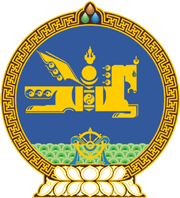 МОНГОЛ  УЛСЫН  ХУУЛЬ2016 оны 11 сарын 10 өдөр				                       Төрийн ордон, Улаанбаатар хотМОНГОЛ УЛСЫН 2017 ОНЫ  ТӨСВИЙН ТУХАЙНЭГДҮГЭЭР БҮЛЭГНИЙТЛЭГ ҮНДЭСЛЭЛ1 дүгээр зүйл.Хуулийн зорилт1.1.Энэ хуулийн зорилт нь Монгол Улсын төсөвт 2017 оны төсвийн жилд төвлөрүүлэх орлого, зарцуулах төсвийн хэмжээ, орлого төвлөрүүлэх байгууллага, орон нутгийн төсөвт олгох санхүүгийн дэмжлэг, Орон нутгийн хөгжлийн нэгдсэн сан болон улсын төсвөөс Орон нутгийн хөгжлийн санд олгох орлогын шилжүүлэг, орон нутгийн төсвөөс улсын төсөвт төвлөрүүлэх орлого, төсвийн ерөнхийлөн захирагчид төсөв зарцуулах эрх олгох, Төсвийн тогтворжуулалтын сан болон Ирээдүйн өв санд хуримтлуулах хөрөнгийн хэмжээ, Ирээдүйн өв сангаас улсын төсөвт олгох шилжүүлэг болон улсын төсөвт төлөх өглөг барагдуулалтын хэмжээ, төсвийн алдагдлыг санхүүжүүлэх эх үүсвэр, мөнгөн гүйлгээтэй холбогдсон харилцааг зохицуулахад оршино.2 дугаар зүйл.Монгол Улсын 2017 оны төсвийн тухай хууль тогтоомж2.1.Монгол Улсын 2017 оны төсвийн тухай хууль тогтоомж нь Төсвийн тухай хууль, Төсвийн тогтвортой байдлын тухай хууль, энэ хууль болон эдгээр хуультай нийцүүлэн гаргасан хууль тогтоомжийн бусад актаас бүрдэнэ.ХОЁРДУГААР БҮЛЭГМОНГОЛ УЛСЫН 2017 ОНЫ ТӨСВИЙН ОРЛОГО, ЗАРЛАГА БОЛОН ХӨРӨНГӨ, ӨРИЙН УДИРДЛАГА3 дугаар зүйл.Монгол Улсын төсөвт 2017 оны төсвийн жилд төсвийн ерөнхийлөн захирагч, түүний харьяа болон бусад байгууллагын төвлөрүүлэх орлогын хэмжээг доор дурдсанаар баталсугай: /Энэ зүйлийг 2017 оны 4 дүгээр сарын 14-ний өдрийн хуулиар өөрчлөн найруулсан//Энэ зүйлийг 2017 оны 10 дүгээр сарын 26-ний өдрийн хуулиар өөрчлөн найруулсан бөгөөд Энэ хуульд Монгол Улсын Ерөнхийлөгч 2017 оны 11 дүгээр сарын 02-ны өдөр бүхэлд нь хориг тавьсан/	4 дүгээр зүйл.Монгол Улсын төсөвт 2017 оны төсвийн жилд төвлөрүүлэх төсвийн тэнцвэржүүлсэн орлогын хэмжээг 4,727,288.6 сая төгрөгөөр баталсугай./Энэ зүйлд 2017 оны 4 дүгээр сарын 14-ний өдрийн хуулиар өөрчлөлт оруулсан//Энэ зүйлийг 2017 оны 10 дүгээр сарын 26-ний өдрийн хуулиар өөрчлөн найруулсан бөгөөд Энэ хуульд Монгол Улсын Ерөнхийлөгч 2017 оны 11 дүгээр сарын 02-ны өдөр бүхэлд нь хориг тавьсан/5 дугаар зүйл.Монгол Улсын төсвөөс 2017 оны төсвийн жилд төсвийн ерөнхийлөн захирагчид доор дурдсан төсөв зарцуулах эрхийг олгосугай:/Энэ зүйлийг 2017 оны 4 дүгээр сарын 14-ний өдрийн хуулиар өөрчлөн найруулсан//Энэ зүйлийг 2017 оны 10 дүгээр сарын 26-ний өдрийн хуулиар өөрчлөн найруулсан бөгөөд Энэ хуульд Монгол Улсын Ерөнхийлөгч 2017 оны 11 дүгээр сарын 02-ны өдөр бүхэлд нь хориг тавьсан/6 дугаар зүйл.Монгол Улсын төсвөөс 2017 оны төсвийн жилд зарцуулах төсвийн зарлагын /тэнцвэржүүлсэн орлогод нийцүүлсэн/ хэмжээг 7,420,601.4 сая төгрөгөөр баталсугай./Энэ зүйлд 2017 оны 4 дүгээр сарын 14-ний өдрийн хуулиар өөрчлөлт оруулсан//Энэ зүйлийг 2017 оны 10 дүгээр сарын 26-ний өдрийн хуулиар өөрчлөн найруулсан бөгөөд Энэ хуульд Монгол Улсын Ерөнхийлөгч 2017 оны 11 дүгээр сарын 02-ны өдөр бүхэлд нь хориг тавьсан/7 дугаар зүйл.Монгол Улсын төсвийн хөрөнгөөр 2017 оны төсвийн жилд санхүүжүүлэх хөрөнгө оруулалтын төсөл, арга хэмжээ, барилга байгууламжийн дүнг 602,106.9 сая төгрөгөөр баталсугай./Энэ зүйлд 2017 оны 4 дүгээр сарын 14-ний өдрийн хуулиар өөрчлөлт оруулсан//Энэ зүйлийг 2017 оны 10 дүгээр сарын 26-ний өдрийн хуулиар өөрчлөн найруулсан бөгөөд Энэ хуульд Монгол Улсын Ерөнхийлөгч 2017 оны 11 дүгээр сарын 02-ны өдөр бүхэлд нь хориг тавьсан/8 дугаар зүйл.Монгол Улсын төсвийн хөрөнгөөр 2017 онд санхүүжүүлэх "Барих-Шилжүүлэх" концессын төрлөөр хэрэгжүүлсэн төсөл, арга хэмжээ, барилга байгууламжийн эргэн төлөлтийн дүнг 177,741.6 сая төгрөгөөр баталсугай./Энэ зүйлд 2017 оны 4 дүгээр сарын 14-ний өдрийн хуулиар өөрчлөлт оруулсан//Энэ зүйлийг 2017 оны 10 дүгээр сарын 26-ний өдрийн хуулиар өөрчлөн найруулсан бөгөөд Энэ хуульд Монгол Улсын Ерөнхийлөгч 2017 оны 11 дүгээр сарын 02-ны өдөр бүхэлд нь хориг тавьсан/9 дүгээр зүйл.Хөгжлийн банкны эх үүсвэрээр төсвөөс эргэн төлөгдөх нөхцөлтэй 2017 онд санхүүжүүлэх хөрөнгө оруулалтын төсөл, арга хэмжээ, барилга байгууламжийн дүнг 172,794.9 сая төгрөгөөр баталсугай./Энэ зүйлийг 2017 оны 4 дүгээр сарын 14-ний өдрийн хуулиар хүчингүй болсонд тооцсон/10 дугаар зүйл.Төсвийн тогтвортой байдлын тухай хуулийн 16 дугаар зүйлд заасны дагуу Төсвийн тогтворжуулалтын санд 2017 оны төсвийн жилд хуримтлуулах хөрөнгийн хэмжээг 242,417.9 сая төгрөгөөр баталсугай./Энэ зүйлд 2017 оны 4 дүгээр сарын 14-ний өдрийн хуулиар өөрчлөлт оруулсан//Энэ зүйлийг 2017 оны 10 дүгээр сарын 26-ний өдрийн хуулиар өөрчлөн найруулсан бөгөөд Энэ хуульд Монгол Улсын Ерөнхийлөгч 2017 оны 11 дүгээр сарын 02-ны өдөр бүхэлд нь хориг тавьсан/11 дүгээр зүйл.Ирээдүйн өв сангийн тухай хуулийн 7 дугаар зүйлд заасны дагуу Ирээдүйн өв санд 2017 оны төсвийн жилд хуримтлуулах хөрөнгийн хэмжээг 333,345.1 сая төгрөгөөр баталсугай./Энэ зүйлд 2017 оны 4 дүгээр сарын 14-ний өдрийн хуулиар өөрчлөлт оруулсан//Энэ зүйлийг 2017 оны 10 дүгээр сарын 26-ний өдрийн хуулиар өөрчлөн найруулсан бөгөөд Энэ хуульд Монгол Улсын Ерөнхийлөгч 2017 оны 11 дүгээр сарын 02-ны өдөр бүхэлд нь хориг тавьсан/12 дугаар зүйл.Ирээдүйн өв сангийн тухай хуулийг дагаж мөрдөх журмын тухай хуулийн 2 дугаар зүйлд заасны дагуу 2017 оны төсвийн жилд Ирээдүйн өв сангийн эх үүсвэрээс улсын төсөвт олгох шилжүүлгийн хэмжээг 160,000.0 сая төгрөгөөр баталсугай.13 дугаар зүйл.Ирээдүйн өв сангийн тухай хуулийг дагаж мөрдөх журмын тухай хуулийн 3 дугаар зүйлд заасны дагуу 2017 оны төсвийн жилд Ирээдүйн өв сангийн эх үүсвэрээс улсын төсөвт төлөх өглөг барагдуулалтын хэмжээг 173,345.1 сая төгрөгөөр баталсугай./Энэ зүйлд 2017 оны 4 дүгээр сарын 14-ний өдрийн хуулиар өөрчлөлт оруулсан//Энэ зүйлийг 2017 оны 10 дүгээр сарын 26-ний өдрийн хуулиар өөрчлөн найруулсан бөгөөд Энэ хуульд Монгол Улсын Ерөнхийлөгч 2017 оны 11 дүгээр сарын 02-ны өдөр бүхэлд нь хориг тавьсан/14 дүгээр зүйл.Засгийн газрын 2017 оны төсвийн жилд нэмэгдүүлэх өр болон өрийн баталгааны дээд хэмжээг 4,610,299.7 сая төгрөгөөр баталсугай./Энэ зүйлд 2017 оны 4 дүгээр сарын 14-ний өдрийн хуулиар өөрчлөлт оруулсан/15 дугаар зүйл.Засгийн газар Төсвийн тогтвортой байдлын тухай хуулийн 19.3 дахь хэсэгт заасан Засгийн газрын өрийн хязгаарт багтаан өрийн зохицуулалтын үйл ажиллагааг авч хэрэгжүүлнэ.ГУРАВДУГААР БҮЛЭГОРОН НУТГИЙН ТӨСӨВТ ОЛГОХ САНХҮҮГИЙН ДЭМЖЛЭГ, ОРОН НУТГИЙН ТӨСВӨӨС ТӨВЛӨРҮҮЛЭХ ОРЛОГО, ОРОН НУТГИЙН ХӨГЖЛИЙН НЭГДСЭН САН БОЛОН УЛСЫН ТӨСВӨӨС ОРОН НУТГИЙН ХӨГЖЛИЙН САНД ОЛГОХ ОРЛОГЫН ШИЛЖҮҮЛЭГ16 дугаар зүйл.Монгол Улсын 2017 оны төсвийн жилд орон нутгийн төсөвт олгох санхүүгийн дэмжлэгийн хэмжээг доор дурдсанаар баталсугай:/Энэ зүйлийг 2017 оны 4 дүгээр сарын 14-ний өдрийн хуулиар өөрчлөн найруулсан//Энэ зүйлийг 2017 оны 10 дүгээр сарын 26-ний өдрийн хуулиар өөрчлөн найруулсан бөгөөд Энэ хуульд Монгол Улсын Ерөнхийлөгч 2017 оны 11 дүгээр сарын 02-ны өдөр бүхэлд нь хориг тавьсан/17 дугаар зүйл.2017 оны төсвийн жилд орон нутгийн төсвөөс улсын төсөвт төвлөрүүлэх орлогын хэмжээг доор дурдсанаар баталсугай:/Энэ зүйлийг 2017 оны 4 дүгээр сарын 14-ний өдрийн хуулиар өөрчлөн найруулсан//Энэ зүйлийг 2017 оны 10 дүгээр сарын 26-ний өдрийн хуулиар өөрчлөн найруулсан бөгөөд Энэ хуульд Монгол Улсын Ерөнхийлөгч 2017 оны 11 дүгээр сарын 02-ны өдөр бүхэлд нь хориг тавьсан/18 дугаар зүйл.2017 оны төсвийн жилд Орон нутгийн хөгжлийн нэгдсэн сан болон улсын төсвөөс Орон нутгийн хөгжлийн санд олгох орлогын шилжүүлэг, орон нутгийн хөгжлийн сангаас санхүүжих урсгал зарлагын хэмжээг доор дурдсанаар баталсугай:”/Энэ зүйлийг 2017 оны 4 дүгээр сарын 14-ний өдрийн хуулиар өөрчлөн найруулсан/ДӨРӨВДҮГЭЭР БҮЛЭГБУСАД ЗҮЙЛ19 дүгээр зүйл."Төсвийн ерөнхийлөн захирагч нарын 2017 онд хэрэгжүүлэх хөтөлбөр, хөтөлбөрийн үр дүнгийн талаархи чанарын болон тоо хэмжээний  үзүүлэлт"-ийг 1 дүгээр хавсралтаар баталсугай.	20 дугаар зүйл."Монгол Улсын төсвийн хөрөнгөөр 2017 онд санхүүжүүлэх хөрөнгө оруулалтын төсөл, арга хэмжээ, барилга байгууламжийн жагсаалт"-ыг 2 дугаар хавсралтаар баталсугай./Энэ зүйлийн 2 дугаар хавсралтыг 2017 оны 4 дүгээр сарын 14-ний өдрийн хуулиар өөрчлөн найруулсан/21 дүгээр зүйл."Монгол Улсын төсвийн хөрөнгөөр 2017 онд санхүүжүүлэх "Барих-Шилжүүлэх"  концессын төрлөөр хэрэгжүүлсэн төсөл, арга хэмжээ, барилга байгууламжийн жагсаалт"-ыг 3 дугаар хавсралтаар баталсугай./Энэ зүйлийн 3 дугаар хавсралтыг 2017 оны 4 дүгээр сарын 14-ний өдрийн хуулиар өөрчлөн найруулсан/22 дугаар зүйл."Хөгжлийн банкны эх үүсвэрээр төсвөөс эргэн төлөгдөх нөхцөлтэй 2017 онд санхүүжүүлэх хөрөнгө оруулалтын төсөл, арга хэмжээ, барилга байгууламжийн жагсаалт"-ыг 4 дүгээр хавсралтаар баталсугай./Энэ зүйлийг 2017 оны 4 дүгээр сарын 14-ний өдрийн хуулиар хүчингүй болсонд тооцсон/221 дүгээр зүйл.Олон улсын байгууллагын төсөл, хөтөлбөрөөс 2017 онд сумын Орон нутгийн хөгжлийн санд олгох урамшууллыг 5 дугаар хавсралтаар баталсугай./Энэ зүйлийг 2017 оны 4 дүгээр сарын 14-ний өдрийн хуулиар нэмсэн/23 дугаар зүйл.Энэ хуулийг 2017 оны 01 дүгээр сарын 01-ний өдрөөс эхлэн дагаж мөрдөнө.	 	МОНГОЛ УЛСЫН 		ИХ ХУРЛЫН ДАРГА					М.ЭНХБОЛД Монгол Улсын 2017 оны төсвийн тухай хуулийн 2 дугаар хавсралт/Энэ хавсралтыг 2017 оны 4 дүгээр сарын 14-ний өдрийн хуулиар өөрчлөн найруулсан/МОНГОЛ УЛСЫН ТӨСВИЙН ХӨРӨНГӨӨР 2017 ОНД САНХҮҮЖҮҮЛЭХ ХӨРӨНГӨ ОРУУЛАЛТЫН ТӨСӨЛ, АРГА ХЭМЖЭЭ, БАРИЛГА БАЙГУУЛАМЖИЙН ЖАГСААЛТ/сая төгрөг//Энэ хавсралтыг 2017 оны 4 дүгээр сарын 14-ний өдрийн хуулиар өөрчлөн найруулсан//Энэ зүйлийг 2017 оны 10 дүгээр сарын 26-ний өдрийн хуулиар өөрчлөн найруулсан бөгөөд Энэ хуульд Монгол Улсын Ерөнхийлөгч 2017 оны 11 дүгээр сарын 02-ны өдөр бүхэлд нь хориг тавьсан/Монгол Улсын 2017 онытөсвийн тухай хуулийн 3 дугаар хавсралтМОНГОЛ УЛСЫН ТӨСВИЙН ХӨРӨНГӨӨР 2017 ОНД САНХҮҮЖҮҮЛЭХ “БАРИХ-ШИЛЖҮҮЛЭХ” КОНЦЕССЫН ТӨРЛӨӨР ХЭРЭГЖҮҮЛСЭН ТӨСӨЛ, АРГА ХЭМЖЭЭ, БАРИЛГА БАЙГУУЛАМЖИЙН ЖАГСААЛТ/сая төгрөг//Энэ зүйлийг 2017 оны 10 дүгээр сарын 26-ний өдрийн хуулиар өөрчлөн найруулсан бөгөөд Энэ хуульд Монгол Улсын Ерөнхийлөгч 2017 оны 11 дүгээр сарын 02-ны өдөр бүхэлд нь хориг тавьсан/Монгол Улсын 2017 оны төсвийн тухай хуулийн 4 дүгээр хавсралтХӨГЖЛИЙН БАНКНЫ ЭХ ҮҮСВЭРЭЭР ТӨСВӨӨС ЭРГЭН ТӨЛӨГДӨХ НӨХЦӨЛТЭЙ 2017 ОНД  САНХҮҮЖҮҮЛЭХ  ХӨРӨНГӨ ОРУУЛАЛТЫН ТӨСӨЛ, АРГА ХЭМЖЭЭ, БАРИЛГА БАЙГУУЛАМЖИЙН ЖАГСААЛТ 											/сая төгрөг/Д/дТөсвийн ерөнхийлөн захирагчТөсвийн ерөнхийлөн захирагчДүн/сая төгрөгөөр/1Монгол Улсын Их Хурлын дарга         Гадаад тусламжийн орлогоос санхүүжихМонгол Улсын Их Хурлын дарга         Гадаад тусламжийн орлогоос санхүүжих2,717.82,717.82Монгол Улсын Ерөнхий АудиторМонгол Улсын Ерөнхий Аудитор720.9Гадаад тусламжийн орлогоос санхүүжих720.93Шүүхийн ерөнхий зөвлөлийн даргаШүүхийн ерөнхий зөвлөлийн дарга60.0Харьяа төсөвт байгууллагын өөрийн орлого60.04Санхүүгийн зохицуулах хорооны даргаСанхүүгийн зохицуулах хорооны дарга822.4Харьяа төсөвт байгууллагын өөрийн орлого822.4Үндэсний статистикийн хорооны даргаҮндэсний статистикийн хорооны дарга985.65         Гадаад тусламжийн орлогоос санхүүжих         Гадаад тусламжийн орлогоос санхүүжих979.6         Харьяа төсөвт байгууллагын өөрийн орлого         Харьяа төсөвт байгууллагын өөрийн орлого6.0Монгол Улсын Ерөнхий сайдМонгол Улсын Ерөнхий сайд31,718.66Бүх нийтийн үйлчилгээний үүргийн сан2,500.0Төрийн өмчийн бодлого, зохицуулалтын газар25,796.1Харьяа төсөвт байгууллагын өөрийн орлого3,422.57Авлигатай тэмцэх газарАвлигатай тэмцэх газар105.8Гадаад тусламжийн орлогоос санхүүжих105.8Монгол Улсын Шадар сайдМонгол Улсын Шадар сайд11,956.0Мэргэжлийн хяналтын ерөнхий газар2,600.08Стандарт, хэмжил зүйн газарГадаад тусламжийн орлогоос санхүүжих2,486.02,080.9Харьяа төсөвт байгууллагын өөрийн орлого4,789.1Засгийн газрын Хэрэг эрхлэх газрын даргаЗасгийн газрын Хэрэг эрхлэх газрын дарга895.59Гадаад тусламжийн орлогоос санхүүжих753.0Харьяа төсөвт байгууллагын өөрийн орлого142.5Байгаль орчин, аялал жуулчлалын сайдБайгаль орчин, аялал жуулчлалын сайд14,376.910Гадаад тусламжийн орлогоос санхүүжих14,096.4Харьяа төсөвт байгууллагын өөрийн орлого280.5Гадаад харилцааны сайдГадаад харилцааны сайд20,327.111Гадаад тусламжийн орлогоос санхүүжих		777.1Дипломат төлөөлөгчийн газрууд18,000.0Харьяа төсөвт байгууллагын өөрийн орлого1,550.0Сангийн сайдСангийн сайд4,366,835.3Татварын ерөнхий газар2,318,513.7Үүнээс: Төсвийн тогтворжуулалтын санд242,417.912Ирээдүйн өв санд333,345.1Гаалийн ерөнхий газар1,897,248.8Сангийн яам16,529.3Дотоод эх үүсвэрээс олгосон зээлийн эргэн төлөлт121,427.0Гадаад тусламжийн орлогоос санхүүжих9,796.9Харьяа төсөвт байгууллагын өөрийн орлого3,319.5Хууль зүй, дотоод хэргийн сайдХууль зүй, дотоод хэргийн сайд62,733.1Оюуны өмч, улсын бүртгэлийн ерөнхий газар18,000.013Цагдаагийн ерөнхий газар3,487.5Дотоод эх үүсвэрээс олгосон зээлийн эргэн төлөлт20,600.7Нийгмийн даатгалын сангаас улсын эмнэлэгт олгох санхүүжилтийн орлогоХарьяа төсөвт байгууллагын өөрийн орлого4,100.716,544.1Батлан хамгаалахын сайдБатлан хамгаалахын сайд59,006.014Нийгмийн даатгалын сангаас улсын эмнэлэгт олгох санхүүжилтийн орлого4,871.5Харьяа төсөвт байгууллагын өөрийн орлого54,134.5Боловсрол, соёл, шинжлэх ухаан, спортын сайдБоловсрол, соёл, шинжлэх ухаан, спортын сайд9,976.715Гадаад тусламжийн орлогоос санхүүжих5,003.4Харьяа төсөвт байгууллагын өөрийн орлого4,973.4Зам, тээврийн хөгжлийн сайдЗам, тээврийн хөгжлийн сайд148,016.0Иргэний нисэхийн ерөнхий газар144,921.016Зам, тээврийн хөгжлийн яам190.0Гадаад тусламжийн орлогоос санхүүжихХарьяа төсөвт байгууллагын өөрийн орлого1,004.31,900.8Барилга, хот байгуулалтын сайдБарилга, хот байгуулалтын сайд2,584.717Газар зохион байгуулалт, геодези, зураг зүйн газар1,765.2Гадаад тусламжийн орлогоос санхүүжих819.4Уул уурхай, хүнд үйлдвэрийн сайдУул уурхай, хүнд үйлдвэрийн сайд265,509.118Ашигт малтмал, газрын тосны газар255,829.1Гадаад тусламжийн орлогоос санхүүжих1,352.3Харьяа төсөвт байгууллагын өөрийн орлого8,327.8Хүнс, хөдөө аж ахуй, хөнгөн үйлдвэрийн сайдХүнс, хөдөө аж ахуй, хөнгөн үйлдвэрийн сайд161,278.319Дотоод эх үүсвэрээс олгосон зээлийн эргэн төлөлт52,000.0Гадаад тусламжийн орлогоос санхүүжих8,880.1Харьяа төсөвт байгууллагын өөрийн орлого100,398.2Хөдөлмөр, нийгмийн хамгааллын сайдХөдөлмөр, нийгмийн хамгааллын сайд77,664.120Хөдөлмөр, халамжийн үйлчилгээний ерөнхий газарНийгмийн даатгалын сангаас улсын эмнэлэгт олгох санхүүжилтийн орлогоГадаад тусламжийн орлогоос санхүүжихХарьяа төсөвт байгууллагын өөрийн орлого600.0527.211,078.965,458.021Эрүүл мэндийн сайдНийгмийн даатгалын сангаас улсын эмнэлэгт олгох санхүүжилтийн орлого        Гадаад тусламжийн орлогоос санхүүжих        Харьяа төсөвт байгууллагын өөрийн орлогоЭрүүл мэндийн сайдНийгмийн даатгалын сангаас улсын эмнэлэгт олгох санхүүжилтийн орлого        Гадаад тусламжийн орлогоос санхүүжих        Харьяа төсөвт байгууллагын өөрийн орлого224,322.2188,396.511,253.324,672.522Эрчим хүчний сайд        Гадаад тусламжийн орлогоос санхүүжихЭрчим хүчний сайд        Гадаад тусламжийн орлогоос санхүүжих3,065.93,065.9Д/дТөсвийн ерөнхийлөн захирагчТөсвийн ерөнхийлөн захирагчДүн/сая төгрөгөөр/1Монгол Улсын Ерөнхийлөгчийн Тамгын газрын даргаМонгол Улсын Ерөнхийлөгчийн Тамгын газрын дарга4,561.4Урсгал зардал4,561.4Монгол Улсын Их Хурлын даргаМонгол Улсын Их Хурлын дарга34,088.92Урсгал зардал29,683.1Хөрөнгийн зардал1,688.0Гадаад зээл, тусламжаас санхүүжих зардал2,717.83Монгол Улсын Үндсэн хуулийн цэцийн даргаМонгол Улсын Үндсэн хуулийн цэцийн дарга1,595.0Урсгал зардал1,595.04Улсын дээд шүүхийн Ерөнхий шүүгчУлсын дээд шүүхийн Ерөнхий шүүгч4,083.1Урсгал зардал4,083.15Шүүхийн ерөнхий зөвлөлийн даргаШүүхийн ерөнхий зөвлөлийн дарга46,731.3Урсгал зардал46,731.36Хүний эрхийн Үндэсний Комиссын даргаХүний эрхийн Үндэсний Комиссын дарга805.6Урсгал зардал805.6Улсын ерөнхий прокурорУлсын ерөнхий прокурор26,723.37Урсгал зардалХөрөнгийн зардал26,635.088.38Үндэсний аюулгүй байдлын зөвлөлийн нарийн бичгийн даргаҮндэсний аюулгүй байдлын зөвлөлийн нарийн бичгийн дарга2,012.5Урсгал зардал2,012.5Монгол Улсын Ерөнхий аудиторМонгол Улсын Ерөнхий аудитор9,633.59Урсгал зардал8,912.7Гадаад зээл, тусламжаас санхүүжих зардал720.9Авлигатай тэмцэх газрын даргаАвлигатай тэмцэх газрын дарга10,402.810Урсгал зардал9,445.6Хөрөнгийн зардалГадаад зээл, тусламжаас санхүүжих зардал851.4105.811Санхүүгийн зохицуулах хорооны даргаСанхүүгийн зохицуулах хорооны дарга2,557.0Урсгал зардал2,557.012Төрийн албаны зөвлөлийн даргаТөрийн албаны зөвлөлийн дарга730.6Урсгал зардал730.6Үндэсний статистикийн хорооны даргаҮндэсний статистикийн хорооны дарга8,299.913Урсгал зардал7,320.3Гадаад зээл, тусламжаас санхүүжих зардал979.614Сонгуулийн ерөнхий хорооны даргаСонгуулийн ерөнхий хорооны дарга15,761.0Урсгал зардал15,761.015Цагаатгах ажлыг удирдан зохион байгуулах улсын комиссын даргаЦагаатгах ажлыг удирдан зохион байгуулах улсын комиссын дарга563.8Урсгал зардал563.8Монгол Улсын Ерөнхий сайдМонгол Улсын Ерөнхий сайд274,739.916Урсгал зардал85,889.2Хөрөнгийн зардал188,850.8Монгол Улсын Шадар сайдМонгол Улсын Шадар сайд116,868.417Урсгал зардал93,910.4Хөрөнгийн зардал19,526.4Гадаад зээл, тусламжаас санхүүжих зардал3,431.7Засгийн газрын Хэрэг эрхлэх газрын даргаЗасгийн газрын Хэрэг эрхлэх газрын дарга24,199.318Урсгал зардал12,467.2Хөрөнгийн зардал5,763.3Гадаад зээл, тусламжаас санхүүжих зардал5,968.8Байгаль орчин, аялал жуулчлалын сайдБайгаль орчин, аялал жуулчлалын сайд68,933.119Урсгал зардал44,704.0Хөрөнгийн зардал10,132.7Гадаад зээл, тусламжаас санхүүжих зардал14,096.4Гадаад харилцааны сайдГадаад харилцааны сайд65,383.820Урсгал зардал63,088.5Хөрөнгийн зардал1,518.2Гадаад зээл, тусламжаас санхүүжих зардал777.1Сангийн сайдСангийн сайд9,489,767.6Урсгал зардал1,483,116.721Дотоод эх үүсвэрээс олгох зээлХөрөнгийн зардал143,529.48,639.7Гадаад зээл, тусламжаас санхүүжих зардал96,351.4Засгийн газрын үнэт цаасны үндсэн төлбөрт7,590,430.2Засгийн газрын гадаад төслийн зээлийн үндсэн төлбөрт167,700.3Хууль зүй, дотоод хэргийн сайдХууль зүй, дотоод хэргийн сайд465,356.122Урсгал зардал432,004.7Хөрөнгийн зардал33,337.3Гадаад зээл, тусламжаас санхүүжих зардал14.1Зам, тээврийн хөгжлийн сайдЗам, тээврийн хөгжлийн сайд653,008.723Урсгал зардал9,651.3Хөрөнгийн зардал143,915.3Гадаад зээл, тусламжаас санхүүжих зардал499,442.1Батлан хамгаалахын сайдБатлан хамгаалахын сайд229,298.824Урсгал зардал224,401.9Хөрөнгийн зардал4,896.9Боловсрол, соёл, шинжлэх ухаан, спортын сайдБоловсрол, соёл, шинжлэх ухаан, спортын сайд1,322,550.3Урсгал зардал1,078,729.9Үүнээс: Сургуулийн өмнөх боловсролын тусгайзориулалтын шилжүүлэг284,335.1Ерөнхий боловсролын тусгай зориулалтын25шилжүүлэг604,842.8Соёлын үйлчилгээний тусгай зориулалтыншилжүүлэг45,008.4Нийтийн биеийн тамирын тусгайзориулалтын шилжүүлэг11,396.7Дотоод эх үүсвэрээс олгох зээл63,114.7Хөрөнгийн зардал104,310.2Гадаад зээл, тусламжаас санхүүжих зардал76,395.4Уул уурхай, хүнд үйлдвэрийн сайдУул уурхай, хүнд үйлдвэрийн сайд27,504.026Урсгал зардал9,967.6Хөрөнгийн зардал16,184.1Гадаад зээл, тусламжаас санхүүжих зардал1,352.3Хүнс, хөдөө аж ахуй, хөнгөн үйлдвэрийн сайдХүнс, хөдөө аж ахуй, хөнгөн үйлдвэрийн сайд277,085.6Урсгал зардал100,204.327Дотоод эх үүсвэрээс олгох зээл113,109.0Хөрөнгийн зардал49,384.6Гадаад зээл, тусламжаас санхүүжих зардал14,387.7Хөдөлмөр, нийгмийн хамгааллын сайдХөдөлмөр, нийгмийн хамгааллын сайд1,146,885.2Урсгал зардал1,098,619.5Үүнээс: Хүүхдийн хөгжил, хамгааллын                        Үйлчилгээний тусгай зориулалтын28шилжүүлэг6,296.5Хөрөнгийн зардал7,810.8Дотоод эх үүсвэрээс олгох зээл20,000.0Гадаад зээл, тусламжаас санхүүжих зардал20,455.0Эрүүл мэндийн сайдЭрүүл мэндийн сайд694,714.5Урсгал зардал593,560.029Үүнээс: Эрүүл мэндийн анхан шатны тусламж,үйлчилгээний тусгай зориулалтын шилжүүлэг109,474.0Хөрөнгийн зардал61,740.8Гадаад зээл, тусламжаас санхүүжих зардал39,413.7Эрчим хүчний сайдЭрчим хүчний сайд237,417.830Урсгал зардал19,883.0Хөрөнгийн зардал113,245.1Гадаад зээл, тусламжаас санхүүжих зардал104,289.8Барилга, хот байгуулалтын сайдБарилга, хот байгуулалтын сайд110,496.7Урсгал зардал12,206.331Үүнээс: Газрын харилцаа, кадастрын тусгайзориулалтын шилжүүлэг7,319.4Хөрөнгийн зардал73,811.3Гадаад зээл, тусламжаас санхүүжих зардал24,479.1Д/дАймагОлгох санхүүгийн дэмжлэгийн хэмжээ/сая төгрөгөөр/1Архангай12,706.72Баян-Өлгий12,106.33Баянхонгор12,251.44Говь-Алтай9,077.35Дорнод3,188.86Дундговь6,292.67Завхан10,606.58Өвөрхангай12,415.79Сүхбаатар5,815.610Сэлэнгэ3,849.011Төв8,806.612Увс12,379.213Ховд8,740.714Хөвсгөл18,614.515Хэнтий9,311.2Нийт дүнНийт дүн146,162.1Д/дАймагТөвлөрүүлэх орлогын хэмжээ /сая төгрөгөөр/1Булган290.42Дорноговь824.03Өмнөговь29,238.44Дархан-Уул270.35Улаанбаатар151,467.36Орхон13,393.27Говьсүмбэр155.2Нийт дүнНийт дүн195,638.8Д/дАймагШилжүүлгийн хэмжээ /сая төгрөгөөр/1Архангай       Үүнээс: Урсгал зарлагыг санхүүжүүлэх1,987.2 627.82Баян-Өлгий       Үүнээс: Урсгал зарлагыг санхүүжүүлэх1,654.4  443.13Баянхонгор       Үүнээс: Урсгал зарлагыг санхүүжүүлэх2,163.3 734.94Булган       Үүнээс: Урсгал зарлагыг санхүүжүүлэх1,745.0 603.65Говь-Алтай       Үүнээс: Урсгал зарлагыг санхүүжүүлэх2,185.0 603.26Дорноговь      Үүнээс: Урсгал зарлагыг санхүүжүүлэх2,307.0 341.97Дорнод      Үүнээс: Урсгал зарлагыг санхүүжүүлэх2,084.1 557.18Дундговь      Үүнээс: Урсгал зарлагыг санхүүжүүлэх1,846.8 353.69Завхан      Үүнээс: Урсгал зарлагыг санхүүжүүлэх1,708.7 432.510Өвөрхангай      Үүнээс: Урсгал зарлагыг санхүүжүүлэх2,253.9 672.111Өмнөговь     Үүнээс: Урсгал зарлагыг санхүүжүүлэх3,190.3 443.812Сүхбаатар     Үүнээс: Урсгал зарлагыг санхүүжүүлэх1,554.8 536.013Сэлэнгэ     Үүнээс: Урсгал зарлагыг санхүүжүүлэх2,139.6 725.214Төв     Үүнээс: Урсгал зарлагыг санхүүжүүлэх1,808.2 631.315Увс     Үүнээс: Урсгал зарлагыг санхүүжүүлэх1,709.8 542.816Ховд     Үүнээс: Урсгал зарлагыг санхүүжүүлэх1,778.3 690.817Хөвсгөл     Үүнээс: Урсгал зарлагыг санхүүжүүлэх2,186.4 1,150.618Хэнтий     Үүнээс: Урсгал зарлагыг санхүүжүүлэх1,995.4 601.119Дархан-Уул     Үүнээс: Урсгал зарлагыг санхүүжүүлэх1,773.3 1,275.320Улаанбаатар     Үүнээс: Урсгал зарлагыг санхүүжүүлэх11,822.6 319.021Орхон     Үүнээс: Урсгал зарлагыг санхүүжүүлэх1,941.3 1,006.322Говьсүмбэр     Үүнээс: Урсгал зарлагыг санхүүжүүлэх1,178.1 170.2Нийт дүнНийт дүн53,013.5Монгол Улсын 2017 оны төсвийн тухай хуулийн 1 дүгээр хавсралтТӨСВИЙН ЕРӨНХИЙЛӨН ЗАХИРАГЧ НАРЫН 2017 ОНД ХЭРЭГЖҮҮЛЭХ ХӨТӨЛБӨР, ХӨТӨЛБӨРИЙН ХҮРЭХҮР ДҮНГИЙН ТАЛААРХИ ЧАНАРЫН БОЛОН ТООХЭМЖЭЭНИЙ ҮЗҮҮЛЭЛТМонгол Улсын 2017 оны төсвийн тухай хуулийн 1 дүгээр хавсралтТӨСВИЙН ЕРӨНХИЙЛӨН ЗАХИРАГЧ НАРЫН 2017 ОНД ХЭРЭГЖҮҮЛЭХ ХӨТӨЛБӨР, ХӨТӨЛБӨРИЙН ХҮРЭХҮР ДҮНГИЙН ТАЛААРХИ ЧАНАРЫН БОЛОН ТООХЭМЖЭЭНИЙ ҮЗҮҮЛЭЛТМонгол Улсын 2017 оны төсвийн тухай хуулийн 1 дүгээр хавсралтТӨСВИЙН ЕРӨНХИЙЛӨН ЗАХИРАГЧ НАРЫН 2017 ОНД ХЭРЭГЖҮҮЛЭХ ХӨТӨЛБӨР, ХӨТӨЛБӨРИЙН ХҮРЭХҮР ДҮНГИЙН ТАЛААРХИ ЧАНАРЫН БОЛОН ТООХЭМЖЭЭНИЙ ҮЗҮҮЛЭЛТМонгол Улсын 2017 оны төсвийн тухай хуулийн 1 дүгээр хавсралтТӨСВИЙН ЕРӨНХИЙЛӨН ЗАХИРАГЧ НАРЫН 2017 ОНД ХЭРЭГЖҮҮЛЭХ ХӨТӨЛБӨР, ХӨТӨЛБӨРИЙН ХҮРЭХҮР ДҮНГИЙН ТАЛААРХИ ЧАНАРЫН БОЛОН ТООХЭМЖЭЭНИЙ ҮЗҮҮЛЭЛТМонгол Улсын 2017 оны төсвийн тухай хуулийн 1 дүгээр хавсралтТӨСВИЙН ЕРӨНХИЙЛӨН ЗАХИРАГЧ НАРЫН 2017 ОНД ХЭРЭГЖҮҮЛЭХ ХӨТӨЛБӨР, ХӨТӨЛБӨРИЙН ХҮРЭХҮР ДҮНГИЙН ТАЛААРХИ ЧАНАРЫН БОЛОН ТООХЭМЖЭЭНИЙ ҮЗҮҮЛЭЛТМонгол Улсын 2017 оны төсвийн тухай хуулийн 1 дүгээр хавсралтТӨСВИЙН ЕРӨНХИЙЛӨН ЗАХИРАГЧ НАРЫН 2017 ОНД ХЭРЭГЖҮҮЛЭХ ХӨТӨЛБӨР, ХӨТӨЛБӨРИЙН ХҮРЭХҮР ДҮНГИЙН ТАЛААРХИ ЧАНАРЫН БОЛОН ТООХЭМЖЭЭНИЙ ҮЗҮҮЛЭЛТМонгол Улсын 2017 оны төсвийн тухай хуулийн 1 дүгээр хавсралтТӨСВИЙН ЕРӨНХИЙЛӨН ЗАХИРАГЧ НАРЫН 2017 ОНД ХЭРЭГЖҮҮЛЭХ ХӨТӨЛБӨР, ХӨТӨЛБӨРИЙН ХҮРЭХҮР ДҮНГИЙН ТАЛААРХИ ЧАНАРЫН БОЛОН ТООХЭМЖЭЭНИЙ ҮЗҮҮЛЭЛТМонгол Улсын 2017 оны төсвийн тухай хуулийн 1 дүгээр хавсралтТӨСВИЙН ЕРӨНХИЙЛӨН ЗАХИРАГЧ НАРЫН 2017 ОНД ХЭРЭГЖҮҮЛЭХ ХӨТӨЛБӨР, ХӨТӨЛБӨРИЙН ХҮРЭХҮР ДҮНГИЙН ТАЛААРХИ ЧАНАРЫН БОЛОН ТООХЭМЖЭЭНИЙ ҮЗҮҮЛЭЛТТөсвийн ерөнхийлөн захирагч, түүний хэрэгжүүлэх хөтөлбөр, хөтөлбөрийн хүрэх үр дүнгийн үзүүлэлт    Төсвийн ерөнхийлөн захирагч, түүний хэрэгжүүлэх хөтөлбөр, хөтөлбөрийн хүрэх үр дүнгийн үзүүлэлт    Төсвийн ерөнхийлөн захирагч, түүний хэрэгжүүлэх хөтөлбөр, хөтөлбөрийн хүрэх үр дүнгийн үзүүлэлт    Төсвийн ерөнхийлөн захирагч, түүний хэрэгжүүлэх хөтөлбөр, хөтөлбөрийн хүрэх үр дүнгийн үзүүлэлт    Төсвийн ерөнхийлөн захирагч, түүний хэрэгжүүлэх хөтөлбөр, хөтөлбөрийн хүрэх үр дүнгийн үзүүлэлт    Төсвийн ерөнхийлөн захирагч, түүний хэрэгжүүлэх хөтөлбөр, хөтөлбөрийн хүрэх үр дүнгийн үзүүлэлт    2017 оны зорилтот түвшин1МОНГОЛ УЛСЫН ЕРӨНХИЙЛӨГЧИЙН ТАМГЫН ГАЗРЫН ДАРГАМОНГОЛ УЛСЫН ЕРӨНХИЙЛӨГЧИЙН ТАМГЫН ГАЗРЫН ДАРГАМОНГОЛ УЛСЫН ЕРӨНХИЙЛӨГЧИЙН ТАМГЫН ГАЗРЫН ДАРГАМОНГОЛ УЛСЫН ЕРӨНХИЙЛӨГЧИЙН ТАМГЫН ГАЗРЫН ДАРГАМОНГОЛ УЛСЫН ЕРӨНХИЙЛӨГЧИЙН ТАМГЫН ГАЗРЫН ДАРГАМОНГОЛ УЛСЫН ЕРӨНХИЙЛӨГЧИЙН ТАМГЫН ГАЗРЫН ДАРГАМОНГОЛ УЛСЫН ЕРӨНХИЙЛӨГЧИЙН ТАМГЫН ГАЗРЫН ДАРГА11.1Монгол Улсын Ерөнхийлөгчийн бодлого, үйл ажиллагааМонгол Улсын Ерөнхийлөгчийн бодлого, үйл ажиллагааМонгол Улсын Ерөнхийлөгчийн бодлого, үйл ажиллагааМонгол Улсын Ерөнхийлөгчийн бодлого, үйл ажиллагааМонгол Улсын Ерөнхийлөгчийн бодлого, үйл ажиллагааМонгол Улсын Ерөнхийлөгчийн бодлого, үйл ажиллагаа11.11.1.11.1.1Эрх зүй, аюулгүй байдал, төр болон улс төрийн салбарт тулгамдаж байгаа шинэтгэлийн бодлогыг үргэлжлүүлэхЭрх зүй, аюулгүй байдал, төр болон улс төрийн салбарт тулгамдаж байгаа шинэтгэлийн бодлогыг үргэлжлүүлэхЭрх зүй, аюулгүй байдал, төр болон улс төрийн салбарт тулгамдаж байгаа шинэтгэлийн бодлогыг үргэлжлүүлэхтөлөвлөсөн хугацаанд хэрэгжүүлсэн байх11.11.1.21.1.2Иргэдийн эрүүл, аюулгүй амьдрах эрхийг хангасан эрх зүйн бодлогыг хэрэгжүүлэхИргэдийн эрүүл, аюулгүй амьдрах эрхийг хангасан эрх зүйн бодлогыг хэрэгжүүлэхИргэдийн эрүүл, аюулгүй амьдрах эрхийг хангасан эрх зүйн бодлогыг хэрэгжүүлэхтөлөвлөсөн хугацаанд хэрэгжүүлсэн байх11.11.1.31.1.3Монгол Улсын аюулгүй, тусгаар, бие даасан байдлыг бэхжүүлэхэд чиглэсэн бодлого, үйл ажиллагаа, санал санаачилгыг дэмжихМонгол Улсын аюулгүй, тусгаар, бие даасан байдлыг бэхжүүлэхэд чиглэсэн бодлого, үйл ажиллагаа, санал санаачилгыг дэмжихМонгол Улсын аюулгүй, тусгаар, бие даасан байдлыг бэхжүүлэхэд чиглэсэн бодлого, үйл ажиллагаа, санал санаачилгыг дэмжихтухай бүрд дэмжиж ажиллах11.2Монгол Улсын Ерөнхийлөгч, хууль тогтоох болон гүйцэтгэх засаглалын судалгаа, шинжилгээМонгол Улсын Ерөнхийлөгч, хууль тогтоох болон гүйцэтгэх засаглалын судалгаа, шинжилгээМонгол Улсын Ерөнхийлөгч, хууль тогтоох болон гүйцэтгэх засаглалын судалгаа, шинжилгээМонгол Улсын Ерөнхийлөгч, хууль тогтоох болон гүйцэтгэх засаглалын судалгаа, шинжилгээМонгол Улсын Ерөнхийлөгч, хууль тогтоох болон гүйцэтгэх засаглалын судалгаа, шинжилгээМонгол Улсын Ерөнхийлөгч, хууль тогтоох болон гүйцэтгэх засаглалын судалгаа, шинжилгээ11.21.2.11.2.1Монгол хэлний тухай хууль болон холбогдох хууль тогтоомжийг хэрэгжүүлэхМонгол хэлний тухай хууль болон холбогдох хууль тогтоомжийг хэрэгжүүлэхМонгол хэлний тухай хууль болон холбогдох хууль тогтоомжийг хэрэгжүүлэхсудалгааны тайлан, хэвлэмэл ном бүтээгдэхүүн гаргах2МОНГОЛ УЛСЫН ИХ ХУРЛЫН ДАРГА МОНГОЛ УЛСЫН ИХ ХУРЛЫН ДАРГА МОНГОЛ УЛСЫН ИХ ХУРЛЫН ДАРГА МОНГОЛ УЛСЫН ИХ ХУРЛЫН ДАРГА МОНГОЛ УЛСЫН ИХ ХУРЛЫН ДАРГА МОНГОЛ УЛСЫН ИХ ХУРЛЫН ДАРГА МОНГОЛ УЛСЫН ИХ ХУРЛЫН ДАРГА 22.1Хууль тогтоох, хуулийн хэрэгжилтэд хяналт тавих Хууль тогтоох, хуулийн хэрэгжилтэд хяналт тавих Хууль тогтоох, хуулийн хэрэгжилтэд хяналт тавих Хууль тогтоох, хуулийн хэрэгжилтэд хяналт тавих Хууль тогтоох, хуулийн хэрэгжилтэд хяналт тавих Хууль тогтоох, хуулийн хэрэгжилтэд хяналт тавих 22.12.1.12.1.1Хууль, тогтоолын төсөл хэлэлцэж батлахХууль, тогтоолын төсөл хэлэлцэж батлахХууль, тогтоолын төсөл хэлэлцэж батлах150-аас доошгүй ажлын өдөр хуралдаж хууль, тогтоолын төсөл хэлэлцэж батлах22.12.1.22.1.2Хууль, тогтоолын биелэлтийг хянан шалгах, холбогдох тайлан, мэдээллийг хэлэлцэх, сонсохХууль, тогтоолын биелэлтийг хянан шалгах, холбогдох тайлан, мэдээллийг хэлэлцэх, сонсохХууль, тогтоолын биелэлтийг хянан шалгах, холбогдох тайлан, мэдээллийг хэлэлцэх, сонсох10-аас доошгүй удаа хяналт шалгалт хийх, 6-аас доошгүй удаа тайлан хэлэлцэх, 12-оос доошгүй удаа мэдээлэл сонсох22.12.1.32.1.3Улсын Их Хурлын үйл ажиллагаанд мэргэжил, арга зүй, техник, зохион байгуулалтын туслалцаа үзүүлэх, ажиллах нөхцөлөөр хангахУлсын Их Хурлын үйл ажиллагаанд мэргэжил, арга зүй, техник, зохион байгуулалтын туслалцаа үзүүлэх, ажиллах нөхцөлөөр хангахУлсын Их Хурлын үйл ажиллагаанд мэргэжил, арга зүй, техник, зохион байгуулалтын туслалцаа үзүүлэх, ажиллах нөхцөлөөр хангаххуульд заасны дагуу хангагдсан байх3МОНГОЛ УЛСЫН ҮНДСЭН ХУУЛИЙН ЦЭЦИЙН ДАРГАМОНГОЛ УЛСЫН ҮНДСЭН ХУУЛИЙН ЦЭЦИЙН ДАРГАМОНГОЛ УЛСЫН ҮНДСЭН ХУУЛИЙН ЦЭЦИЙН ДАРГАМОНГОЛ УЛСЫН ҮНДСЭН ХУУЛИЙН ЦЭЦИЙН ДАРГАМОНГОЛ УЛСЫН ҮНДСЭН ХУУЛИЙН ЦЭЦИЙН ДАРГАМОНГОЛ УЛСЫН ҮНДСЭН ХУУЛИЙН ЦЭЦИЙН ДАРГАМОНГОЛ УЛСЫН ҮНДСЭН ХУУЛИЙН ЦЭЦИЙН ДАРГА3   3.1Үндсэн хуулийн биелэлтэд дээд хяналт тавихҮндсэн хуулийн биелэлтэд дээд хяналт тавихҮндсэн хуулийн биелэлтэд дээд хяналт тавихҮндсэн хуулийн биелэлтэд дээд хяналт тавихҮндсэн хуулийн биелэлтэд дээд хяналт тавихҮндсэн хуулийн биелэлтэд дээд хяналт тавих3   3.13.1.13.1.1Өргөдөл, мэдээлэл, хүсэлтийн барагдуулалт /хувиар/Өргөдөл, мэдээлэл, хүсэлтийн барагдуулалт /хувиар/Өргөдөл, мэдээлэл, хүсэлтийн барагдуулалт /хувиар/90.03   3.13.1.23.1.2Бага суудлын хуралдаанаар шийдвэрлэсэн өргөдлийн барагдуулалт /хувиар/Бага суудлын хуралдаанаар шийдвэрлэсэн өргөдлийн барагдуулалт /хувиар/Бага суудлын хуралдаанаар шийдвэрлэсэн өргөдлийн барагдуулалт /хувиар/90.03   3.13.1.33.1.3Маргаан хянан шийдвэрлэх ажиллагаа үүсгэн дунд, их суудлын хуралдаанаар шийдвэрлэсэн өргөдлийн барагдуулалт /хувиар/Маргаан хянан шийдвэрлэх ажиллагаа үүсгэн дунд, их суудлын хуралдаанаар шийдвэрлэсэн өргөдлийн барагдуулалт /хувиар/Маргаан хянан шийдвэрлэх ажиллагаа үүсгэн дунд, их суудлын хуралдаанаар шийдвэрлэсэн өргөдлийн барагдуулалт /хувиар/90.04УЛСЫН ДЭЭД ШҮҮХИЙН ЕРӨНХИЙ ШҮҮГЧУЛСЫН ДЭЭД ШҮҮХИЙН ЕРӨНХИЙ ШҮҮГЧУЛСЫН ДЭЭД ШҮҮХИЙН ЕРӨНХИЙ ШҮҮГЧУЛСЫН ДЭЭД ШҮҮХИЙН ЕРӨНХИЙ ШҮҮГЧУЛСЫН ДЭЭД ШҮҮХИЙН ЕРӨНХИЙ ШҮҮГЧУЛСЫН ДЭЭД ШҮҮХИЙН ЕРӨНХИЙ ШҮҮГЧУЛСЫН ДЭЭД ШҮҮХИЙН ЕРӨНХИЙ ШҮҮГЧ44.1Хяналтын шатны шүүн таслах ажиллагааХяналтын шатны шүүн таслах ажиллагааХяналтын шатны шүүн таслах ажиллагааХяналтын шатны шүүн таслах ажиллагааХяналтын шатны шүүн таслах ажиллагааХяналтын шатны шүүн таслах ажиллагаа44.14.1.14.1.1Хяналтын шатны журмаар хуулийн хугацаанд шийдвэрлэх эрүүгийн хэргийн тооХяналтын шатны журмаар хуулийн хугацаанд шийдвэрлэх эрүүгийн хэргийн тооХяналтын шатны журмаар хуулийн хугацаанд шийдвэрлэх эрүүгийн хэргийн тоо58444.14.1.24.1.2Хяналтын шатны журмаар хуулийн хугацаанд шийдвэрлэх иргэний хэргийн тооХяналтын шатны журмаар хуулийн хугацаанд шийдвэрлэх иргэний хэргийн тооХяналтын шатны журмаар хуулийн хугацаанд шийдвэрлэх иргэний хэргийн тоо106044.14.1.34.1.3Хяналтын шатны журмаар хуулийн хугацаанд шийдвэрлэх захиргааны хэргийн тооХяналтын шатны журмаар хуулийн хугацаанд шийдвэрлэх захиргааны хэргийн тооХяналтын шатны журмаар хуулийн хугацаанд шийдвэрлэх захиргааны хэргийн тоо4025ШҮҮХИЙН ЕРӨНХИЙ ЗӨВЛӨЛИЙН ДАРГАШҮҮХИЙН ЕРӨНХИЙ ЗӨВЛӨЛИЙН ДАРГАШҮҮХИЙН ЕРӨНХИЙ ЗӨВЛӨЛИЙН ДАРГАШҮҮХИЙН ЕРӨНХИЙ ЗӨВЛӨЛИЙН ДАРГАШҮҮХИЙН ЕРӨНХИЙ ЗӨВЛӨЛИЙН ДАРГАШҮҮХИЙН ЕРӨНХИЙ ЗӨВЛӨЛИЙН ДАРГАШҮҮХИЙН ЕРӨНХИЙ ЗӨВЛӨЛИЙН ДАРГА55.1Шүүхийн бие даасан хараат бус байдлыг хангахШүүхийн бие даасан хараат бус байдлыг хангахШүүхийн бие даасан хараат бус байдлыг хангахШүүхийн бие даасан хараат бус байдлыг хангахШүүхийн бие даасан хараат бус байдлыг хангахШүүхийн бие даасан хараат бус байдлыг хангах55.15.1.15.1.1Хуулийн хугацаанд шийдвэрлэх хэрэг /хувиар/ Хуулийн хугацаанд шийдвэрлэх хэрэг /хувиар/ Хуулийн хугацаанд шийдвэрлэх хэрэг /хувиар/ 93.06ХҮНИЙ ЭРХИЙН ҮНДЭСНИЙ КОМИССЫН ДАРГАХҮНИЙ ЭРХИЙН ҮНДЭСНИЙ КОМИССЫН ДАРГАХҮНИЙ ЭРХИЙН ҮНДЭСНИЙ КОМИССЫН ДАРГАХҮНИЙ ЭРХИЙН ҮНДЭСНИЙ КОМИССЫН ДАРГАХҮНИЙ ЭРХИЙН ҮНДЭСНИЙ КОМИССЫН ДАРГАХҮНИЙ ЭРХИЙН ҮНДЭСНИЙ КОМИССЫН ДАРГАХҮНИЙ ЭРХИЙН ҮНДЭСНИЙ КОМИССЫН ДАРГА66.1Хүний эрхийн хэрэгжилтэд хяналт тавихХүний эрхийн хэрэгжилтэд хяналт тавихХүний эрхийн хэрэгжилтэд хяналт тавихХүний эрхийн хэрэгжилтэд хяналт тавихХүний эрхийн хэрэгжилтэд хяналт тавихХүний эрхийн хэрэгжилтэд хяналт тавих66.16.1.16.1.1Монгол Улс дахь хүний эрх, эрх чөлөөний байдлын талаархи илтгэлМонгол Улс дахь хүний эрх, эрх чөлөөний байдлын талаархи илтгэлМонгол Улс дахь хүний эрх, эрх чөлөөний байдлын талаархи илтгэл166.16.1.26.1.2Хяналт шалгалт, судалгаа, дүн шинжилгээХяналт шалгалт, судалгаа, дүн шинжилгээХяналт шалгалт, судалгаа, дүн шинжилгээхяналт шалгалт 10, судалгаа мониторинг 5, хууль тогтоомжийн дүн шинжилгээ, санал гаргах 2066.16.1.36.1.3Хүний эрх, эрх чөлөө зөрчигдсөн асуудлаарх өргөдөл, гомдол шийдвэрлэхХүний эрх, эрх чөлөө зөрчигдсөн асуудлаарх өргөдөл, гомдол шийдвэрлэхХүний эрх, эрх чөлөө зөрчигдсөн асуудлаарх өргөдөл, гомдол шийдвэрлэх70066.16.1.46.1.4Иргэдийн зөрчигдсөн эрхийг сэргээн эдлүүлэх асуудлаар шүүхэд төлөөлөн нэхэмжлэл гаргах, шаардлага хүргүүлэх, хүний эрх, эрх чөлөө зөрчигдөх нөхцөл бий болсон шалтгаан нөхцөлийг арилгуулах асуудлаар зөвлөмж хүргүүлэх Иргэдийн зөрчигдсөн эрхийг сэргээн эдлүүлэх асуудлаар шүүхэд төлөөлөн нэхэмжлэл гаргах, шаардлага хүргүүлэх, хүний эрх, эрх чөлөө зөрчигдөх нөхцөл бий болсон шалтгаан нөхцөлийг арилгуулах асуудлаар зөвлөмж хүргүүлэх Иргэдийн зөрчигдсөн эрхийг сэргээн эдлүүлэх асуудлаар шүүхэд төлөөлөн нэхэмжлэл гаргах, шаардлага хүргүүлэх, хүний эрх, эрх чөлөө зөрчигдөх нөхцөл бий болсон шалтгаан нөхцөлийг арилгуулах асуудлаар зөвлөмж хүргүүлэх төлөөлөн нэхэмжлэл 4, шаардлага 15, зөвлөмж 1566.16.1.56.1.5Хүний эрхийн боловсрол дээшлүүлэх сургалтын үйл ажиллагааХүний эрхийн боловсрол дээшлүүлэх сургалтын үйл ажиллагааХүний эрхийн боловсрол дээшлүүлэх сургалтын үйл ажиллагаа150 цагийн сургалт, 2500 хүн7УЛСЫН ЕРӨНХИЙ ПРОКУРОРУЛСЫН ЕРӨНХИЙ ПРОКУРОРУЛСЫН ЕРӨНХИЙ ПРОКУРОРУЛСЫН ЕРӨНХИЙ ПРОКУРОРУЛСЫН ЕРӨНХИЙ ПРОКУРОРУЛСЫН ЕРӨНХИЙ ПРОКУРОРУЛСЫН ЕРӨНХИЙ ПРОКУРОР77.1Прокурорын хяналтПрокурорын хяналтПрокурорын хяналтПрокурорын хяналтПрокурорын хяналтПрокурорын хяналт77.17.1.17.1.1Хэрэг бүртгэлийн ажиллагаанд тавих хяналт /хувиар/Хэрэг бүртгэлийн ажиллагаанд тавих хяналт /хувиар/Хэрэг бүртгэлийн ажиллагаанд тавих хяналт /хувиар/100.077.17.1.27.1.2Ял эдлүүлэх ажиллагаанд тавих хяналтын хүрээнд хийх шалгах, танилцах ажиллагааны тооЯл эдлүүлэх ажиллагаанд тавих хяналтын хүрээнд хийх шалгах, танилцах ажиллагааны тооЯл эдлүүлэх ажиллагаанд тавих хяналтын хүрээнд хийх шалгах, танилцах ажиллагааны тоо80077.17.1.37.1.3Хорих анги, цагдан хорих байрын үйл ажиллагаатай биечлэн танилцах /тоогоор/Хорих анги, цагдан хорих байрын үйл ажиллагаатай биечлэн танилцах /тоогоор/Хорих анги, цагдан хорих байрын үйл ажиллагаатай биечлэн танилцах /тоогоор/60158ҮНДЭСНИЙ АЮУЛГҮЙ БАЙДЛЫН ЗӨВЛӨЛИЙН НАРИЙН БИЧГИЙН ДАРГА ҮНДЭСНИЙ АЮУЛГҮЙ БАЙДЛЫН ЗӨВЛӨЛИЙН НАРИЙН БИЧГИЙН ДАРГА ҮНДЭСНИЙ АЮУЛГҮЙ БАЙДЛЫН ЗӨВЛӨЛИЙН НАРИЙН БИЧГИЙН ДАРГА ҮНДЭСНИЙ АЮУЛГҮЙ БАЙДЛЫН ЗӨВЛӨЛИЙН НАРИЙН БИЧГИЙН ДАРГА ҮНДЭСНИЙ АЮУЛГҮЙ БАЙДЛЫН ЗӨВЛӨЛИЙН НАРИЙН БИЧГИЙН ДАРГА ҮНДЭСНИЙ АЮУЛГҮЙ БАЙДЛЫН ЗӨВЛӨЛИЙН НАРИЙН БИЧГИЙН ДАРГА ҮНДЭСНИЙ АЮУЛГҮЙ БАЙДЛЫН ЗӨВЛӨЛИЙН НАРИЙН БИЧГИЙН ДАРГА 88.1Үндэсний аюулгүй байдлыг сахин хамгаалахҮндэсний аюулгүй байдлыг сахин хамгаалахҮндэсний аюулгүй байдлыг сахин хамгаалахҮндэсний аюулгүй байдлыг сахин хамгаалахҮндэсний аюулгүй байдлыг сахин хамгаалахҮндэсний аюулгүй байдлыг сахин хамгаалах88.18.1.18.1.1Бодлогын зөвлөгөө /тоогоор/Бодлогын зөвлөгөө /тоогоор/Бодлогын зөвлөгөө /тоогоор/8088.18.1.28.1.2Эрдэм шинжилгээ, судалгаа /тоогоор/Эрдэм шинжилгээ, судалгаа /тоогоор/Эрдэм шинжилгээ, судалгаа /тоогоор/909МОНГОЛ УЛСЫН ЕРӨНХИЙ АУДИТОРМОНГОЛ УЛСЫН ЕРӨНХИЙ АУДИТОРМОНГОЛ УЛСЫН ЕРӨНХИЙ АУДИТОРМОНГОЛ УЛСЫН ЕРӨНХИЙ АУДИТОРМОНГОЛ УЛСЫН ЕРӨНХИЙ АУДИТОРМОНГОЛ УЛСЫН ЕРӨНХИЙ АУДИТОРМОНГОЛ УЛСЫН ЕРӨНХИЙ АУДИТОР99.1Төрийн аудитын үйлчилгээТөрийн аудитын үйлчилгээТөрийн аудитын үйлчилгээТөрийн аудитын үйлчилгээТөрийн аудитын үйлчилгээТөрийн аудитын үйлчилгээ99.19.1.19.1.1Санхүүгийн тайлангийн аудит /тоогоор/Санхүүгийн тайлангийн аудит /тоогоор/Санхүүгийн тайлангийн аудит /тоогоор/409399.19.1.29.1.2Гүйцэтгэлийн аудит /тоогоор/ Гүйцэтгэлийн аудит /тоогоор/ Гүйцэтгэлийн аудит /тоогоор/ 21499.19.1.39.1.3Нийцлийн аудит /тоогоор/Нийцлийн аудит /тоогоор/Нийцлийн аудит /тоогоор/15710АВЛИГАТАЙ ТЭМЦЭХ ГАЗРЫН ДАРГААВЛИГАТАЙ ТЭМЦЭХ ГАЗРЫН ДАРГААВЛИГАТАЙ ТЭМЦЭХ ГАЗРЫН ДАРГААВЛИГАТАЙ ТЭМЦЭХ ГАЗРЫН ДАРГААВЛИГАТАЙ ТЭМЦЭХ ГАЗРЫН ДАРГААВЛИГАТАЙ ТЭМЦЭХ ГАЗРЫН ДАРГААВЛИГАТАЙ ТЭМЦЭХ ГАЗРЫН ДАРГА1010.1Авлигатай тэмцэхАвлигатай тэмцэхАвлигатай тэмцэхАвлигатай тэмцэхАвлигатай тэмцэхАвлигатай тэмцэх1010.110.1.110.1.1Мэдүүлгийн бүрдүүлэлтийн хяналтаар хянагдсан хувийн ашиг сонирхол, хөрөнгө орлогын мэдүүлгийн тоо Мэдүүлгийн бүрдүүлэлтийн хяналтаар хянагдсан хувийн ашиг сонирхол, хөрөнгө орлогын мэдүүлгийн тоо Мэдүүлгийн бүрдүүлэлтийн хяналтаар хянагдсан хувийн ашиг сонирхол, хөрөнгө орлогын мэдүүлгийн тоо 32001010.110.1.210.1.2Авлигын эсрэг мэдээлэл, сурталчилгааны тооАвлигын эсрэг мэдээлэл, сурталчилгааны тооАвлигын эсрэг мэдээлэл, сурталчилгааны тоо61010.110.1.310.1.3Авлигаас урьдчилан сэргийлэх үйл ажиллагааны сургалтад хамрагдах хүний тоо /мянган хүн/Авлигаас урьдчилан сэргийлэх үйл ажиллагааны сургалтад хамрагдах хүний тоо /мянган хүн/Авлигаас урьдчилан сэргийлэх үйл ажиллагааны сургалтад хамрагдах хүний тоо /мянган хүн/15.01010.110.1.410.1.4Улс төр, хууль хяналтын байгууллагын хүрээн дэх авлигын талаархи төсөөллийн судалгааУлс төр, хууль хяналтын байгууллагын хүрээн дэх авлигын талаархи төсөөллийн судалгааУлс төр, хууль хяналтын байгууллагын хүрээн дэх авлигын талаархи төсөөллийн судалгаа11010.110.1.510.1.5Хүүхдийн шударга байдлын судалгааХүүхдийн шударга байдлын судалгааХүүхдийн шударга байдлын судалгаа11010.110.1.610.1.6Шударга байдлын үнэлгээШударга байдлын үнэлгээШударга байдлын үнэлгээ11010.110.1.710.1.7Шударга ёс эмхэтгэлШударга ёс эмхэтгэлШударга ёс эмхэтгэл41010.110.1.810.1.8Авлигын гэмт хэргийн баримтын судалгааАвлигын гэмт хэргийн баримтын судалгааАвлигын гэмт хэргийн баримтын судалгаа11010.110.1.910.1.9Байгууллага, иргэдийн гомдол, хүсэлтийг хуулийн хугацаанд шийдвэрлэх /хувиар/Байгууллага, иргэдийн гомдол, хүсэлтийг хуулийн хугацаанд шийдвэрлэх /хувиар/Байгууллага, иргэдийн гомдол, хүсэлтийг хуулийн хугацаанд шийдвэрлэх /хувиар/98.01010.110.1.1010.1.10Авлигатай тэмцэх газарт хүлээн авсан гомдол, мэдээллийн шинжилгээАвлигатай тэмцэх газарт хүлээн авсан гомдол, мэдээллийн шинжилгээАвлигатай тэмцэх газарт хүлээн авсан гомдол, мэдээллийн шинжилгээ1211САНХҮҮГИЙН ЗОХИЦУУЛАХ ХОРООНЫ ДАРГАСАНХҮҮГИЙН ЗОХИЦУУЛАХ ХОРООНЫ ДАРГАСАНХҮҮГИЙН ЗОХИЦУУЛАХ ХОРООНЫ ДАРГАСАНХҮҮГИЙН ЗОХИЦУУЛАХ ХОРООНЫ ДАРГАСАНХҮҮГИЙН ЗОХИЦУУЛАХ ХОРООНЫ ДАРГАСАНХҮҮГИЙН ЗОХИЦУУЛАХ ХОРООНЫ ДАРГАСАНХҮҮГИЙН ЗОХИЦУУЛАХ ХОРООНЫ ДАРГА1111.1Санхүүгийн зах зээлийн зохицуулалтСанхүүгийн зах зээлийн зохицуулалтСанхүүгийн зах зээлийн зохицуулалтСанхүүгийн зах зээлийн зохицуулалтСанхүүгийн зах зээлийн зохицуулалтСанхүүгийн зах зээлийн зохицуулалт1111.111.1.111.1.1Зохицуулалтын хүрээний санхүүгийн салбарын хууль тогтоомжийг боловсронгуй болгох /шинээр боловсруулах журмын төсөл/Зохицуулалтын хүрээний санхүүгийн салбарын хууль тогтоомжийг боловсронгуй болгох /шинээр боловсруулах журмын төсөл/Зохицуулалтын хүрээний санхүүгийн салбарын хууль тогтоомжийг боловсронгуй болгох /шинээр боловсруулах журмын төсөл/61111.111.1.211.1.2Үнэт цаас, даатгал, бичил санхүүгийн салбарт эрсдэлд суурилсан хяналт, шалгалт хийх /хамрагдах аж ахуйн нэгж, байгууллагын тоо/Үнэт цаас, даатгал, бичил санхүүгийн салбарт эрсдэлд суурилсан хяналт, шалгалт хийх /хамрагдах аж ахуйн нэгж, байгууллагын тоо/Үнэт цаас, даатгал, бичил санхүүгийн салбарт эрсдэлд суурилсан хяналт, шалгалт хийх /хамрагдах аж ахуйн нэгж, байгууллагын тоо/431111.111.1.311.1.3Бүх нийтийн санхүүгийн боловсролыг дээшлүүлэх хөтөлбөр боловсруулах /тоогоор/Бүх нийтийн санхүүгийн боловсролыг дээшлүүлэх хөтөлбөр боловсруулах /тоогоор/Бүх нийтийн санхүүгийн боловсролыг дээшлүүлэх хөтөлбөр боловсруулах /тоогоор/112ТӨРИЙН АЛБАНЫ ЗӨВЛӨЛИЙН ДАРГАТӨРИЙН АЛБАНЫ ЗӨВЛӨЛИЙН ДАРГАТӨРИЙН АЛБАНЫ ЗӨВЛӨЛИЙН ДАРГАТӨРИЙН АЛБАНЫ ЗӨВЛӨЛИЙН ДАРГАТӨРИЙН АЛБАНЫ ЗӨВЛӨЛИЙН ДАРГАТӨРИЙН АЛБАНЫ ЗӨВЛӨЛИЙН ДАРГАТӨРИЙН АЛБАНЫ ЗӨВЛӨЛИЙН ДАРГА1212.1Төрийн албаны ерөнхий удирдлага, зохицуулалтТөрийн албаны ерөнхий удирдлага, зохицуулалтТөрийн албаны ерөнхий удирдлага, зохицуулалтТөрийн албаны ерөнхий удирдлага, зохицуулалтТөрийн албаны ерөнхий удирдлага, зохицуулалтТөрийн албаны ерөнхий удирдлага, зохицуулалт1212.112.1.112.1.1Салбар зөвлөл тус бүрийг мэдээлэл, хяналт-шинжилгээ, үнэлгээний бодлого, хүний нөөцийн хөгжлийн бодлого, стандартын удирдлагаар хангах Салбар зөвлөл тус бүрийг мэдээлэл, хяналт-шинжилгээ, үнэлгээний бодлого, хүний нөөцийн хөгжлийн бодлого, стандартын удирдлагаар хангах Салбар зөвлөл тус бүрийг мэдээлэл, хяналт-шинжилгээ, үнэлгээний бодлого, хүний нөөцийн хөгжлийн бодлого, стандартын удирдлагаар хангах 3-аас доошгүй удаа1212.112.1.212.1.2Төрийн жинхэнэ албан тушаалд анх ороход авах  мэргэшлийн шалгалт зохион байгуулах Төрийн жинхэнэ албан тушаалд анх ороход авах  мэргэшлийн шалгалт зохион байгуулах Төрийн жинхэнэ албан тушаалд анх ороход авах  мэргэшлийн шалгалт зохион байгуулах 50 удаа1212.112.1.312.1.3Салбар зөвлөл, төрийн албан хаагчдад зайны болон захиалгат сургалтыг зохион байгуулах Салбар зөвлөл, төрийн албан хаагчдад зайны болон захиалгат сургалтыг зохион байгуулах Салбар зөвлөл, төрийн албан хаагчдад зайны болон захиалгат сургалтыг зохион байгуулах 30 удаа13ҮНДЭСНИЙ СТАТИСТИКИЙН ХОРООНЫ ДАРГАҮНДЭСНИЙ СТАТИСТИКИЙН ХОРООНЫ ДАРГАҮНДЭСНИЙ СТАТИСТИКИЙН ХОРООНЫ ДАРГАҮНДЭСНИЙ СТАТИСТИКИЙН ХОРООНЫ ДАРГАҮНДЭСНИЙ СТАТИСТИКИЙН ХОРООНЫ ДАРГАҮНДЭСНИЙ СТАТИСТИКИЙН ХОРООНЫ ДАРГАҮНДЭСНИЙ СТАТИСТИКИЙН ХОРООНЫ ДАРГА1313.1  Албан ёсны статистикийг хөгжүүлэх  Албан ёсны статистикийг хөгжүүлэх  Албан ёсны статистикийг хөгжүүлэх  Албан ёсны статистикийг хөгжүүлэх  Албан ёсны статистикийг хөгжүүлэх  Албан ёсны статистикийг хөгжүүлэх1313.113.1.113.1.113.1.1Албан ёсоор гаргах статистикийн мэдээ, тайлангийн нэр төрөлАлбан ёсоор гаргах статистикийн мэдээ, тайлангийн нэр төрөл2901313.113.1.213.1.213.1.2Албан ёсны статистикийн мэдээ, тайлангийн тоо /мянгаар/Албан ёсны статистикийн мэдээ, тайлангийн тоо /мянгаар/112.11313.113.1.313.1.313.1.3Албан ёсны статистикийн мэдээ, тайлангийн тархаалтАлбан ёсны статистикийн мэдээ, тайлангийн тархаалт451313.113.1.413.1.413.1.4Шинээр болон шинэчлэн сайжруулсан аргачлал, ангилал, статистикийн мэдээллийн санд суурилж эдийн засаг, нийгмийн үндсэн  үзүүлэлтээр хийх судалгааны тооШинээр болон шинэчлэн сайжруулсан аргачлал, ангилал, статистикийн мэдээллийн санд суурилж эдийн засаг, нийгмийн үндсэн  үзүүлэлтээр хийх судалгааны тоо201313.113.1.513.1.513.1.5Хүн ам, орон сууцны тооллогын 2010 оны дүнд суурилан нийслэл, 21 аймгийн хүн амын тоог насны бүлгээр засварлахХүн ам, орон сууцны тооллогын 2010 оны дүнд суурилан нийслэл, 21 аймгийн хүн амын тоог насны бүлгээр засварлахүр дүнг тархаасан байх1313.113.1.613.1.613.1.6Статистикийн тухай хуулийн дагуу хийсэн байвал зохих улсын хэмжээний статистик судалгааны тооСтатистикийн тухай хуулийн дагуу хийсэн байвал зохих улсын хэмжээний статистик судалгааны тоо2114СОНГУУЛИЙН ЕРӨНХИЙ ХОРООНЫ ДАРГАСОНГУУЛИЙН ЕРӨНХИЙ ХОРООНЫ ДАРГАСОНГУУЛИЙН ЕРӨНХИЙ ХОРООНЫ ДАРГАСОНГУУЛИЙН ЕРӨНХИЙ ХОРООНЫ ДАРГАСОНГУУЛИЙН ЕРӨНХИЙ ХОРООНЫ ДАРГАСОНГУУЛИЙН ЕРӨНХИЙ ХОРООНЫ ДАРГАСОНГУУЛИЙН ЕРӨНХИЙ ХОРООНЫ ДАРГА1414.1Бүх шатны сонгууль зохион байгуулахБүх шатны сонгууль зохион байгуулахБүх шатны сонгууль зохион байгуулахБүх шатны сонгууль зохион байгуулахБүх шатны сонгууль зохион байгуулахБүх шатны сонгууль зохион байгуулах1414.114.1.114.1.1Сонгуулийн хууль тогтоомжийг хэрэгжүүлэхтэй холбоотой боловсруулах журам, заавар, маягт /тоогоор/Сонгуулийн хууль тогтоомжийг хэрэгжүүлэхтэй холбоотой боловсруулах журам, заавар, маягт /тоогоор/Сонгуулийн хууль тогтоомжийг хэрэгжүүлэхтэй холбоотой боловсруулах журам, заавар, маягт /тоогоор/401414.114.1.214.1.2Сонгуулийн хууль тогтоомжийг сурталчлах сургалт, семинарын тооСонгуулийн хууль тогтоомжийг сурталчлах сургалт, семинарын тооСонгуулийн хууль тогтоомжийг сурталчлах сургалт, семинарын тоо601414.114.1.314.1.3Сонгогчдын боловсролыг дээшлүүлэх  /өмнөх оны суурь үзүүлэлтээс өсөх хувь/Сонгогчдын боловсролыг дээшлүүлэх  /өмнөх оны суурь үзүүлэлтээс өсөх хувь/Сонгогчдын боловсролыг дээшлүүлэх  /өмнөх оны суурь үзүүлэлтээс өсөх хувь/5.01414.114.1.414.1.4Сонгуулийн хорооны үйл ажиллагаанд хийх  хяналт, шалгалтын тооСонгуулийн хорооны үйл ажиллагаанд хийх  хяналт, шалгалтын тооСонгуулийн хорооны үйл ажиллагаанд хийх  хяналт, шалгалтын тоо471414.114.1.514.1.5Сонгуульд оролцсон нам, эвсэл, бие даан нэр дэвшигчийн зардлын тайланг хянахСонгуульд оролцсон нам, эвсэл, бие даан нэр дэвшигчийн зардлын тайланг хянахСонгуульд оролцсон нам, эвсэл, бие даан нэр дэвшигчийн зардлын тайланг хянах31414.114.1.614.1.6Сонгуулийн автоматжуулсан системийг бүрэн ашиглах, хэвийн үйл ажиллагаа, санал хураах тоног төхөөрөмжийн бэлэн байдлыг хангах /тоогоор/Сонгуулийн автоматжуулсан системийг бүрэн ашиглах, хэвийн үйл ажиллагаа, санал хураах тоног төхөөрөмжийн бэлэн байдлыг хангах /тоогоор/Сонгуулийн автоматжуулсан системийг бүрэн ашиглах, хэвийн үйл ажиллагаа, санал хураах тоног төхөөрөмжийн бэлэн байдлыг хангах /тоогоор/50001414.114.1.714.1.7Программ хангамжийн аюулгүй ажиллагааг хангахПрограмм хангамжийн аюулгүй ажиллагааг хангахПрограмм хангамжийн аюулгүй ажиллагааг хангахбүрэн хамгаалагдсан байх1414.114.1.814.1.8Мэдээллийн бааз үүсгэх /тоогоор/Мэдээллийн бааз үүсгэх /тоогоор/Мэдээллийн бааз үүсгэх /тоогоор/2115МОНГОЛ УЛСЫН ЕРӨНХИЙ САЙДМОНГОЛ УЛСЫН ЕРӨНХИЙ САЙДМОНГОЛ УЛСЫН ЕРӨНХИЙ САЙДМОНГОЛ УЛСЫН ЕРӨНХИЙ САЙДМОНГОЛ УЛСЫН ЕРӨНХИЙ САЙДМОНГОЛ УЛСЫН ЕРӨНХИЙ САЙДМОНГОЛ УЛСЫН ЕРӨНХИЙ САЙД1515.1Эдийн засгийн хөгжлийн төлөвлөлтЭдийн засгийн хөгжлийн төлөвлөлтЭдийн засгийн хөгжлийн төлөвлөлтЭдийн засгийн хөгжлийн төлөвлөлтЭдийн засгийн хөгжлийн төлөвлөлтЭдийн засгийн хөгжлийн төлөвлөлт1515.115.1.115.1.115.1.115.1.1Монгол Улсын нийгэм, эдийн засаг, санхүүгийн төлөв байдлын талаар цаг үеэ олсон шуурхай лавлагаа, зөвлөмж боловсруулж, Ерөнхий сайдыг шаардлагатай мэдээлэл, судалгаагаар хангаж ажиллахтухай бүрд хангаж ажиллах1515.115.1.215.1.215.1.215.1.2Хөгжлийн бодлого төлөвлөлтийн болон улсын хөрөнгө оруулалтын статистик мэдээллийн нэгдсэн санг үүсгэж, эрхлэн хөтлөх /хувиар/100.01515.115.1.315.1.315.1.315.1.3Хөрөнгө оруулалтын бизнес форум зохион байгуулах /тоогоор/5-81515.2Төрийн тусгай хамгаалалтТөрийн тусгай хамгаалалтТөрийн тусгай хамгаалалтТөрийн тусгай хамгаалалтТөрийн тусгай хамгаалалтТөрийн тусгай хамгаалалт1515.215.2.115.2.115.2.115.2.1Хамгаалуулагч болон үйлчлүүлэгчийн санал, хүсэлтийг барагдуулах /хувиар/100.01515.215.2.215.2.215.2.215.2.2Хамгаалуулагчийн аюулгүй байдал хангагдсан байххангагдсан байх 1515.215.2.315.2.315.2.315.2.3Үйлчилгээний стандартыг хангахMNS 4588:2008,  MNS 4946:2005 стандартуудыг хангасан байх 1515.3Дотоод, гадаад шуурхай мэдээллийн үйл ажиллагааДотоод, гадаад шуурхай мэдээллийн үйл ажиллагааДотоод, гадаад шуурхай мэдээллийн үйл ажиллагааДотоод, гадаад шуурхай мэдээллийн үйл ажиллагааДотоод, гадаад шуурхай мэдээллийн үйл ажиллагааДотоод, гадаад шуурхай мэдээллийн үйл ажиллагаа1515.315.3.115.3.115.3.115.3.1Дотоод үйл явдлын мэдээллийг бэлтгэн гаргах /мянгаар/233.41515.315.3.215.3.215.3.215.3.2Гадаад үйл явдлын мэдээллийг бэлтгэн гаргах /мянгаар/199.41515.315.3.315.3.315.3.315.3.3Хэвлэмэл бүтээгдэхүүний орлогыг нэмэгдүүлэх  /хувиар/3.01515.315.3.415.3.415.3.415.3.4Хэрэглэгчийн тоог нэмэгдүүлэх /хувиар/5.01515.4Мэдээллийн нэгдсэн тогтолцооны дэд бүтэц хөтөлбөрМэдээллийн нэгдсэн тогтолцооны дэд бүтэц хөтөлбөрМэдээллийн нэгдсэн тогтолцооны дэд бүтэц хөтөлбөрМэдээллийн нэгдсэн тогтолцооны дэд бүтэц хөтөлбөрМэдээллийн нэгдсэн тогтолцооны дэд бүтэц хөтөлбөрМэдээллийн нэгдсэн тогтолцооны дэд бүтэц хөтөлбөр1515.415.4.115.4.115.4.115.4.1Иргэдэд үйлчлэх төвийн ухаалаг систем нийлүүлэх /төрийн үйлчилгээний цахим машины тоо/301515.415.4.215.4.215.4.215.4.2Тоон гарын үсэг нэвтрүүлэх /мянган хүнээр/200.01515.415.4.315.4.315.4.315.4.3Телевизийн өргөн нэвтрүүлгийг тоон системд шилжүүлэх сум, суурин газрын тоо3901515.415.4.415.4.415.4.415.4.4Тоон телевизийн нэвтрүүлгийн дамжуулалтын чанар /хувиар/99.91515.415.4.515.4.515.4.515.4.5Радио нэвтрүүлгийн дамжуулалтын чанар /хувиар/99.81515.415.4.615.4.615.4.615.4.6Интернетийн үйлчилгээ хүргэх сумдын тоо581515.415.4.715.4.715.4.715.4.7Шинээр үүрэн холбооны үйлчилгээ хүргэх сум, багийн тоо61515.415.4.815.4.815.4.815.4.8Харилцаа холбооны чиглэлээр хийгдэх судалгаа, сурталчилгааны тоо31515.415.4.915.4.915.4.915.4.9Олон улсын чанартай авто зам дагуу үүрэн холбооны дэд бүтэц байгуулах цэгийн тоо61515.415.4.1015.4.1015.4.1015.4.10Шуудангийн хүргэлт, хүртээмжийг нэмэгдүүлэх, сайжруулах багийн тоо10561515.415.4.1115.4.1115.4.1115.4.11Төрөөс иргэдэд үзүүлж байгаа үйлчилгээг цахимжуулах /тоогоор/41515.415.4.1215.4.1215.4.1215.4.12Төрийн үйлчилгээний цахим машинаар иргэдэд үзүүлж байгаа төрийн үйлчилгээний тоо211515.5Ангилагдаагүй бусад хөтөлбөрАнгилагдаагүй бусад хөтөлбөрАнгилагдаагүй бусад хөтөлбөрАнгилагдаагүй бусад хөтөлбөрАнгилагдаагүй бусад хөтөлбөрАнгилагдаагүй бусад хөтөлбөр1515.515.5.115.5.115.5.115.5.12017 онд Монгол Улсын ОҮИТБС-ын 10 дахь удаагийн буюу 2016 оны нэгтгэл тайлан гаргах /хамрагдах аж ахуйн нэгж, байгууллагын тоо/3001515.515.5.215.5.215.5.215.5.2Дозиметрийн тохируулга, баталгаажуулалт хийх /тоогоор/1201515.515.5.315.5.315.5.315.5.3Цацрагийн хэмжилт, шинжилгээ явуулах /тоогоор/241515.6Төрийн өмчийн бодлогыг хэрэгжүүлэхТөрийн өмчийн бодлогыг хэрэгжүүлэхТөрийн өмчийн бодлогыг хэрэгжүүлэхТөрийн өмчийн бодлогыг хэрэгжүүлэхТөрийн өмчийн бодлогыг хэрэгжүүлэхТөрийн өмчийн бодлогыг хэрэгжүүлэх1515.615.6.115.6.115.6.115.6.1Худалдан авах ажиллагааг хуульд заасны дагуу хугацаанд нь зохион байгуулахтухай бүр хугацаанд нь зохион байгуулах1515.615.6.215.6.215.6.215.6.2Иргэн, аж ахуйн нэгжид цахим худалдан авах ажиллагааны талаар цахим болон танхимын сургалт явуулах /тоогоор/551515.615.6.315.6.315.6.315.6.3Худалдан авах ажиллагааны мэргэшүүлэх сургалтын тоо301515.615.6.415.6.415.6.415.6.4Төрийн өмчит хуулийн этгээдийн санхүү, эдийн засаг, үйлдвэрлэлийн үйл ажиллагаанд хийх хяналт шалгалтын тоо351515.615.6.515.6.515.6.515.6.5Төрийн өмчит хуулийн этгээдийн эд хөрөнгийн эзэмшилт, ашиглалт, хадгалалт, хамгаалалтад бүртгэлээр тавих хяналт /өмч эзэмшлийн гэрээний дүгнэлтийн хувь/100.01515.615.6.615.6.615.6.615.6.6Төрийн өмчийн байгууллагын менежментийг сайжруулж, ашигтай ажиллуулах замаар орлогыг төвлөрүүлэхорлогыг бүрэн төвлөрүүлсэн байх1515.615.6.715.6.715.6.715.6.7Өмч хувьчлалын үйл ажиллагааг цаг тухайд нь зохион байгуулж, орлогын төлөвлөгөөг батлагдсан хуваарийн дагуу төвлөрүүлэхорлогыг бүрэн төвлөрүүлсэн байх16МОНГОЛ УЛСЫН ШАДАР САЙДМОНГОЛ УЛСЫН ШАДАР САЙДМОНГОЛ УЛСЫН ШАДАР САЙДМОНГОЛ УЛСЫН ШАДАР САЙДМОНГОЛ УЛСЫН ШАДАР САЙДМОНГОЛ УЛСЫН ШАДАР САЙДМОНГОЛ УЛСЫН ШАДАР САЙД1616.116.1Гамшгаас урьдчилан сэргийлэх, тэмцэх үйл ажиллагааГамшгаас урьдчилан сэргийлэх, тэмцэх үйл ажиллагааГамшгаас урьдчилан сэргийлэх, тэмцэх үйл ажиллагааГамшгаас урьдчилан сэргийлэх, тэмцэх үйл ажиллагааГамшгаас урьдчилан сэргийлэх, тэмцэх үйл ажиллагаа1616.116.116.1.116.1.116.1.1Байгалийн болон хүний хүчин зүйл, техникийн гаралтай гамшгийн төрөл тус бүрээр эрсдэлийн үнэлгээ хийх /гамшгийн тохиолдлын  буурах хувиар/10.01616.116.116.1.216.1.216.1.2Гамшгаас урьдчилан сэргийлэх, гамшгаас хамгаалах хяналт шалгалт /хүн өдөр/306001616.116.116.1.316.1.316.1.3Гамшгийн хор уршгийг арилгах, аврах ажлын зориулалттай тусгай багаж, тоног төхөөрөмж, техник хэрэгслийн хангамжийг  сайжруулах /хувиар/70.01616.116.116.1.416.1.416.1.4Цацраг идэвхт, химийн хорт бодисын болон тэсэрч дэлбэрэх бодисын аюулаас хамгаалах, хүн, мал, амьтны гоц халдварт, халдварт өвчин, ой хээр, обьектын гал түймэртэй тэмцэх /хувиар/90.01616.216.2Мэргэжлийн хяналтМэргэжлийн хяналтМэргэжлийн хяналтМэргэжлийн хяналтМэргэжлийн хяналт1616.216.216.2.116.2.116.2.1Хууль сахин мөрдөлтийн түвшин /хувиар/74.01616.216.216.2.216.2.216.2.2Лабораторийн шинжилгээний итгэмжлэгдсэн үзүүлэлт /тоогоор/22151616.316.3Зах зээлийн өрсөлдөөнийг дэмжих, хэрэглэгчийн эрхийг хамгаалахЗах зээлийн өрсөлдөөнийг дэмжих, хэрэглэгчийн эрхийг хамгаалахЗах зээлийн өрсөлдөөнийг дэмжих, хэрэглэгчийн эрхийг хамгаалахЗах зээлийн өрсөлдөөнийг дэмжих, хэрэглэгчийн эрхийг хамгаалахЗах зээлийн өрсөлдөөнийг дэмжих, хэрэглэгчийн эрхийг хамгаалах1616.316.316.3.116.3.116.3.1Хууль, тогтоомжийн хүрээнд төлөвлөгөөт, төлөвлөгөөт бус хяналт  хийх /тоогоор/4001616.316.316.3.216.3.216.3.2Хууль, тогтоомжийн хүрээнд сургалт, сурталчилгааны ажил зохион байгуулах /тоогоор/151616.316.316.3.316.3.316.3.3Иргэд, аж ахуйн нэгж, байгууллагаас гаргасан өргөдөл, гомдлын шийдвэрлэлт /хувиар/85.01616.416.4Стандарт, хэмжил зүйСтандарт, хэмжил зүйСтандарт, хэмжил зүйСтандарт, хэмжил зүйСтандарт, хэмжил зүй1616.416.416.4.116.4.116.4.1Шалгалт тохируулга /калибровка/-д хамруулах хэмжих хэрэгслийн тоо  /мянгаар/45001616.416.416.4.216.4.216.4.2Загварын туршилтад хамруулан улсын бүртгэлд бүртгэх хэмжих хэрэгслийн тоо251616.416.416.4.316.4.316.4.3Ээлжит баталгаажуулалтад заавал хамруулах хэмжих хэрэгслийн тоо /мянгаар/225.01616.416.416.4.416.4.416.4.4Чанарын удирдлагын тогтолцооны баталгаажуулалтад хамруулах байгууллага, аж ахуйн нэгжийн тоо151616.416.416.4.516.4.516.4.5Итгэмжлэлд хамруулах сорилтын лабораторийн тоо1501616.416.416.4.616.4.616.4.6Ур чадварын сорилтод хамруулах лабораторийн тоо801616.416.416.4.716.4.716.4.7Үндэсний стандартад олон улс, бүс нутгийн дэвшилтэт стандартын эзлэх хувь35.01616.416.416.4.816.4.816.4.8Төсвийн орлогын төлөвлөгөөг батлагдсан хуваарийн дагуу төвлөрүүлэхорлогыг бүрэн төвлөрүүлсэн байх17ЗАСГИЙН ГАЗРЫН ХЭРЭГ ЭРХЛЭХ ГАЗРЫН ДАРГАЗАСГИЙН ГАЗРЫН ХЭРЭГ ЭРХЛЭХ ГАЗРЫН ДАРГАЗАСГИЙН ГАЗРЫН ХЭРЭГ ЭРХЛЭХ ГАЗРЫН ДАРГАЗАСГИЙН ГАЗРЫН ХЭРЭГ ЭРХЛЭХ ГАЗРЫН ДАРГАЗАСГИЙН ГАЗРЫН ХЭРЭГ ЭРХЛЭХ ГАЗРЫН ДАРГАЗАСГИЙН ГАЗРЫН ХЭРЭГ ЭРХЛЭХ ГАЗРЫН ДАРГАЗАСГИЙН ГАЗРЫН ХЭРЭГ ЭРХЛЭХ ГАЗРЫН ДАРГА1717.1Гүйцэтгэх засаглалын удирдлага, түүний ажлын албаГүйцэтгэх засаглалын удирдлага, түүний ажлын албаГүйцэтгэх засаглалын удирдлага, түүний ажлын албаГүйцэтгэх засаглалын удирдлага, түүний ажлын албаГүйцэтгэх засаглалын удирдлага, түүний ажлын албаГүйцэтгэх засаглалын удирдлага, түүний ажлын алба1717.117.1.117.1.117.1.117.1.1Засгийн газрын бодлого, шийдвэрийг боловсруулах, хуралдаанд бэлтгэх болон яам, агентлагийн үйл ажиллагааг уялдуулан зохицуулах, энэ чиглэлээр цаг үеэ олсон, шуурхай зөвлөгөө, бүх талын дэмжлэг үзүүлэххууль тогтоомжид нийцсэн байх1717.117.1.217.1.217.1.217.1.2Ерөнхий сайд, Засгийн газрын танхим, нутгийн өөрөө удирдах байгууллага, Засаг даргыг нутгийн удирдлагын чиглэлээр мэргэжлийн өндөр, цаг үеэ олсон зөвлөгөө, дэмжлэгээр шуурхай хангах, тэдгээрийн үйл ажиллагааны үр нөлөөтэй, хэвийн жигд ажиллагааны эрх зүйн таатай орчныг бүрдүүлэхмэдээллээр хангасан байх1717.117.1.317.1.317.1.317.1.3Хууль тогтоомж, Засгийн газрын тогтоол шийдвэрийн мэдээллийг 2, 8 дугаар сард, Монгол Улсын эдийн засаг, нийгмийг хөгжүүлэх үндсэн чиглэлийн биелэлт, Засгийн газрын үйл ажиллагааны хөтөлбөрийн хэрэгжилтийг 3, 8 дугаар сард, хөтөлбөр, төслийн мэдээллийг 4 дүгээр сард, үйл ажиллагааны үр дүнгийн мэдээллийг улирал тутам хийсэн байхтөлөвлөсөн хугацаанд хийгдсэн байх1717.2Төр, засгийн үйлчилгээТөр, засгийн үйлчилгээТөр, засгийн үйлчилгээТөр, засгийн үйлчилгээТөр, засгийн үйлчилгээТөр, засгийн үйлчилгээ1717.217.2.117.2.117.2.117.2.1Төр, засгийн авто баазын үйлчилгээний стандартыг хангахCS11–0120:2010 стандартыг ханган биелүүлсэн байх1717.217.2.217.2.217.2.217.2.2Төр, засгийн төв байгууллага болон хэрэглэгчийн хэвийн үйл ажиллагааг хангуулахMNS-ISO 9001:2010 стандартыг ханган биелүүлсэн байх18БАЙГАЛЬ ОРЧИН, АЯЛАЛ ЖУУЛЧЛАЛЫН САЙДБАЙГАЛЬ ОРЧИН, АЯЛАЛ ЖУУЛЧЛАЛЫН САЙДБАЙГАЛЬ ОРЧИН, АЯЛАЛ ЖУУЛЧЛАЛЫН САЙДБАЙГАЛЬ ОРЧИН, АЯЛАЛ ЖУУЛЧЛАЛЫН САЙДБАЙГАЛЬ ОРЧИН, АЯЛАЛ ЖУУЛЧЛАЛЫН САЙДБАЙГАЛЬ ОРЧИН, АЯЛАЛ ЖУУЛЧЛАЛЫН САЙДБАЙГАЛЬ ОРЧИН, АЯЛАЛ ЖУУЛЧЛАЛЫН САЙД1818.1ОйжуулалтОйжуулалтОйжуулалтОйжуулалтОйжуулалтОйжуулалт1818.118.1.118.1.118.1.118.1.1Экологийн ач холбогдол бүхий газрыг ойжуулах, ойн зурвас байгуулах /мянган га/1.11818.118.1.218.1.218.1.218.1.2Ойн хөнөөлт шавж, өвчний тархалт, голомт, хөнөөлийн талаархи судалгаа хийж, хөнөөлийг хязгаарлах тэмцлийн ажил гүйцэтгэх /мянган га/150.01818.118.1.318.1.318.1.318.1.3Ойн нөөцийн судалгаа, менежментийн судалгаа, ой зохион байгуулалтын ажлыг гүйцэтгэж, ойн менежментийг сайжруулах /мянган га/1100.01818.118.1.418.1.418.1.418.1.4Ойн төлөв байдлыг сайжруулан ойг доройтлоос хамгаалах, урьдчилан сэргийлэх зорилгоор арчилгаа, цэвэрлэгээ хийх /мянган га/35.01818.118.1.518.1.518.1.518.1.5Ойн түймрээс урьдчилан сэргийлэх, хамгаалах /10 метрийн өргөн зурвас шинээр байгуулах, арчлах//км-ээр/500.0 1818.2Усны нөөц, нуур, гол мөрний менежментУсны нөөц, нуур, гол мөрний менежментУсны нөөц, нуур, гол мөрний менежментУсны нөөц, нуур, гол мөрний менежментУсны нөөц, нуур, гол мөрний менежментУсны нөөц, нуур, гол мөрний менежмент1818.218.2.118.2.118.2.118.2.1Гидрогеологийн зураглал, ус хангамжийн эх үүсвэрийн нөөцийн хайгуул судалгааны ажлын тоо11818.218.2.218.2.218.2.218.2.2Бороо, цасны ус хуримтлуулах хөв, цөөрмийн тоо31818.218.2.318.2.318.2.318.2.3Хашиж хамгаалах булаг шандын тоо1001818.3Тусгай хамгаалалттай газар нутгийн хамгаалалтТусгай хамгаалалттай газар нутгийн хамгаалалтТусгай хамгаалалттай газар нутгийн хамгаалалтТусгай хамгаалалттай газар нутгийн хамгаалалтТусгай хамгаалалттай газар нутгийн хамгаалалтТусгай хамгаалалттай газар нутгийн хамгаалалт1818.318.3.118.3.118.3.118.3.1Улсын тусгай хамгаалалттай газар нутгийн сүлжээг өргөтгөх /мянган га/600.01818.4Ус, цаг уур, орчны шинжилгээУс, цаг уур, орчны шинжилгээУс, цаг уур, орчны шинжилгээУс, цаг уур, орчны шинжилгээУс, цаг уур, орчны шинжилгээУс, цаг уур, орчны шинжилгээ1818.418.4.118.4.118.4.118.4.1Цаг агаарт зориудаар нөлөөлөх үйл ажиллагааны үр ашиг /хувиар/65.01818.418.4.218.4.218.4.218.4.2Цаг агаарын хоногийн урьдчилсан мэдээний таарц /хувиар/91.81818.418.4.318.4.318.4.318.4.3Цаг агаарын аюултай үзэгдлийн онч /хувиар/91.01818.5Хүрээлэн байгаа орчны бодлого, удирдлага, судалгаа шинжилгээХүрээлэн байгаа орчны бодлого, удирдлага, судалгаа шинжилгээХүрээлэн байгаа орчны бодлого, удирдлага, судалгаа шинжилгээХүрээлэн байгаа орчны бодлого, удирдлага, судалгаа шинжилгээХүрээлэн байгаа орчны бодлого, удирдлага, судалгаа шинжилгээХүрээлэн байгаа орчны бодлого, удирдлага, судалгаа шинжилгээ1818.518.5.118.5.118.5.118.5.1Байгаль орчныг хамгаалах  эрх зүйн орчныг боловсронгуй болгохтөлөвлөсөнхугацаандхийгдсэнбайх1818.518.5.218.5.218.5.218.5.2Байгаль орчны төлөв байдлын тайлан боловсруулах, тайлагнах, хэвлэх, мэдээлэх /тоогоор/11818.518.5.318.5.318.5.318.5.3Ховор, нэн ховор болон ашиглалтад өртөмхий амьтан, ургамлын нөөц, тоо толгой, тархацын судалгаа хийх, амьдрах орчныг хамгаалах /амьтан, ургамлын зүйлийн тоо/31818.6Агаарын бохирдлыг бууруулах, уур амьсгалын өөрчлөлтАгаарын бохирдлыг бууруулах, уур амьсгалын өөрчлөлтАгаарын бохирдлыг бууруулах, уур амьсгалын өөрчлөлтАгаарын бохирдлыг бууруулах, уур амьсгалын өөрчлөлтАгаарын бохирдлыг бууруулах, уур амьсгалын өөрчлөлтАгаарын бохирдлыг бууруулах, уур амьсгалын өөрчлөлт1818.618.6.118.6.118.6.118.6.1Агаарын чанарыг сайжруулах бүсийг тогтоож, гэр хорооллын галлагаанаас үүдэлтэй агаарын бохирдлыг бууруулах /хувиар/10.01818.7Аялал жуулчлалАялал жуулчлалАялал жуулчлалАялал жуулчлалАялал жуулчлалАялал жуулчлал1818.718.7.118.7.118.7.118.7.1Жилд хүлээн авах гадаадын жуулчны тоо  /мянган хүн/500.019ГАДААД ХАРИЛЦААНЫ САЙДГАДААД ХАРИЛЦААНЫ САЙДГАДААД ХАРИЛЦААНЫ САЙДГАДААД ХАРИЛЦААНЫ САЙДГАДААД ХАРИЛЦААНЫ САЙДГАДААД ХАРИЛЦААНЫ САЙДГАДААД ХАРИЛЦААНЫ САЙД1919.1Гадаад харилцааны бодлого, удирдлагаГадаад харилцааны бодлого, удирдлагаГадаад харилцааны бодлого, удирдлагаГадаад харилцааны бодлого, удирдлагаГадаад харилцааны бодлого, удирдлагаГадаад харилцааны бодлого, удирдлага1919.119.1.119.1.119.1.119.1.1Гадаад харилцааны бодлого, удирдлагын чиглэлээр сургалт, семинар зохион байгуулах /тоогоор/31919.119.1.219.1.219.1.219.1.2Засгийн газар хоорондын хамтарсан хэлэлцээр байгуулах /тоогоор/221919.119.1.319.1.319.1.319.1.3Зөвлөлдөх уулзалт, дугуй ширээний уулзалт /тоогоор/301919.119.1.419.1.419.1.419.1.4Монгол Улсын нэгдэн орсон олон улсын гэрээг хэвлэн нийтлэх тоо5001919.119.1.519.1.519.1.519.1.5Өндөр, дээд түвшний айлчлал зохион байгуулаххоёр талын харилцаа, хамтын ажиллагаа өргөжихийн хэрээр айлчлал, арга хэмжээний давтамжийг нэмэгдүүлэх1919.2Гадаад улс дахь дипломат үйл ажиллагааГадаад улс дахь дипломат үйл ажиллагааГадаад улс дахь дипломат үйл ажиллагааГадаад улс дахь дипломат үйл ажиллагааГадаад улс дахь дипломат үйл ажиллагааГадаад улс дахь дипломат үйл ажиллагаа1919.219.2.119.2.119.2.119.2.1Хилийн чанадад суугаа Дипломат төлөөлөгчийн газраас  төлөөлөн суугаа буюу хавсран суугаа улс, олон улсын байгууллагатай  гадаад харилцаа, хамтын ажиллагааг хөгжүүлэх арга хэмжээ авахтөлөвлөсөн хугацаанд хийгдсэн байх1919.219.2.219.2.219.2.219.2.2Гадаад улсад байгаа Монгол Улсын иргэдийн гаргасан хүсэлтийг шийдвэрлэх хувь100.01919.219.2.319.2.319.2.319.2.3Хилийн чанадад байгаа Монгол Улсын иргэн, хуулийн этгээдийн эрх, хууль ёсны ашиг сонирхлыг олон улсын эрх зүйн дагуу дипломат аргаар хамгаалахтусламж шаардлагатай тухай бүрд1919.219.2.419.2.419.2.419.2.4Төсвийн орлогын төлөвлөгөөг батлагдсан хуваарийн дагуу төвлөрүүлэхорлогыг бүрэн төвлөрүүлсэн байх1919.3ЮНЕСКОЮНЕСКОЮНЕСКОЮНЕСКОЮНЕСКОЮНЕСКО1919.319.3.119.3.119.3.119.3.1ЮНЕСКО-д бүртгүүлэх биет болон биет бус өвийн тоо120 САНГИЙН САЙД САНГИЙН САЙД САНГИЙН САЙД САНГИЙН САЙД САНГИЙН САЙД САНГИЙН САЙД САНГИЙН САЙД 20 20.1Санхүү, төсөв, эдийн засгийн нэгдсэн удирдлагаСанхүү, төсөв, эдийн засгийн нэгдсэн удирдлагаСанхүү, төсөв, эдийн засгийн нэгдсэн удирдлагаСанхүү, төсөв, эдийн засгийн нэгдсэн удирдлагаСанхүү, төсөв, эдийн засгийн нэгдсэн удирдлагаСанхүү, төсөв, эдийн засгийн нэгдсэн удирдлага20 20.120.1.120.1.120.1.120.1.1Монгол Улсын төсөв, Нийгмийн даатгалын сангийн төсөв болон Дунд хугацааны төсвийн хүрээний мэдэгдлийн тухай хуулийн төсөл боловсруулж, өргөн мэдүүлэх, хэлэлцүүлэххуульд заасан шаардлагад нийцсэн байх20 20.2Татвар хураалт, орлого бүрдүүлэлтТатвар хураалт, орлого бүрдүүлэлтТатвар хураалт, орлого бүрдүүлэлтТатвар хураалт, орлого бүрдүүлэлтТатвар хураалт, орлого бүрдүүлэлтТатвар хураалт, орлого бүрдүүлэлт20 20.220.2.120.2.120.2.120.2.1Улс, орон нутгийн төсөвт орох татварын орлогын төлөвлөгөөний биелэлт /хувиар/100.020 20.220.2.220.2.220.2.220.2.2Урьд оны тайлангаар ногдуулсан  татварын өр барагдуулалт /хувиар/75.020 20.220.2.320.2.320.2.320.2.3Урьд оны хяналт шалгалтаар ногдуулсан өр барагдуулалт /хувиар/75.020 20.220.2.420.2.420.2.420.2.4Тайлант хугацааны татварын тайлангийн ногдол өр барагдуулалт /хувиар/90.020 20.220.2.520.2.520.2.520.2.5Тайлант хугацааны хяналт шалгалтын ногдол өр барагдуулалт /хувиар/80.020 20.220.2.620.2.620.2.620.2.6Татварын  цахим тайлан авалт /хувиар/93.020 20.220.2.720.2.720.2.720.2.7Татварын зөрчлийн бууралт /хувиар/6.020 20.220.2.820.2.820.2.820.2.8Алдагдалтай буюу "Х" тайлан тушаалтын бууралт /хувиар/9.120 20.220.2.920.2.920.2.920.2.9Аж ахуйн нэгжийн орлогын албан татвар төлөгчийн баазыг нэмэгдүүлэх /хувиар/10.220 20.220.2.1020.2.1020.2.1020.2.10Нэмэгдсэн өртгийн албан татвар төлөгчийн баазыг нэмэгдүүлэх /хувиар/3.020 20.220.2.1120.2.1120.2.1120.2.11Бусад төрлийн татвар төлөгчийн баазыг нэмэгдүүлэх /хувиар/3.520 20.220.2.1220.2.1220.2.1220.2.12Эрсдэлийн удирдлагад суурилсан гаалийн хяналт шалгалтын үйл ажиллагааны хэрэгжилт /хувиар/50.020 20.220.2.1320.2.1320.2.1320.2.13Худалдааг хөнгөвчилж гаалийн бүрдүүлэлтэд зарцуулах хугацааг бууруулах /хувиар/70.021ХУУЛЬ ЗҮЙ, ДОТООД ХЭРГИЙН САЙДХУУЛЬ ЗҮЙ, ДОТООД ХЭРГИЙН САЙДХУУЛЬ ЗҮЙ, ДОТООД ХЭРГИЙН САЙДХУУЛЬ ЗҮЙ, ДОТООД ХЭРГИЙН САЙДХУУЛЬ ЗҮЙ, ДОТООД ХЭРГИЙН САЙДХУУЛЬ ЗҮЙ, ДОТООД ХЭРГИЙН САЙДХУУЛЬ ЗҮЙ, ДОТООД ХЭРГИЙН САЙД2121.121.1Эрх зүй, нийгмийн хэв журам, аюулгүй байдлын удирдлага зохицуулалтЭрх зүй, нийгмийн хэв журам, аюулгүй байдлын удирдлага зохицуулалтЭрх зүй, нийгмийн хэв журам, аюулгүй байдлын удирдлага зохицуулалтЭрх зүй, нийгмийн хэв журам, аюулгүй байдлын удирдлага зохицуулалтЭрх зүй, нийгмийн хэв журам, аюулгүй байдлын удирдлага зохицуулалт2121.121.121.1.121.1.121.1.1Боловсруулах баримт бичиг, хуулийн тоо502121.121.121.1.221.1.221.1.2Хянах эрх зүйн актын тоо 15002121.121.121.1.321.1.321.1.3Сэтгэл зүйн анхан шатны болон мэргэжлийн сургалтад хамрагдан архины хамаарлаас гарах иргэдийн тоо25002121.221.2Цагдаа Цагдаа Цагдаа Цагдаа Цагдаа 2121.221.221.2.121.2.121.2.1Хэргийг хэрэг бүртгэлт явуулж эхэлснээс хойш хуулийн хугацаанд шийдвэрлэх /хувиар/70.02121.221.221.2.221.2.221.2.2Эрэн сурвалжлагдаж байгаа  хүн, эд зүйлийн илрүүлэлт  /хувиар/60.02121.221.221.2.321.2.321.2.3Хэрэг илрүүлэлт /хувиар/50.02121.221.221.2.421.2.421.2.4Гэмт хэрэг, захиргааны зөрчил, гал түймэр, гамшиг, осол, эмнэлгийн яаралтай тусламжийн дуудлагын талаар хангасан бодит мэдээллийн хувь90.02121.221.221.2.521.2.521.2.5Гэрч, хохирогчийн хамгаалалт /хүнээр/802121.221.221.2.621.2.621.2.6Шүүхийн байрын хамгаалалт /хүнээр/442121.221.221.2.721.2.721.2.7Шүүх хурлын танхимын хамгаалалт /хүнээр/1042121.221.221.2.821.2.821.2.8Шүүгчийн хамгаалалт /хувиар/100.02121.221.221.2.921.2.921.2.9Шүүгчийн захирамжаар албадан авчрах /хүнээр/11002121.221.221.2.1021.2.1021.2.10Шүүгчийн захирамжаар эрэн сурвалжлах /хувиар/60.02121.321.3Хил хамгаалалтХил хамгаалалтХил хамгаалалтХил хамгаалалтХил хамгаалалт2121.321.321.3.121.3.121.3.1Хилийн зөрчлийн илрүүлэлт, шийдвэрлүүлэлт /хувиар/86.02121.421.4Шүүхийн шийдвэр гүйцэтгэлШүүхийн шийдвэр гүйцэтгэлШүүхийн шийдвэр гүйцэтгэлШүүхийн шийдвэр гүйцэтгэлШүүхийн шийдвэр гүйцэтгэл2121.421.421.4.121.4.121.4.1Ялтны хөдөлмөр эрхлэлт /хувиар/56.02121.421.421.4.221.4.221.4.2Мэргэжлийн сургалтад хамрагдах ялтны тоо3502121.421.421.4.321.4.321.4.3Шийдвэр гүйцэтгэх ажиллагааны хувь /хоёр төрлийн гүйцэтгэлийн дунджаар/48.02121.421.421.4.421.4.421.4.4Хорих ял эдлэгсэд болон сэжигтний амбулаторийн нийт үзлэгт урьдчилан сэргийлэх үзлэгийн эзлэх хувь40.02121.421.421.4.521.4.521.4.5Яллагдагч, ялтныг хуяглан хүргэх, хуяглан харгалзах /хүнээр/56002121.521.5Эрх зүй, нийгмийн хэв журам, аюулгүй байдлын судалгаа, шинжилгээЭрх зүй, нийгмийн хэв журам, аюулгүй байдлын судалгаа, шинжилгээЭрх зүй, нийгмийн хэв журам, аюулгүй байдлын судалгаа, шинжилгээЭрх зүй, нийгмийн хэв журам, аюулгүй байдлын судалгаа, шинжилгээЭрх зүй, нийгмийн хэв журам, аюулгүй байдлын судалгаа, шинжилгээ2121.521.521.5.121.5.121.5.1Сургалт, сурталчилгааны тоо 2002121.521.521.5.221.5.221.5.2Эрдэм шинжилгээ, судалгааны ажлын тоо 302121.621.6Шүүхийн шинжилгээШүүхийн шинжилгээШүүхийн шинжилгээШүүхийн шинжилгээШүүхийн шинжилгээ2121.621.621.6.121.6.121.6.1Эдийн засгийн шинжилгээний дүгнэлтийн тоо1502121.621.621.6.221.6.221.6.2Шүүх эмнэлгийн шинжилгээний дүгнэлтийн тоо  /мянгаар/39.02121.621.621.6.321.6.321.6.3Криминалистикийн  шинжилгээний дүгнэлтийн тоо /мянгаар/12.02121.721.7Төрийн архив, албан хэрэг хөтлөлтТөрийн архив, албан хэрэг хөтлөлтТөрийн архив, албан хэрэг хөтлөлтТөрийн архив, албан хэрэг хөтлөлтТөрийн архив, албан хэрэг хөтлөлт2121.721.721.7.121.7.121.7.1Бүрдүүлсэн хадгаламжийн нэгж /мянгаар/15.02121.721.721.7.221.7.221.7.2Эрдэм шинжилгээ, судалгааны эмхэтгэлийн тоо 152121.721.721.7.321.7.321.7.3Дахин боловсруулалт хийх хадгаламжийн нэгжийн тоо /мянгаар/13.52121.821.8Цагаачлал, гадаадын иргэний  бүртгэлийн үйлчилгээ Цагаачлал, гадаадын иргэний  бүртгэлийн үйлчилгээ Цагаачлал, гадаадын иргэний  бүртгэлийн үйлчилгээ Цагаачлал, гадаадын иргэний  бүртгэлийн үйлчилгээ Цагаачлал, гадаадын иргэний  бүртгэлийн үйлчилгээ 2121.821.821.8.121.8.121.8.1Гадаадын иргэнд олгох визийн тоо /мянган хүнээр/33.62121.821.821.8.221.8.221.8.2Монгол Улсад түр болон байнга оршин суух гадаадын иргэний хяналтад хамрагдах тоо /мянгаар/28.02121.921.9Дээд боловсролДээд боловсролДээд боловсролДээд боловсролДээд боловсрол2121.921.921.9.121.9.121.9.1Суралцагчийн тоо /мянгаар/2.22121.1021.10Төлбөрийн чадваргүй яллагдагч, сэжигтэнд эрх зүйн туслалцаа үзүүлэхТөлбөрийн чадваргүй яллагдагч, сэжигтэнд эрх зүйн туслалцаа үзүүлэхТөлбөрийн чадваргүй яллагдагч, сэжигтэнд эрх зүйн туслалцаа үзүүлэхТөлбөрийн чадваргүй яллагдагч, сэжигтэнд эрх зүйн туслалцаа үзүүлэхТөлбөрийн чадваргүй яллагдагч, сэжигтэнд эрх зүйн туслалцаа үзүүлэх2121.1021.1021.10.121.10.121.10.1Эрх зүйн туслалцаа авсан иргэн, яллагдагчийн тоо /мянгаар/14.02121.1121.11Оюуны өмчийн эрхийн баталгаажуулалт, улсын бүртгэл, мэдээлэлОюуны өмчийн эрхийн баталгаажуулалт, улсын бүртгэл, мэдээлэлОюуны өмчийн эрхийн баталгаажуулалт, улсын бүртгэл, мэдээлэлОюуны өмчийн эрхийн баталгаажуулалт, улсын бүртгэл, мэдээлэлОюуны өмчийн эрхийн баталгаажуулалт, улсын бүртгэл, мэдээлэл2121.1121.1121.11.121.11.121.11.1Оюуны өмчийн бүтээлийн сан бүрдүүлэлт /аж үйлдвэрийн өмч, зохиогчийн эрх, түүнд хамаарах эрх, оюуны өмчийн гэрээ, хэлэлцээрийн баталгаажилт//тоогоор/35502121.1121.1121.11.221.11.221.11.2Оюуны өмчийн мэдээлэл, сургалт хийх, лавлагаа гаргах /тоогоор/11002121.1121.1121.11.321.11.321.11.3Оюуны өмчийн зөрчилд хяналт тавьж шийдвэрлэх /тоогоор/2802121.1121.1121.11.421.11.421.11.4Цахим үнэмлэх олголт /мянган хүнээр/230.02121.1121.1121.11.521.11.521.11.5Цахим хэлбэрт шилжүүлсэн архивын баримтын тоо /мянгаар/8000.02121.1121.1121.11.621.11.621.11.6Бэлтгэсэн улсын бүртгэлийн маягт /мянгаар/3300.02121.1121.1121.11.721.11.721.11.7Дүгнэлт гаргах хяналт, шалгалтын тоо /мянгаар/2.02121.1121.1121.11.821.11.821.11.8Төсвийн орлогын төлөвлөгөөг батлагдсан хуваарийн дагуу төвлөрүүлэхорлогыг бүрэн төвлөрүүлсэн байх22БАРИЛГА, ХОТ БАЙГУУЛАЛТЫН САЙДБАРИЛГА, ХОТ БАЙГУУЛАЛТЫН САЙДБАРИЛГА, ХОТ БАЙГУУЛАЛТЫН САЙДБАРИЛГА, ХОТ БАЙГУУЛАЛТЫН САЙДБАРИЛГА, ХОТ БАЙГУУЛАЛТЫН САЙДБАРИЛГА, ХОТ БАЙГУУЛАЛТЫН САЙД2222.122.1Барилга, хот байгуулалт, нийтийн аж ахуйн бодлого, удирдлагаБарилга, хот байгуулалт, нийтийн аж ахуйн бодлого, удирдлагаБарилга, хот байгуулалт, нийтийн аж ахуйн бодлого, удирдлагаБарилга, хот байгуулалт, нийтийн аж ахуйн бодлого, удирдлага2222.122.122.1.122.1.122.1.1Барилгын тухай хууль, Хот суурин газрыг дахин хөгжүүлэх тухай хуулийн хэрэгжилтийг хангаж ажиллаххуулиудыг дагалдан гарах дүрэм, журам батлагдсан байх2222.122.122.1.222.1.222.1.2Шинээр барих болон шинэчлэх цэвэр усны шугам сүлжээ /км-ээр/1002222.122.122.1.322.1.322.1.3Шинээр барих болон шинэчлэх бохир усны шугам сүлжээ  /км-ээр/802222.122.122.1.422.1.422.1.4Шинээр барих болон шинэчлэх цэвэрлэх байгууламжийн тоо142222.222.2Газрын харилцаа, геодези, зураг зүйГазрын харилцаа, геодези, зураг зүйГазрын харилцаа, геодези, зураг зүйГазрын харилцаа, геодези, зураг зүй2222.222.222.2.122.2.122.2.1Үндэсний орон зайн мэдээллийн дэд бүтцийн суурь мэдээллийг бий болгох /хамрагдах аймаг, сум, суурин газрын тоо/21 аймаг, 330 сум,  суурин газар2222.222.222.2.222.2.222.2.2Хаягийн мэдээллийн систем байгуулах /хамрагдах дүүрэг, сум, суурин газрын тоо/нийслэлийн 9 дүүрэг, 21 аймаг, 330 сум,  суурин газар2222.222.222.2.322.2.322.2.3Газрын кадастрын мэдээллийн санг геодезийн нэгдсэн тогтолцоонд шилжүүлэх /хамрагдах аймаг, сум, суурин газрын тоо/21 аймаг, 330 сум, суурин газар2222.222.222.2.422.2.422.2.4Шинээр тавихаар төлөвлөж байгаа төмөр замын дагуу GPS-ийн сүлжээ байгуулах, 1:25000 масштабтай байр зүйн зураглал хийх /хамрагдах талбайн хэмжээ км2/7040002222.222.222.2.522.2.522.2.5Өндрийн сүлжээний давтан хэмжилт, I ангийн нивелирдлэг хийх /шугамын урт, км-ээр/28702222.222.222.2.622.2.622.2.6Төсвийн орлогын төлөвлөгөөг батлагдсан хуваарийн дагуу төвлөрүүлэхорлогыг бүрэн төвлөрүүлсэн байх23БАТЛАН ХАМГААЛАХЫН САЙДБАТЛАН ХАМГААЛАХЫН САЙДБАТЛАН ХАМГААЛАХЫН САЙДБАТЛАН ХАМГААЛАХЫН САЙДБАТЛАН ХАМГААЛАХЫН САЙДБАТЛАН ХАМГААЛАХЫН САЙДБАТЛАН ХАМГААЛАХЫН САЙД2323.1Батлан хамгаалахБатлан хамгаалахБатлан хамгаалахБатлан хамгаалахБатлан хамгаалахБатлан хамгаалах2323.123.1.123.1.123.1.123.1.1Бодлогын баримт бичгүүдэд тусгагдсан батлан хамгаалах чиглэлийн арга хэмжээнүүдийг хэрэгжүүлэххэрэгжилтээр24БОЛОВСРОЛ, СОЁЛ, ШИНЖЛЭХ УХААН, СПОРТЫН САЙД                                    БОЛОВСРОЛ, СОЁЛ, ШИНЖЛЭХ УХААН, СПОРТЫН САЙД                                    БОЛОВСРОЛ, СОЁЛ, ШИНЖЛЭХ УХААН, СПОРТЫН САЙД                                    БОЛОВСРОЛ, СОЁЛ, ШИНЖЛЭХ УХААН, СПОРТЫН САЙД                                    БОЛОВСРОЛ, СОЁЛ, ШИНЖЛЭХ УХААН, СПОРТЫН САЙД                                    БОЛОВСРОЛ, СОЁЛ, ШИНЖЛЭХ УХААН, СПОРТЫН САЙД                                    БОЛОВСРОЛ, СОЁЛ, ШИНЖЛЭХ УХААН, СПОРТЫН САЙД                                    24	24.1Сургуулийн өмнөх боловсролСургуулийн өмнөх боловсролСургуулийн өмнөх боловсролСургуулийн өмнөх боловсролСургуулийн өмнөх боловсролСургуулийн өмнөх боловсрол24	24.124.1.124.1.124.1.124.1.1Суралцах хүүхдийн тоо22947024	24.124.1.224.1.224.1.224.1.2Хүүхдийн цэцэрлэгийн тоо137124	24.124.1.324.1.324.1.324.1.3Хамран сургалтын хувь86.824	24.124.1.424.1.424.1.424.1.4Төрийн бус өмчийн цэцэрлэгийн тоо50324	24.124.1.524.1.524.1.524.1.5Төрийн бус өмчийн цэцэрлэгт хамрагдах хүүхдийн тоо235472424.2Тусгай хэрэгцээт боловсролТусгай хэрэгцээт боловсролТусгай хэрэгцээт боловсролТусгай хэрэгцээт боловсролТусгай хэрэгцээт боловсролТусгай хэрэгцээт боловсрол2424.224.2.124.2.124.2.124.2.1Тусгай хэрэгцээт боловсролд /хөгжлийн бэрхшээлтэй/ хамрагдах цэцэрлэг, сургуулийн хүүхдийн тоо26122424.3Ерөнхий боловсролЕрөнхий боловсролЕрөнхий боловсролЕрөнхий боловсролЕрөнхий боловсролЕрөнхий боловсрол2424.324.3.124.3.124.3.124.3.1Суралцах хүүхдийн тоо5592232424.324.3.224.3.224.3.224.3.2Ерөнхий боловсролын сургуулийн тоо8082424.324.3.324.3.324.3.324.3.3Хамран сургалтын хувь94.02424.324.3.424.3.424.3.424.3.4Дотуур байранд хамрагдах хүүхдийн тоо413822424.324.3.524.3.524.3.524.3.5Үдийн цай хөтөлбөрт хамрагдах хүүхдийн тоо2564712424.324.3.624.3.624.3.624.3.6Төрийн бус өмчийн сургуулийн тоо1442424.324.3.724.3.724.3.724.3.7Төрийн бус өмчийн сургуульд хамрагдах хүүхдийн тоо283412424.4Насан туршийн болон албан бус боловсролНасан туршийн болон албан бус боловсролНасан туршийн болон албан бус боловсролНасан туршийн болон албан бус боловсролНасан туршийн болон албан бус боловсролНасан туршийн болон албан бус боловсрол2424.424.4.124.4.124.4.124.4.1Албан бус боловсролд хамрагдах суралцагчийн тоо117402424.5Дээд боловсрол Дээд боловсрол Дээд боловсрол Дээд боловсрол Дээд боловсрол Дээд боловсрол 2424.524.5.124.5.124.5.124.5.1Их, дээд сургуулийн тоо1002424.524.5.224.5.224.5.224.5.2Дэлхийн шилдэг сургуульд суралцагчийн тоо2252424.524.5.324.5.324.5.324.5.3Багш, инженерийн чиглэлийн суралцагчаас сургалтын төлбөрийн хөнгөлөлтөд хамрагдах суралцагчийн тоо19542424.524.5.424.5.424.5.424.5.4Багшлах дадлагад хамрагдах суралцагчийн тоо17622424.6Шинжлэх ухаан, технологиШинжлэх ухаан, технологиШинжлэх ухаан, технологиШинжлэх ухаан, технологиШинжлэх ухаан, технологиШинжлэх ухаан, технологи2424.624.6.124.6.124.6.124.6.1Эрдэм шинжилгээний үндсэн судалгаанд зарцуулах зардлын эзлэх хувь32.02424.624.6.224.6.224.6.224.6.2Хэвлүүлсэн шинжлэх ухааны бүтээлийн тоонийт 10500, үүнээс гадаадад 25002424.624.6.324.6.324.6.324.6.3Боловсруулсан технологи, бүтээгдэхүүний тоо патент 220, ашигтай загвар 852424.7Соёл, урлагСоёл, урлагСоёл, урлагСоёл, урлагСоёл, урлагСоёл, урлаг2424.724.7.124.7.124.7.124.7.1Соёл, урлагийн байгууллагаар үйлчлүүлэгчийн тоо /хүн амд эзлэх хувиар/75.02424.724.7.224.7.224.7.224.7.2Нийтийн номын сангийн байнгын уншигч /хүн амд эзлэх хувиар/15.02424.724.7.324.7.324.7.324.7.3Жилийн эцэст хүрсэн байх музейн үзмэрийн тоо /мянгаар/280.02424.724.7.424.7.424.7.424.7.410 000 хүнд ногдох номын тоо  /мянгаар/30.02424.724.7.524.7.524.7.524.7.510 000 хүнд ногдох соёлын төвийн суудлын тоо  3502424.8Биеийн тамир, спортБиеийн тамир, спортБиеийн тамир, спортБиеийн тамир, спортБиеийн тамир, спортБиеийн тамир, спорт2424.824.8.124.8.124.8.124.8.1Нийтийн биеийн тамираар хичээллэгчийн тоо /нийт хүн амд эзлэх хувиар/40.02424.824.8.224.8.224.8.224.8.2Олон улсын болон тив, дэлхийн чанартай тэмцээнээс авах медалийн тоо10025ЗАМ, ТЭЭВРИЙН ХӨГЖЛИЙН САЙДЗАМ, ТЭЭВРИЙН ХӨГЖЛИЙН САЙДЗАМ, ТЭЭВРИЙН ХӨГЖЛИЙН САЙДЗАМ, ТЭЭВРИЙН ХӨГЖЛИЙН САЙДЗАМ, ТЭЭВРИЙН ХӨГЖЛИЙН САЙДЗАМ, ТЭЭВРИЙН ХӨГЖЛИЙН САЙД2525.1Авто замАвто замАвто замАвто замАвто зам2525.125.1.125.1.125.1.125.1.1Байнгын ашиглалтад оруулах авто замын нийт хүчин чадал /км/457.42525.125.1.225.1.225.1.225.1.2Байнгын ашиглалтад оруулах гүүрийн нийт хүчин чадал /урт метрээр/422.52525.125.1.325.1.325.1.325.1.3Урсгал засвар, арчлалт хийх авто замын нийт хүчин чадал /км-ээр/129172525.125.1.425.1.425.1.425.1.4Урсгал засвар, арчлалт хийх гүүрийн нийт хүчин чадал /урт метрээр/13751.62525.125.1.525.1.525.1.525.1.5Эрдэм шинжилгээ, туршилт, судалгааны төслийн тоо62525.125.1.625.1.625.1.625.1.6Лабораторийн туршилт, шинжилгээний дүгнэлтийн тоо6002525.125.1.725.1.725.1.725.1.71000 км2 нутаг дэвсгэрт ногдох авто зам /өмнөх оны суурь үзүүлэлтээс өсгөх хувь, хүрэх бодит үзүүлэлт/13.0-оос доошгүй, 1.2-т хүргэх2525.2Авто тээврийн хяналт, зохицуулалт, нийтийн тээвэрАвто тээврийн хяналт, зохицуулалт, нийтийн тээвэрАвто тээврийн хяналт, зохицуулалт, нийтийн тээвэрАвто тээврийн хяналт, зохицуулалт, нийтийн тээвэрАвто тээврийн хяналт, зохицуулалт, нийтийн тээвэр2525.225.2.125.2.125.2.125.2.1Авто тээврийн хэрэгслийн үзлэг оношилгоог хийх /үзлэгт хамрагдах хувь/85.02525.225.2.225.2.225.2.225.2.2100 000 хүн амд ногдох зам, тээврийн ослоос шалтгаалсан нас баралтыг бууруулах /өмнөх оны суурь үзүүлэлтээс бууруулах хувь/15.0-аас доошгүй2525.225.2.325.2.325.2.325.2.3Зорчигч эргэлт /өмнөх оны суурь үзүүлэлтээс өсгөх хувь/ 5.0-аас  доошгүй2525.225.2.425.2.425.2.425.2.4Ачаа эргэлт /өмнөх оны суурь үзүүлэлтээс өсгөх хувь/ 5.0-аас  доошгүй2525.3Төмөр замТөмөр замТөмөр замТөмөр замТөмөр зам2525.325.3.125.3.125.3.125.3.1Богдхан төмөр замын техник, эдийн засгийн үндэслэл, техникийн зураг төсөл боловсруулах /ажлын гүйцэтгэл хувиар/10.02525.325.3.225.3.225.3.225.3.2Таван толгой–Гашуун сухайт чиглэлийн 267 км төмөр зам барих /ажлын гүйцэтгэл хувиар/60.02525.325.3.325.3.325.3.325.3.3Хөөт-Бичигт чиглэлийн 222 км төмөр замын техник, эдийн засгийн үндэслэл, техникийн зураг төсөл боловсруулах /ажлын гүйцэтгэл хувиар/30.02525.325.3.425.3.425.3.425.3.4Шивээхүрэн-Сэхээ чиглэлийн 13 км боомтын төмөр зам барих /ажлын гүйцэтгэл хувиар/100.02525.325.3.525.3.525.3.525.3.5Эрдэнэт-Овоот чиглэлийн 581 км урт төмөр замын техник, эдийн засгийн үндэслэл, техникийн зураг төсөл боловсруулах /ажлын гүйцэтгэл хувиар/30.02525.325.3.625.3.625.3.625.3.6Зүүнбаян-Ханги чиглэлийн 281 км төмөр замын техник, эдийн засгийн үндэслэл, техникийн зураг төсөл боловсруулах /ажлын гүйцэтгэл хувиар/10.02525.325.3.725.3.725.3.725.3.7Бүс нутгийн ложистикийн төвийг хөгжүүлэх МОН 2719/0240 төслийн барилгын ажил /ажлын гүйцэтгэл хувиар/80.02525.4Агаарын тээвэрАгаарын тээвэрАгаарын тээвэрАгаарын тээвэрАгаарын тээвэр2525.425.4.125.4.125.4.125.4.1Олон улсын өнгөрөлтийн нислэгийн тоо /мянгаар/96.62525.425.4.225.4.225.4.225.4.2Буулт, хөөрөлтийн тоо /мянгаар/6.62525.425.4.325.4.325.4.325.4.3Ачаа тээвэрлэлт /мянган тонн/6.32525.425.4.425.4.425.4.425.4.4Зорчигч тээвэрлэлт /мянган хүнээр/900.02525.425.4.525.4.525.4.525.4.5Хөшигийн хөндийн олон улсын нисэх онгоцны шинэ буудал барих /ажлын гүйцэтгэл хувиар/100.02525.425.4.625.4.625.4.625.4.6Төсвийн орлогын төлөвлөгөөг батлагдсан хуваарийн дагуу төвлөрүүлэхорлогыг бүрэн төвлөрүүлсэн байх2525.5Зам, тээврийн бодлого, удирдлагаЗам, тээврийн бодлого, удирдлагаЗам, тээврийн бодлого, удирдлагаЗам, тээврийн бодлого, удирдлагаЗам, тээврийн бодлого, удирдлага25.525.5.125.5.125.5.125.5.1Төсвийн орлогын төлөвлөгөөг батлагдсан хуваарийн дагуу төвлөрүүлэхорлогыг бүрэн төвлөрүүлсэн байх26УУЛ УУРХАЙ, ХҮНД ҮЙЛДВЭРИЙН САЙДУУЛ УУРХАЙ, ХҮНД ҮЙЛДВЭРИЙН САЙДУУЛ УУРХАЙ, ХҮНД ҮЙЛДВЭРИЙН САЙДУУЛ УУРХАЙ, ХҮНД ҮЙЛДВЭРИЙН САЙДУУЛ УУРХАЙ, ХҮНД ҮЙЛДВЭРИЙН САЙДУУЛ УУРХАЙ, ХҮНД ҮЙЛДВЭРИЙН САЙД2626.1Уул уурхайн олборлолтУул уурхайн олборлолтУул уурхайн олборлолтУул уурхайн олборлолтУул уурхайн олборлолт2626.126.1.126.1.126.1.126.1.1Хувийн хөрөнгөөр гүйцэтгэсэн геологи хайгуулын ажлын жилийн тайлангийн баталгаажуулалтын тоо16002626.126.1.226.1.226.1.226.1.2Хувийн хөрөнгөөр гүйцэтгэсэн геологи хайгуулын ажлын жилийн төлөвлөгөөний хяналтын тоо18002626.126.1.326.1.326.1.326.1.3Хайгуулын тусгай зөвшөөрлийн талбайд хувийн хөрөнгөөр гүйцэтгэсэн геологи хайгуулын ажлын гүйцэтгэлд хийх шуурхай хяналтын тоо602626.126.1.426.1.426.1.426.1.4Уулын ажлын тайлангийн хяналт, зөвшөөрлийн тоо2202626.126.1.526.1.526.1.526.1.5Уулын ажлын төлөвлөгөөний хяналт, зөвшөөрлийн тоо4002626.126.1.626.1.626.1.626.1.6Уулын ажлын хэрэгжилтэд хяналт, шалгалт хийх тоо2402626.126.1.726.1.726.1.726.1.7Нүүрсний хэлтсийн уулын ажлын тайлан, төлөвлөгөөнд тавих хяналт /хяналт тавих тайлангийн тоо/1152626.126.1.826.1.826.1.826.1.81:50000 масштабын геологийн зураглал, ерөнхий эрлийн ажил /хамрах талбайн хэмжээ км2-аар/420002626.126.1.926.1.926.1.926.1.9Хүнд үйлдвэрийн салбарт хэрэгжүүлэх техник, эдийн засгийн үндэслэлийн тайланг холбогдох зөвлөлийн хурлаар хэлэлцүүлэх /тоогоор/22626.126.1.1026.1.1026.1.1026.1.10Хүнд үйлдвэрийн салбарын шинжлэх ухаан, технологийн зөвлөлөөр хэлэлцүүлэх техник, эдийн засгийн үндэслэлийн тоо52626.126.1.1126.1.1126.1.1126.1.11Нүүрсний экспортын хэмжээг нэмэгдүүлэх /сая тонн/23.0-д хүрсэн байх2626.126.1.1226.1.1226.1.1226.1.12Зэсийн баяжмалын экспортын хэмжээг нэмэгдүүлэх /сая тонн/1.5-д хүрсэн байх2626.126.1.1326.1.1326.1.1326.1.13Төмрийн хүдэр, баяжмалын экспортын хэмжээг нэмэгдүүлэх /сая тонн/6.0-д хүрсэн байх2626.126.1.1426.1.1426.1.1426.1.14Алтны олборлолтын хэмжээг нэмэгдүүлэх  /тонн/14.8-д хүрсэн байх2626.126.1.1526.1.1526.1.1526.1.15Газрын тосны экспортын хэмжээг нэмэгдүүлэх /сая баррель/7.9-д хүрсэн байх2626.126.1.1626.1.1626.1.1626.1.16Тусгай зөвшөөрлийн төлбөр төлөх үүрэг бүхий аж ахуйн нэгжүүдийг татварт бүрэн хамруулах, орлогын төлөвлөгөөг биелүүлэхорлогыг бүрэн төвлөрүүлсэн байх2626.126.1.1726.1.1726.1.1726.1.17Улсын төсвийн хөрөнгөөр хайгуул хийгдсэн орд газруудыг бүртгэлжүүлэн, улсын төсвөөс хайгуулын ажилд гарсан зардлыг нөхөн төлөх тухай гэрээний дагуу нөхөн төлбөрийн орлогын төлөвлөгөөг биелүүлэхорлогыг бүрэн төвлөрүүлсэн байх27 ХӨДӨЛМӨР, НИЙГМИЙН ХАМГААЛЛЫН САЙД ХӨДӨЛМӨР, НИЙГМИЙН ХАМГААЛЛЫН САЙД ХӨДӨЛМӨР, НИЙГМИЙН ХАМГААЛЛЫН САЙД ХӨДӨЛМӨР, НИЙГМИЙН ХАМГААЛЛЫН САЙД ХӨДӨЛМӨР, НИЙГМИЙН ХАМГААЛЛЫН САЙД ХӨДӨЛМӨР, НИЙГМИЙН ХАМГААЛЛЫН САЙД ХӨДӨЛМӨР, НИЙГМИЙН ХАМГААЛЛЫН САЙД2727.1Нийгмийн халамжНийгмийн халамжНийгмийн халамжНийгмийн халамжНийгмийн халамжНийгмийн халамж2727.127.1.127.1.127.1.127.1.1Орон гэргүй тэнэмэл иргэний тооны бууралт /мянган хүнээр/0.22727.127.1.227.1.227.1.227.1.2Нийгмийн халамжийн хууль тогтоомжид заасны дагуу  хамрагдах ёстой зорилтот бүлгийн хамрагдалтын хувь84.02727.127.1.327.1.327.1.327.1.3Төсвийн орлогын төлөвлөгөөг батлагдсан хуваарийн дагуу төвлөрүүлэхорлогыг бүрэн төвлөрүүлсэн байх2727.2Нийгмийн даатгалНийгмийн даатгалНийгмийн даатгалНийгмийн даатгалНийгмийн даатгалНийгмийн даатгал2727.227.2.127.2.127.2.127.2.1Нийгмийн даатгалд хамрагдсан ажил олгогчийн тооны өсөлт /өмнөх жилд харьцуулсан хувиар/5.52727.227.2.227.2.227.2.227.2.2Нийгмийн даатгалд даатгуулагчийн тооны өсөлт /өмнөх жилд харьцуулсан хувиар/2.02727.227.2.327.2.327.2.327.2.3Нийгмийн даатгалын үйлчилгээ авсан хүний тоо /давхардсан тоогоор мянган хүн/620.62727.227.2.427.2.427.2.427.2.4Эрүүл мэндийн даатгалд даатгуулагчийн тооны өсөлт /өмнөх жилд харьцуулсан хувиар/3.22727.227.2.527.2.527.2.527.2.5Эрүүл мэндийн даатгалын тусламж, үйлчилгээ авсан хүний тоо /давхардсан тоогоор сая хүн/5.32727.3Нийгмийн бүлэгт чиглэсэн хөтөлбөрНийгмийн бүлэгт чиглэсэн хөтөлбөрНийгмийн бүлэгт чиглэсэн хөтөлбөрНийгмийн бүлэгт чиглэсэн хөтөлбөрНийгмийн бүлэгт чиглэсэн хөтөлбөрНийгмийн бүлэгт чиглэсэн хөтөлбөр2727.327.3.127.3.127.3.127.3.1Хүүхэд хамгааллын анхан шатны үйлчилгээ авсан хүүхдийн эзлэх хувь3.02727.327.3.227.3.227.3.227.3.2Хүүхдээс хүлээн авсан өргөдөл, гомдлын шийдвэрлэлтийн хувь96.02727.327.3.327.3.327.3.327.3.3Гэр бүлийн хөгжил, ахмад настны төвөөр үйлчлүүлсэн хүний хамрагдалтын хувь15.02727.327.3.427.3.427.3.427.3.4Залуучуудын хөгжлийн төвөөр үйлчлүүлсэн хүний хамрагдалтын хувь15.02727.327.3.527.3.527.3.527.3.5Ахмад настны хөгжил,  хамгааллын талаархи төрийн бодлого, үйл ажиллагааны сургалт, сурталчилгаанд хамрагдаж байгаа ахмад настны эзлэх хувь85.02727.327.3.627.3.627.3.627.3.6Сэргээн засах үйлчилгээнд хамрагдаж байгаа хөгжлийн бэрхшээлтэй иргэдийн эзлэх хувь8.62727.4Нийгмийн хамгааллын бодлого, удирдлагаНийгмийн хамгааллын бодлого, удирдлагаНийгмийн хамгааллын бодлого, удирдлагаНийгмийн хамгааллын бодлого, удирдлагаНийгмийн хамгааллын бодлого, удирдлагаНийгмийн хамгааллын бодлого, удирдлага2727.427.4.127.4.127.4.127.4.1Хөдөлмөр, нийгмийн хамгааллын салбарын бодлого, стратеги, хууль тогтоомж, тогтолцоог боловсронгуй болгож, үр дүнтэй хэрэгжүүлэх салбарын үйл ажиллагааны хэрэгжилтээр2727.427.4.227.4.227.4.227.4.2Хөдөлмөр, нийгмийн зөвшлийн 3 талт ажиллагааны хүрээнд хийгдсэн ажилсалбарын үйл ажиллагааны хэрэгжилтээр2727.427.4.327.4.327.4.327.4.3Салбарын гадаад хамтын ажиллагааг өргөжүүлэн хөгжүүлэхсалбарын үйл ажиллагааны хэрэгжилтээр2727.5Хөдөлмөр эрхлэлтийг дэмжихХөдөлмөр эрхлэлтийг дэмжихХөдөлмөр эрхлэлтийг дэмжихХөдөлмөр эрхлэлтийг дэмжихХөдөлмөр эрхлэлтийг дэмжихХөдөлмөр эрхлэлтийг дэмжих2727.527.5.127.5.127.5.127.5.1Ажилгүйдлийн түвшин /хувиар/8.52727.527.5.227.5.227.5.227.5.2Хөдөлмөр эрхлэлтийн түвшин /хувиар/56.02727.527.5.327.5.327.5.327.5.3Шинээр бий болсон ажлын байрын тоо /мянган хүн/40.02727.527.5.427.5.427.5.427.5.4Хөдөлмөр эрхлэлтийг дэмжих сангаас зээл авагчийн тоо /мянган хүнээр/7.02727.6Мэргэжлийн боловсролМэргэжлийн боловсролМэргэжлийн боловсролМэргэжлийн боловсролМэргэжлийн боловсролМэргэжлийн боловсрол2727.627.6.127.6.127.6.127.6.1Мэргэжлийн боловсрол эзэмших сурагчийн тооны өсөлт /хувиар/1.02727.627.6.227.6.227.6.227.6.2Мэргэжлийн боловсрол эзэмшин төгсөгчийг ажлын байраар хангах /хувиар/652727.627.6.327.6.327.6.327.6.3Мэргэжлийн боловсролын байгууллагын дадлагын болон сургалтын баазыг шинэчлэх /тоогоор/372727.7Хөдөлмөрийн эрүүл ахуй, аюулгүй байдлыг сайжруулахХөдөлмөрийн эрүүл ахуй, аюулгүй байдлыг сайжруулахХөдөлмөрийн эрүүл ахуй, аюулгүй байдлыг сайжруулахХөдөлмөрийн эрүүл ахуй, аюулгүй байдлыг сайжруулахХөдөлмөрийн эрүүл ахуй, аюулгүй байдлыг сайжруулахХөдөлмөрийн эрүүл ахуй, аюулгүй байдлыг сайжруулах2727.727.7.127.7.127.7.127.7.1Ажлын байран дахь үйлдвэрлэлийн ослын бууралт /өмнөх жилд харьцуулсан хувиар/5.02727.727.7.227.7.227.7.227.7.2Хөдөлмөрийн аюулгүй байдал, эрүүл ахуйн чиглэлээр гарсан норм, стандартын тоо52727.8Хөдөлмөр эрхлэлтийн судалгаа, шинжилгээХөдөлмөр эрхлэлтийн судалгаа, шинжилгээХөдөлмөр эрхлэлтийн судалгаа, шинжилгээХөдөлмөр эрхлэлтийн судалгаа, шинжилгээХөдөлмөр эрхлэлтийн судалгаа, шинжилгээХөдөлмөр эрхлэлтийн судалгаа, шинжилгээ2727.827.8.127.8.127.8.127.8.1Хөдөлмөрийн салбарын хүрээнд хийгдсэн судалгааны тоо428 ХҮНС, ХӨДӨӨ АЖ АХУЙ, ХӨНГӨН ҮЙЛДВЭРИЙН САЙД ХҮНС, ХӨДӨӨ АЖ АХУЙ, ХӨНГӨН ҮЙЛДВЭРИЙН САЙД ХҮНС, ХӨДӨӨ АЖ АХУЙ, ХӨНГӨН ҮЙЛДВЭРИЙН САЙД ХҮНС, ХӨДӨӨ АЖ АХУЙ, ХӨНГӨН ҮЙЛДВЭРИЙН САЙД ХҮНС, ХӨДӨӨ АЖ АХУЙ, ХӨНГӨН ҮЙЛДВЭРИЙН САЙД ХҮНС, ХӨДӨӨ АЖ АХУЙ, ХӨНГӨН ҮЙЛДВЭРИЙН САЙД ХҮНС, ХӨДӨӨ АЖ АХУЙ, ХӨНГӨН ҮЙЛДВЭРИЙН САЙД2828.1Мал аж ахуйМал аж ахуйМал аж ахуйМал аж ахуйМал аж ахуйМал аж ахуй2828.128.1.128.1.128.1.128.1.1Мал эмнэлгийн урьдчилан сэргийлэх арга хэмжээ /сая толгой, давхардсан тоогоор/48.42828.128.1.228.1.228.1.228.1.2Эрчимжсэн мал аж ахуйг хөгжүүлэх /өссөн хувиар/20.02828.128.1.328.1.328.1.328.1.3Бэлчээрийн ургамал хамгаалал /мянган га/750.02828.128.1.428.1.428.1.428.1.4Үндэсний үйлдвэрлэлд нийлүүлэх хонь, тэмээний ноос /мянган тонн/22.22828.2Газар тариаланГазар тариаланГазар тариаланГазар тариаланГазар тариаланГазар тариалан2828.228.2.128.2.128.2.128.2.1Буудайн үйлдвэрлэлийг дэмжих /хураан авах улаанбуудайн хэмжээ, мянган тонн/420.02828.228.2.228.2.228.2.228.2.2Хураан авах төмс, хүнсний ногоо /мянган тонн/280.02828.3Хүнсний үйлдвэрлэл Хүнсний үйлдвэрлэл Хүнсний үйлдвэрлэл Хүнсний үйлдвэрлэл Хүнсний үйлдвэрлэл Хүнсний үйлдвэрлэл 2828.328.3.128.3.128.3.128.3.1Хүн амын сүүний хэрэглээг үйлдвэрлэлийн аргаар боловсруулсан сүүгээр хангах  /сая литр/55.02828.328.3.228.3.228.3.228.3.2Үйлдвэрлэлийн аргаар боловсруулсан махны хэрэглээг нэмэгдүүлэх  /мянган тонн/10.02828.4Хөдөө аж ахуй, газар тариалангийн бодлого, удирдлагаХөдөө аж ахуй, газар тариалангийн бодлого, удирдлагаХөдөө аж ахуй, газар тариалангийн бодлого, удирдлагаХөдөө аж ахуй, газар тариалангийн бодлого, удирдлагаХөдөө аж ахуй, газар тариалангийн бодлого, удирдлагаХөдөө аж ахуй, газар тариалангийн бодлого, удирдлага2828.428.4.128.4.128.4.128.4.1Улсын Их Хурал, Засгийн газраас баталсан шийдвэр, хөтөлбөр, төслийн хэрэгжилтийг зохион байгуулах, хяналт, шинжилгээ, үнэлгээ хийх /тоогоор/32828.5Хөдөө аж ахуй, газар тариалан, аж үйлдвэрийн судалгаа шинжилгээХөдөө аж ахуй, газар тариалан, аж үйлдвэрийн судалгаа шинжилгээХөдөө аж ахуй, газар тариалан, аж үйлдвэрийн судалгаа шинжилгээХөдөө аж ахуй, газар тариалан, аж үйлдвэрийн судалгаа шинжилгээХөдөө аж ахуй, газар тариалан, аж үйлдвэрийн судалгаа шинжилгээ2828.528.5.128.5.128.5.128.5.1Салбарын хэмжээнд хэрэгжүүлж дууссан нийгэм, эдийн засгийн чухал ач холбогдолтой,  импортыг орлох, экспортыг дэмжих төслийн үр дүнг үйлдвэрлэлд нэвтрүүлэх /тоогоор/12828.6Жижиг, дунд үйлдвэрлэлийг дэмжих, хөгжүүлэх, ажлын байр олгохЖижиг, дунд үйлдвэрлэлийг дэмжих, хөгжүүлэх, ажлын байр олгохЖижиг, дунд үйлдвэрлэлийг дэмжих, хөгжүүлэх, ажлын байр олгохЖижиг, дунд үйлдвэрлэлийг дэмжих, хөгжүүлэх, ажлын байр олгохЖижиг, дунд үйлдвэрлэлийг дэмжих, хөгжүүлэх, ажлын байр олгохЖижиг, дунд үйлдвэрлэлийг дэмжих, хөгжүүлэх, ажлын байр олгох2828.628.6.128.6.128.6.128.6.1Жижиг, дунд үйлдвэрлэлийг дэмжих төслийн тоо150-1702828.628.6.228.6.228.6.228.6.2Зээлийн батлан даалтын сангийн эх үүсвэрийг нэмэгдүүлэх /зээлдэгчийн тоо/100-15029ЭРҮҮЛ МЭНДИЙН САЙДЭРҮҮЛ МЭНДИЙН САЙДЭРҮҮЛ МЭНДИЙН САЙДЭРҮҮЛ МЭНДИЙН САЙДЭРҮҮЛ МЭНДИЙН САЙДЭРҮҮЛ МЭНДИЙН САЙДЭРҮҮЛ МЭНДИЙН САЙД2929.1Эмнэлгийн тусламж үйлчилгээЭмнэлгийн тусламж үйлчилгээЭмнэлгийн тусламж үйлчилгээЭмнэлгийн тусламж үйлчилгээЭмнэлгийн тусламж үйлчилгээЭмнэлгийн тусламж үйлчилгээ2929.129.1.129.1.129.1.129.1.11000 амьд төрөлтөд ногдох нялхсын эндэгдлийн түвшин 15-аас доош2929.129.1.229.1.229.1.229.1.21000 амьд төрөлтөд ногдох тав хүртэлх насны хүүхдийн эндэгдлийн түвшин 18-аас доош2929.129.1.329.1.329.1.329.1.3100 000 амьд төрөлтөд ногдох эхийн эндэгдлийн түвшин 50-аас доош2929.129.1.429.1.429.1.429.1.4Амбулаторийн нийт үзлэгт урьдчилан сэргийлэх үзлэгийн эзлэх хувь40.02929.129.1.529.1.529.1.529.1.5Жирэмсний хугацаанд зургаа ба түүнээс дээш удаа хяналтад хамрагдсан эмэгтэйчүүдийн хувь85.0-аас доошгүй2929.129.1.629.1.629.1.629.1.6Жирэмсний эрт үеийн хяналтын хувь85.0-аас доошгүй2929.129.1.729.1.729.1.729.1.7Эмнэлгийн хоног болоогүй нас баралт /хувиар/20-оос доош2929.2Нийгмийн эрүүл мэнд Нийгмийн эрүүл мэнд Нийгмийн эрүүл мэнд Нийгмийн эрүүл мэнд Нийгмийн эрүүл мэнд Нийгмийн эрүүл мэнд 2929.229.2.129.2.129.2.129.2.10-1 хүртэлх насны хүүхдийн дархлаажуулалтын хамралтын хувь  98.02929.229.2.229.2.229.2.229.2.2Жирэмслэлтээс сэргийлэх орчин үеийн аргын хэрэглээний хувь 57.0-62.02929.229.2.329.2.329.2.329.2.3Түрхэц эерэг сүрьеэгийн тохиолдлын илрүүлэлт /хувиар/80.02929.229.2.429.2.429.2.429.2.4100 000 хүн амд ногдох сүрьеэгийн шалтгаант нас баралтын түвшин2.0-оос доош2929.229.2.529.2.529.2.529.2.5Хорт хавдраар оношлогдсоноос хойш  5-аас дээш жил амьдарсан хүний эзлэх хувь35.02929.3Эрүүл мэндийн бодлого, удирдлагаЭрүүл мэндийн бодлого, удирдлагаЭрүүл мэндийн бодлого, удирдлагаЭрүүл мэндийн бодлого, удирдлагаЭрүүл мэндийн бодлого, удирдлагаЭрүүл мэндийн бодлого, удирдлага2929.329.3.129.3.129.3.129.3.110 000 хүн амд ногдох эмнэлгийн мэргэжилтний тоо1582929.329.3.229.3.229.3.229.3.2Төгсөлтийн дараахь сургалтад хамрагдсан эмч, сувилагч, эмнэлгийн бусад мэргэжилтний тоо48782929.329.3.329.3.329.3.329.3.3Гадаадад мэргэжил дээшлүүлсэн эмнэлгийн мэргэжилтний тоо8030ЭРЧИМ ХҮЧНИЙ САЙДЭРЧИМ ХҮЧНИЙ САЙДЭРЧИМ ХҮЧНИЙ САЙДЭРЧИМ ХҮЧНИЙ САЙДЭРЧИМ ХҮЧНИЙ САЙДЭРЧИМ ХҮЧНИЙ САЙД3030.1Эрчим хүчний бодлого, удирдлагаЭрчим хүчний бодлого, удирдлагаЭрчим хүчний бодлого, удирдлагаЭрчим хүчний бодлого, удирдлагаЭрчим хүчний бодлого, удирдлага3030.130.1.130.1.130.1.130.1.1Дулааны шугам сүлжээний өргөтгөл /км-ээр/3.53030.130.1.230.1.230.1.230.1.2Улаанбаатар хотын цахилгаан хангамжийн дамжуулах, түгээх сүлжээний өргөтгөл, шинэчлэлт /цахилгаантай болох айл өрхийн тоо/67103030.130.1.330.1.330.1.330.1.3Орон нутгийн цахилгаан хангамжийн дамжуулах, түгээх сүлжээний өргөтгөл, шинэчлэлт /шинээр хамрагдах сумын тоо/3031ЦАГААТГАХ АЖЛЫГ УДИРДАН ЗОХИОН БАЙГУУЛАХ УЛСЫН КОМИССЫН ДАРГАЦАГААТГАХ АЖЛЫГ УДИРДАН ЗОХИОН БАЙГУУЛАХ УЛСЫН КОМИССЫН ДАРГАЦАГААТГАХ АЖЛЫГ УДИРДАН ЗОХИОН БАЙГУУЛАХ УЛСЫН КОМИССЫН ДАРГАЦАГААТГАХ АЖЛЫГ УДИРДАН ЗОХИОН БАЙГУУЛАХ УЛСЫН КОМИССЫН ДАРГАЦАГААТГАХ АЖЛЫГ УДИРДАН ЗОХИОН БАЙГУУЛАХ УЛСЫН КОМИССЫН ДАРГАЦАГААТГАХ АЖЛЫГ УДИРДАН ЗОХИОН БАЙГУУЛАХ УЛСЫН КОМИССЫН ДАРГА3131.1Улс төрийн хилс хэрэгт хэлмэгдэгсдийг цагаатгах үйл ажиллагааУлс төрийн хилс хэрэгт хэлмэгдэгсдийг цагаатгах үйл ажиллагааУлс төрийн хилс хэрэгт хэлмэгдэгсдийг цагаатгах үйл ажиллагааУлс төрийн хилс хэрэгт хэлмэгдэгсдийг цагаатгах үйл ажиллагааУлс төрийн хилс хэрэгт хэлмэгдэгсдийг цагаатгах үйл ажиллагаа3131.131.1.131.1.131.1.131.1.1Тагнуулын ерөнхий газарт шалгагдаж байгаа 6000 гаруй эрүүгийн хавтаст хэргээс нягтлан шалгах хавтаст хэргийн тоо9223131.131.1.231.1.231.1.231.1.2Өөрөө хэлмэгдсэн болон хэлмэгдэгчийн эхнэр /нөхөр/-т хуульд заасан дэмжлэг үзүүлэх4Хуулийн дугаарТөсөл, арга хэмжээний нэр, хүчин чадал, байршилХугацааХугацааТөсөвт өртөгСанхүүжих дүнХуулийн дугаарТөсөл, арга хэмжээний нэр, хүчин чадал, байршилЭхлэхДуусахТөсөвт өртөгСанхүүжих дүнIМОНГОЛ УЛСЫН ИХ ХУРЛЫН ДАРГА1,688.01,688.0I.3III.Тоног төхөөрөмж1,688.01,688.0Шинэ1,688.01,688.0I.3.1Улсын Их Хурлын техник, тоног төхөөрөмж /Улаанбаатар, Сүхбаатар дүүрэг/201720171,688.01,688.0IIМОНГОЛ УЛСЫН ЕРӨНХИЙ САЙД8,100.02,778.0II.1I.Хөрөнгө оруулалт8,100.02,778.0Шилжих8,100.02,778.0II.1.1Улаанбаатар хотын Төв цэвэрлэх байгууламжид хуримтлагдсан лагийг боловсруулах дамжлага нэмэх, ашиглалтад оруулах /Улаанбаатар/201620178,100.02,778.0IIIМОНГОЛ УЛСЫН ШАДАР САЙД45,243.47,055.1III.1Онцгой байдлын ерөнхий газар36,706.96,435.0III.1.1I.Хөрөнгө оруулалт35,906.95,635.0Шилжих35,906.95,635.0III.1.1.1Аврах гал унтраах ангийн барилга /Улаанбаатар, Багахангай дүүрэг/201420181,250.0383.6III.1.1.2Аврах гал унтраах ангийн барилга /Говь-Алтай, Есөнбулаг сум/201320173,262.51,762.8III.1.1.3Аврах гал унтраах ангийн барилга /Дархан-Уул, Дархан сум/201320173,302.5630.1III.1.1.4Аврах гал унтраах ангийн барилга /Сэлэнгэ, Мандал сум/201320173,302.51,042.8III.1.1.5Аврах гал унтраах ангийн барилга /Төв, Зуунмод сум/201320172,700.01,096.8III.1.1.6Аврах гал унтраах ангийн барилга /Хэнтий, Батноров сум, Бэрх тосгон/201320172,089.4685.2III.1.1.7Онцгой байдлын албаны командын байрын барилга /Улаанбаатар, Сүхбаатар дүүрэг/2015201720,000.033.7III.1.3III.Тоног төхөөрөмж800.0800.0Шилжих800.0800.0III.1.3.1Шуурхай удирдлага, зарлан мэдээллийн төвийн өргөтгөлийн тоног төхөөрөмж /Улаанбаатар, Сүхбаатар дүүрэг/20162017800.0800.0III.2Мэргэжлийн хяналтын ерөнхий газар1,316.5495.2III.2.1I.Хөрөнгө оруулалт1,316.5495.2Шилжих1,316.5495.2III.2.1.1Мэргэжлийн хяналтын газрын лабораторийн барилга /Хөвсгөл, Мөрөн сум/201220181,316.5495.2III.3Алтанбулаг чөлөөт бүс7,220.0124.9III.3.1I.Хөрөнгө оруулалт7,220.0124.9Шилжих7,220.0124.9III.3.1.1Алтанбулаг чөлөөт бүсийн Сүхбаатар-Сэлэнгийн 25 км бохир усны шугам хоолойн ажил /Сэлэнгэ, Алтанбулаг сум/201220177,220.0124.9IVЗАСГИЙН ГАЗРЫН ХЭРЭГ ЭРХЛЭХ ГАЗРЫН ДАРГА17,253.75,763.3IV.1I.Хөрөнгө оруулалт11,648.31,219.6Шилжих11,648.31,219.6IV.1.1Аймгийн Засаг даргын Тамгын газрын барилга /Дорнод, Хэрлэн сум/201120186,541.0932.5IV.1.2Аймгийн Засаг даргын Тамгын газрын барилга /Булган, Булган сум/201120174,137.5153.9IV.1.3Сумын Засаг даргын Тамгын газрын барилга /Архангай, Хашаат сум/20132017969.8133.2IV.2II.Их засвар3,700.02,638.3Шилжих3,700.02,638.3IV.2.1Засгийн газрын Хэрэг эрхлэх газрын даргын багцын тоног төхөөрөмж ажлын үлдэгдэл, аймаг, сумдад хийгдэх их засвар /улсын хэмжээнд/20162017135.0135.0IV.2.2Засгийн газрын Хэрэг эрхлэх газрын даргын багцын тоног төхөөрөмж ажлын үлдэгдэл, Төрийн ордны тохижилт, их засварын ажил /Улаанбаатар, Сүхбаатар дүүрэг/201620173,565.02,503.3IV.3III.Тоног төхөөрөмж1,905.41,905.4Шинэ1,905.41,905.4IV.3.1Засгийн газрын авто баазын парк шинэчлэлт /улсын хэмжээнд/201720171,905.41,905.4VБАЙГАЛЬ ОРЧИН, АЯЛАЛ ЖУУЛЧЛАЛЫН САЙД2,593.5824.3V.1I.Хөрөнгө оруулалт2,593.5824.3Шилжих2,593.5824.3V.1.1Ой ангийн конторын барилга /Отгонтэнгэрийн улсын тусгай хамгаалалттай газрын хамгаалалтын захиргаа, Хяргас нуур-Завхан голын сав газрын захиргаа, аймгийн Байгаль орчин, аялал жуулчлалын газар/20122017725.8196.8V.1.2Байгаль орчин, аялал жуулчлалын газрын конторын барилга /Хөвсгөл, Мөрөн сум/20122017867.7410.9V.1.3Хот суурин газрын ус хангамж, гидрогеологийн зураглалын судалгаа /Өвөрхангай, Гучин-Ус сум/201520171,000.0216.6VIГАДААД ХАРИЛЦААНЫ САЙД5,978.21,518.2VI.1I.Хөрөнгө оруулалт5,160.0700.0Шилжих5,160.0700.0VI.1.1Гадаад харилцааны яамны Ёслол хүндэтгэлийн өргөөний шинэчлэл /Улаанбаатар, Чингэлтэй дүүрэг/201320175,160.0700.0VI.3III.Тоног төхөөрөмж818.2818.2Шинэ818.2818.2VI.3.1Гадаад харилцааны яамны Ёслол хүндэтгэлийн өргөөний тоног төхөөрөмж /Улаанбаатар, Чингэлтэй дүүрэг/20172017818.2818.2VIIСАНГИЙН САЙД46,377.88,639.7VII.1Сангийн яам35,047.8429.7VII.1.1I.Хөрөнгө оруулалт35,047.8429.7Шилжих35,047.8429.7VII.1.1.1Хөгжлийн хөтөч-Дэд бүтэц төсөл хэрэгжүүлэх хөрөнгө оруулалт /улсын хэмжээнд/201320187,991.148.5VII.1.1.2Монгол Улсын хэмжээнд 2014-2017  онд хэрэгжүүлсэн хөрөнгө оруулалтын бэлтгэл ажил, зураг төсөл, хөрөнгө оруулалт 2014201727,056.7381.2VII.2Гаалийн ерөнхий газар1,400.01,400.0VII.2.3III.Тоног төхөөрөмж1,400.01,400.0Шинэ1,400.01,400.0VII.2.3.1Гаалийн салбарын тоног төхөөрөмж /улсын хэмжээнд/201720171,400.01,400.0VII.3Татварын ерөнхий газар1,500.01,500.0VII.3.3III.Тоног төхөөрөмж1,500.01,500.0Шинэ1,500.01,500.0VII.3.3.1Татварын салбарын тоног төхөөрөмж /улсын хэмжээнд/201720171,500.01,500.0VII.4Монголын үндэсний олон нийтийн радио телевиз8,430.05,310.0VII.4.2II.Их засвар336.0336.0Шинэ336.0336.0VII.4.2.1Монголын Үндэсний олон нийтийн радио телевизийн их засвар /Улаанбаатар, Баянгол дүүрэг/20172017336.0336.0VII.4.3III.Тоног төхөөрөмж8,094.04,974.0Шинэ8,094.04,974.0VII.4.3.1Монголын Үндэсний олон нийтийн радио телевизийн тоног төхөөрөмж /Улаанбаатар, Баянгол дүүрэг/201720188,094.04,974.0VIIIХУУЛЬ ЗҮЙ, ДОТООД ХЭРГИЙН САЙД74,833.133,337.3VIII.1Цагдаагийн ерөнхий газар7,366.75,487.9VIII.1.1I.Хөрөнгө оруулалт3,316.41,437.6Шилжих3,316.41,437.6VIII.1.1.1Цагдаагийн хэлтсийн барилга /Баянхонгор, Баянхонгор сум/201620171,685.81,435.8VIII.1.1.2Орон нутгийн сумдын цагдаагийн байр, кобан /улсын хэмжээнд/201620171,630.61.8VIII.1.2II.Их засвар650.3650.3Шинэ650.3650.3VIII.1.2.1Цагдаагийн хэлтсийн зарим өрөөг мэдүүлэг авах өрөө болгон засварлах /Улаанбаатар, Чингэлтэй дүүрэг/20172017650.3650.3VIII.1.3III.Тоног төхөөрөмж3,400.03,400.0Шинэ3,400.03,400.0VIII.1.3.1Цагдаагийн ерөнхий газрын тоног төхөөрөмж /Улаанбаатар, Чингэлтэй дүүрэг/201720173,400.03,400.0VIII.2Хил хамгаалах  ерөнхий  газар11,069.38,969.3VIII.2.1I.Хөрөнгө оруулалт11,069.38,969.3Шилжих10,709.38,609.3VIII.2.1.1Хилийн 0168 дугаар ангийн нүүлгэн шилжүүлэлт, инженерийн байгууламжийн дуусгалт  /Дорноговь, Хатанбулаг сум/2016201710,709.38,609.3Шинэ360.0360.0VIII.2.1.2Гашуунсухайт боомтын шалгалтын кабины барилга, тоног төхөөрөмж /Өмнөговь, Ханбогд сум/20172017360.0360.0VIII.3Шүүхийн шийдвэр гүйцэтгэх  ерөнхий газар37,074.112,157.1VIII.3.1I.Хөрөнгө оруулалт37,074.112,157.1Шилжих37,074.112,157.1VIII.3.1.1Нэгдсэн хорих анги, инженерийн байгууламж, 1500 хүн /Улаанбаатар, Баянзүрх дүүрэг/2013201737,074.112,157.1VIII.4Төрийн тусгай албан хаагчдын нэгдсэн эмнэлэг19,323.06,723.0VIII.4.1I.Хөрөнгө оруулалт17,701.05,101.0Шилжих17,701.05,101.0VIII.4.1.1Төрийн тусгай албан хаагчдын нэгдсэн эмнэлгийн барилга, инженерийн байгууламж /Улаанбаатар, Чингэлтэй дүүрэг/2010201717,701.05,101.0VIII.4.3III.Тоног төхөөрөмж1,622.01,622.0Шинэ1,622.01,622.0VIII.4.3.1Төрийн тусгай албан хаагчдын нэгдсэн эмнэлгийн тоног төхөөрөмж /Улаанбаатар, Чингэлтэй дүүрэг/201720171,622.01,622.0IXХӨДӨЛМӨР, НИЙГМИЙН ХАМГААЛЛЫН САЙД25,720.77,810.8IX.1Мэргэжлийн сургалт, үйлдвэрлэл10,026.32,454.6IX.1.1I.Хөрөнгө оруулалт10,026.32,454.6Шилжих10,026.32,454.6IX.1.1.1Мэргэжлийн сургалт, үйлдвэрлэлийн төвийн хичээлийн байр /Дорнод, Хэрлэн сум/201320175,102.4953.4IX.1.1.2Монгол-Солонгосын политехник коллежийн гадна шугам сүлжээний ажлын үлдэгдэл /Улаанбаатар, Хан-Уул/201520171,400.045.7IX.1.1.3Мэргэжлийн сургалт, үйлдвэрлэлийн төвийн  дотуур байр /Орхон, Баян-Өндөр сум/201320173,473.91,435.9IX.1.1.4Мэргэжлийн сургалт, үйлдвэрлэлийн төвийн барилга  /төгсөгчдийг ажлын байраар хангах бичил Нийтийн ахуйн үйлчилгээний төв/ /Баянхонгор, Баянхонгор сум/2013201750.019.6IX.2Гэр бүл, хүүхэд, залуучуудын хөгжлийн газар10,859.32,561.5IX.2.1I.Хөрөнгө оруулалт10,859.32,561.5Шилжих10,859.32,561.5IX.2.1.1Усан спортын цогцолбор /Улаанбаатар, Сонгинохайрхан, Найрамдал зуслан/201420199,600.02,500.0IX.2.1.2Ахмадын ордны барилга /Завхан, Улиастай сум/201520171,259.361.5IX.3Хөдөлмөр, нийгмийн хамгааллын яам2,288.02,288.0IX.3.2II.Их засвар2,000.02,000.0Шинэ2,000.02,000.0IX.3.2.1Хөдөлмөр, нийгмийн хамгааллын салбарын барилгын их засвар /улсын хэмжээнд/201720172,000.02,000.0IX.3.3III.Тоног төхөөрөмж288.0288.0Шинэ288.0288.0IX.3.3.1Япон Улс дахь Хөдөлмөр, нийгмийн хамгааллын үйлчилгээний төвийн тоног төхөөрөмж  20172017288.0288.0IX.4Нийгмийн даатгал2,547.1506.7IX.4.1I.Хөрөнгө оруулалт2,547.1506.7Шилжих2,520.4480.0IX.4.1.1Нийгмийн даатгалын хэлтсийн үйлчилгээний барилга /Улаанбаатар, Сүхбаатар  дүүрэг/201620171,700.0300.0IX.4.1.2Нийгмийн  даатгалын тасгийн  барилга  /Улаанбаатар, Чингэлтэй дүүрэг/20162017820.4180.0IX.4.4IV.Техник эдийн засгийн үндэслэл, зураг төсөв26.726.7IX.4.4.1Нийгмийн даатгалын байгууллагуудын барилга, байгууламжийн зураг төсөл /улсын хэмжээнд/2016201726.726.7XБАТЛАН ХАМГААЛАХЫН САЙД49,979.44,896.9X.1I.Хөрөнгө оруулалт49,979.44,896.9Шилжих49,979.44,896.9X.1.1Энхийг дэмжих үйл ажиллагааны чадавхийг нэмэгдүүлэх /Улаанбаатар, Налайх дүүрэг/2012201816,582.92,000.0X.1.2Говийн бүсийн сургалтын төвийн барилга /Өмнөговь, Даланзадгад сум/201320177,500.0667.4X.1.3Батлан хамгаалах их сургуулийн Биеийн тамирын цогцолборын барилга  /Улаанбаатар, Баянзүрх дүүрэг/201320176,213.925.7X.1.4Цэргийн эмнэлгийн төв цогцолбор /Улаанбаатар, Баянзүрх дүүрэг/2011201719,682.62,203.8XIБАРИЛГА, ХОТ БАЙГУУЛАЛТЫН САЙД477,699.273,811.3XI.1I.Хөрөнгө оруулалт477,699.273,811.3Шилжих475,699.271,811.3XI.1.1Улаанбаатар хотын бүсчлэлийн төлөвлөлт, инженер-геологийн судалгаа, газар хөдлөлийн мужлалын газар дээрх болон доорх зураглал хийх, мэдээллийн сан үүсгэх /Улаанбаатар/201220178,957.31,099.7XI.1.2Аймаг, сум, суурин газрын нутаг дэвсгэрт газар хөдлөлийн бичил мужлалын зураглал, газар хөдлөлийн эрсдэлийг тодорхойлоход чиглэсэн инженер-геологи, гидрогеологи, газар хөдлөлт, техникийн судалгааны ажил хийх /аймаг дундын/201220172,997.7495.5XI.1.3Бүгд Найрамдах Хятад Ард Улсын хөнгөлөлттэй зээлээр хэрэгжих "Орон сууцын хороолол" төслийн монголын талын хөрөнгө /Улаанбаатар/2010201725,094.5306.0XI.1.4Бүгд Найрамдах Хятад Ард Улсын хөнгөлөлттэй зээлээр хэрэгжих "Замын-Үүдийн дэд бүтцийг сайжруулах"  төслийн монголын талын хөрөнгө /Дорноговь, Замын-Үүд сум/2011201711,660.0631.0XI.1.5Францын Засгийн газрын хөнгөлөлттэй зээлийн хөрөнгөөр хэрэгжих "Эрдэнэт хотын бохир ус цэвэрлэх байгууламжийн өргөтгөл" төслийн монголын талын хөрөнгө /Орхон, Баян-Өндөр сум/201320179,224.8345.7XI.1.6Хаягийн мэдээллийн систем байгуулах /улсын хэмжээнд/201320173,000.01,389.7XI.1.7Нийслэл, аймгийн төв, улсын чанартай авто замын дагуух Монгол Улсын иргэнд өмчлүүлэх боломжтой газрын төлөв байдал, чанарын улсын хянан баталгаа, байр зүйн зураглал, газар зохион байгуулалтын ерөнхий төлөвлөгөөг боловсруулах /улсын хэмжээнд/201320174,780.01,208.1XI.1.8Гэр хорооллыг инженерийн шугам сүлжээнд холбох /Архангай, Эрдэнэбулган сум/201320173,970.0178.9XI.1.9Газрын кадастрын мэдээллийн санг геодезийн нэгдсэн тогтолцоонд шилжүүлэх /улсын хэмжээнд/201320179,000.02,513.8XI.1.10Бүгд Найрамдах Чех Улсын хөрөнгө оруулалтаар эргэн төлөгдөх  нөхцөлөөр хэрэгжих "Евро Эко төгөл" төсөл /Орхон/201320178,926.2780.0XI.1.11Улаанбаатар хотын ерөнхий төлөвлөгөөний тодотголын дагуу бүсчлэл, инженер геологи, газар хөдлөлийн мужлалын нарийвчилсан зураг төсөл боловсруулах /Улаанбаатар/201320171,000.0103.4XI.1.12Стратегийн ач холбогдол бүхий ашигт малтмалын орд газруудыг түшиглэн хөгжих хот, тосгоны  хөгжлийн ерөнхий төлөвлөгөөг шинээр боловсруулах /улсын хэмжээнд/201220171,210.0121.0XI.1.13Сумын төвийн шинэчлэл хөтөлбөрийг хэрэгжүүлэх, сургуулийн барилга, 960 суудал /Дорноговь, Замын-Үүд сум/201320174,122.7544.8XI.1.14Сумын төвийн тохижилт /Увс аймгийн Өндөрхангай, Зүүнхангай, Тэс, Бөхмөрөн, Хяргас, Ховд, Малчин, Завхан, Баруунтуруун, Цагаанхайрхан сум/201420172,000.060.0XI.1.15Үерээс хамгаалах далан, сувгийн байгууламж /Өвөрхангай, Хархорин сум/201320172,800.0534.0XI.1.16Шинээр барилгын материалын лаборатори байгуулах /Өмнөговь/20132017999.0353.2XI.1.17Өндрийн сүлжээний давтан хэмжилт, 1 дүгээр ангийн нивелирдлэг хийх /улсын хэмжээнд/201320171,100.0990.0XI.1.18Тосгоны нэгдсэн халаалтын системийн барилгын ажил /Булган, Хангал сум, Хялганат тосгон/20122017634.363.7XI.1.19Цэвэр, бохир усны итгэмжлэгдсэн болон зөөврийн лаборатори байгуулах /орон нутагт/20132018948.8100.0XI.1.20Гандантэгчинлэн хийд орчмын гэр хорооллын инженерийн дэд бүтцийн ажлын зураг төсөл /Улаанбаатар, Баянгол дүүрэг/201420171,533.7185.6XI.1.21Буянт-Ухаа орон сууцын хорооллын 20000 м3  бохир ус цэвэрлэх байгууламжийн зураг төсөл, барилга угсралтын ажил /Улаанбаатар, Хан-Уул дүүрэг/2015201733,495.09,000.1XI.1.22Буянт-Ухаа орон сууцын хорооллын 20000 м3 бохир ус цэвэрлэх байгууламжийн гадна цахилгаан хангамжийн 2х1000 кВА чадалтай ХТП 2 иж бүрдэл, 7 км кабель шугамын зураг төсөл, барилга угсралтын ажил /Улаанбаатар, Хан-Уул дүүрэг/201420171,261.01,261.0XI.1.23Буянт-Ухаа орон сууцын хорооллын 20000 м3 бохир ус цэвэрлэх байгууламжийн гадна дулаан хангамжийн өөрийн эх үүсвэртэй болгох зураг төсөл, барилга угсралтын ажил /Улаанбаатар, Хан-Уул дүүрэг/201420171,063.7402.7XI.1.24Яармагийн гүүр орчмын орон сууцын хорооллын бохир ус, дулаан, цахилгааны шугам сүлжээ, барилга байгууламжийн зураг төсөл, барилга угсралтын ажил /Улаанбаатар, Хан-Уул дүүрэг/2012201821,769.0500.0XI.1.25"Ирээдүй цогцолбор" хорооллын 2 дугаар ээлжийн бохир усны Ø 150-450 мм-ийн голчтой 2200 метр гол шугамын зураг төсөл, барилга угсралтын ажил20142017388.8287.3XI.1.26"Ирээдүй цогцолбор" хорооллын 2 дугаар ээлжийн 2х630 кВА чадалтай ТП 1 иж бүрдэл, 5 км урт 10 кВ-ын кабель шугамын зураг төсөл, барилга угсралтын ажил20142017513.9403.5XI.1.27Орон сууцын 14 дүгээр хорооллын цахилгааны  110/35/10 кВ-ын дэд станцын гаргалгаа 4 иж бүрдэл, 10 кВ-ын хаалттай хуваарилах байгууламж 3 иж бүрдэл, 10 кВ-ын хаалттай дэд өртөө 12 иж бүрдэл, 10 кВ-ын 18.4 км кабель шугамын зураг төсөл, барилга угсралтын  ажил201420187,137.03,051.5XI.1.28Орон сууцын 14 дүгээр хорооллын ус, дулаан дамжуулах төв 4 ширхэг, Ø 80/350 мм-ийн 1992 метр шугамын зураг төсөв, барилга угсралтын ажил201420173,480.31,599.6XI.1.29Орон сууцын 14 дүгээр хорооллын бохир усны Ø 200/350 мм-ийн  1897 метр шугамын зураг төсөв,  барилга угсралтын ажил, цэвэр усны Ø 200-350 мм-ийн 1166 метр шугамын зураг төсөл, барилга угсралтын ажил20142017778.7390.9XI.1.30Яармаг орон сууцын хорооллын бохир усны даралттай Ø 315 мм-ийн голчтой 3503 метр хос гол шугам, Ø 600 мм-ийн голчтой 2140 метр бохир усны гол шугам, 1 насос станц, 2х630 кВА чадалтай ХТП 1 иж бүрдэл, 10 кВ-ын кабель шугамын зураг төсөл, барилга угсралтын ажил201420172,911.0230.1XI.1.31Яармаг орон сууцын хорооллын цахилгаан хангамжид зориулан 10 кВ-ын түгээх сүлжээнд ойролцоо тооцоогоор 14.3 МВт чадлын хэрэглээг хангах 10 кВ-ын хуваарилах байгууламж 3 иж бүрдэл, 2х400 кВА чадалтай ТП 36 иж бүрдэл, 37.6 км урт 10 кВ-ын кабель шугамын зураг төсөл,  барилга угсралтын ажил201420178,746.2209.9XI.1.32Улаанбаатар хотын дулаан хангамжийн  11 г, д  Ø 800-ийн гол шугамыг  Ø 1000 мм голчтой болгон өргөтгөх  зураг төсөл, барилга угсралтын ажил /1 дүгээр хорооллын урд талаас баруун 4 замын уулзвар хүртэл, Павильон 19-өөс 3/11 холбоос хүртэл 3.4 км/2014202024,949.02,275.3XI.1.33Сонгинохайрхан дүүргийн 5, 6 дугаар хороо, Ханын материал орчмын гэр хорооллын цэвэр усны Ø 100/250 мм-ийн 1466 метр шугамын барилга угсралтын ажил /Улаанбаатар, Сонгинохайрхан дүүрэг/20142017763.1462.5XI.1.34Баянзүрх дүүргийн 8, 16 дугаар хорооны гэр хорооллын дулааны эх үүсвэр 2 ширхэг, дулааны Ø 80/300 мм-ийн  2010 метр шугамын  зураг төсөл, барилга угсралтын ажил /Улаанбаатар, Баянзүрх дүүрэг/2014201814,980.01,143.5XI.1.35Баянзүрх дүүргийн 8, 16 дугаар хорооны гэр хорооллын цахилгааны ХТП 9 ширхэг, 10 кв-ын кабель  5897 метр шугамын зураг төсөл, барилга угсралтын ажил /Улаанбаатар, Баянзүрх дүүрэг/201420177,540.02,229.1XI.1.36Дулааны Ø 65/200 мм-ийн голчтой 924 метр шугамын зураг төсөл, барилга угсралтын ажил20142017754.0527.8XI.1.37Усан хангамжийн Ø 32/150 мм-ийн 871 метр шугам, ариутгах татуургын Ø 300 мм-ийн 1246 метр шугамын  угсралтын ажил20142017858.0587.8XI.1.38Шинээр тавихаар төлөвлөж байгаа төмөр замын дагуу GPS-ийн сүлжээ байгуулах, 1:25000 масштабтай байр зүйн зураглал хийх /орон нутагт/2011201814,140.21,740.1XI.1.39Нийтийн зориулалттай орон сууцын цахилгаан шатны шинэчлэл, засварын цех /Улаанбаатар/2013201710,489.82,906.2XI.1.40Гэр хорооллын инженерийн шугам сүлжээ /Хөвсгөл, Мөрөн сум/201320185,000.0500.0XI.1.41Дэд бүтцийн инженерийн шугам сүлжээний өргөтгөл /Сэлэнгэ, Сүхбаатар сум/201420175,629.061.7XI.1.42Хорооллын гадна шугам сүлжээний өргөтгөл  /Дорнод, Хэрлэн сум/201420185,724.02,724.0XI.1.43Үндэсний орон зайн мэдээллийн дэд бүтцийн суурь мэдээллийг бий болгох /улсын хэмжээнд/2012201715,000.03,071.3XI.1.44Цэвэр, бохир усны шугам сүлжээ, усан сан, насосны станц, цэвэрлэх байгууламжийн өргөтгөл, шинэчлэлт /Улаанбаатар, Багахангай дүүрэг/201320177,600.01,220.2XI.1.45Улаанбаатар хотын төв цэвэрлэх байгууламжид 2 дугаар тунгаагуур 2 ширхэг, биоцөөрөм барих /Улаанбаатар, Баянгол дүүрэг/201320178,519.1137.0XI.1.46Нийслэл, аймгийн төвийн орон сууцын хорооллын инженерийн шугам сүлжээ /улсын хэмжээнд/2013201862,000.013,366.8XI.1.47Сумын төвийн шинэчлэл төсөл  /Архангай, Баян-Өлгий, Булган, Говь-Алтай, Өвөрхангай, Дорнод, Дундговь, Завхан, Сүхбаатар, Сэлэнгэ, Өмнөговь, Төв, Увс, Ховд, Хэнтий, Хөвсгөл  аймагт тус бүр нэг сум/2014201879,954.05,144.0XI.1.48Баянгол дэд станцаас 10 кВ-ын 3 иж бүрдэл хуваарилах байгууламж руу татах 12 км, 13.0 МВт чадлын хэрэглээг хангах кабель шугамын зураг төсөл, барилга угсралтын ажил /Улаанбаатар, Баянгол дүүрэг/201320171,260.021.6XI.1.49Баянголын амны орон сууцын хорооллын 10 ширхэг ус, дулаан дамжуулах төвийн барилга, гадна дулаан, цэвэр ус, цахилгаан хангамжийн зураг төсөл, барилга угсралтын ажил /Улаанбаатар, Баянгол дүүрэг/201320173,416.0140.0XI.1.50Буянт-Ухаа хорооллын цахилгаан хангамжид зориулан 10 кВ-ын түгээх сүлжээнд 9.9 МВт орчим чадлын хэрэглээг хангах 10 кВ-ын хуваарилах байгууламж 2 иж бүрдэл, 2х400 кВА чадалтай ТП 25   иж бүрдэл, 33 км урт 10 кВ-ын кабель шугам, зураг төсөл, барилга угсралтын ажил /Улаанбаатар, Хан-Уул дүүрэг/201420177,000.016.7XI.1.51Буянт-Ухаа орон сууцын хорооллын 10 хэсгийн 10 ширхэг ЦТП, гадна цахилгаан хангамжийн зураг төсөл, барилга угсралтын ажил /Улаанбаатар, Хан-Уул дүүрэг/201420172,497.0159.5XI.1.52VII хорооллын 12 хэсгийн 6 ширхэг ус,  дулаан дамжуулах төвийн барилга, гадна цахилгаан хангамжийн зураг төсөл,  барилга угсралтын ажил201420171,633.0219.4XI.1.53Ховд аймгийн төвийн 4200 м3 хүчин чадалтай цэвэрлэх байгууламжийн өргөтгөл, шинэчлэлтийн ажил /Ховд, Жаргалант сум/201320171,500.0151.9XI.1.54Цахилгааны хаалттай дэд өртөө 2х630 кВА 1 ширхэг, 2х800 кВА 3 ширхэг барилга угсралтын ажил /Улаанбаатар/20142017819.0232.4XI.1.55Дулаан хангамжийн эх үүсвэр, хатуу түлшний халаалтын тогоо 5 ширхэг, ялтсан дулаан солилцуур 3 иж бүрдлийн барилга угсралтын ажил /Улаанбаатар/20142018933.8653.7XI.1.56Дулааны шугам сүлжээний Ø 32/200 мм-ийн голчтой 3539 метр шугамын барилга угсралтын ажил /Улаанбаатар/20142018942.3395.9XI.1.57Цэвэр усны Ø 32/150 мм-ийн голчтой 1400 метр шугамын барилга угсралтын ажил20142017182.076.1XI.1.58Бохир усны Ø 150/200 мм-ийн голчтой 800 метр шугамын барилга угсралтын ажил20142017132.067.2XI.1.59Сонгинохайрхан дүүргийн 5, 6 дугаар хороо, Ханын материал орчмын гэр хорооллын 4 ширхэг ус, дулаан дамжуулах төвийн барилга угсралтын ажил /Улаанбаатар, Сонгинохайрхан дүүрэг/201420171,600.0216.1XI.1.60Сонгинохайрхан дүүргийн 5, 6 дугаар хороо, Ханын материал орчмын гэр хорооллын бохир усны Ø 200-300 мм-ийн 995 метр шугамын барилга угсралтын ажил /Улаанбаатар, Сонгинохайрхан дүүрэг/20142017366.5168.0XI.1.61Усан хангамж Ø 500 мм-ийн 1800 метр, Ø 80/300 мм-ийн 3080 метр, ариутгах татуургын Ø 300 мм-ийн 1050 метр, Ø 400/200 мм-ийн 1310 метр шугамын зураг төсөл, барилга угсралтын ажил /Улаанбаатар/201420171,510.0372.6XI.1.62Баянгол дүүрэг,  Гандан Орхоны 10 дугаар гудамжны шинэчлэлт, барилгын ажил /Улаанбаатар, Баянгол дүүрэг//20142017381.630.9XI.1.63Гандантэгчинлэн хийд орчмын гэр хорооллын нөхцөлийг сайжруулах дэд төслийн хүрээнд Орхоны 10 дугаар гудамжны зам барилгын ажил /Улаанбаатар, Баянгол дүүрэг/20142017182.0138.8XI.1.64Баянгол дүүрэг, Гандан Орхоны 5 дугаар гудамжны дэд бүтцийн ажил /Улаанбаатар, Баянгол дүүрэг/20142017655.828.3XI.1.65Гэр хороололд бохир усны шугам, бага хүчин чадлын цэвэрлэх байгууламж барих ажлын дутуу санхүүжилт /Улаанбаатар/201320171,284.41,284.4Шинэ2,000.02,000.0XI.1.66Халаалтын зуухны өргөтгөл, шинэчлэлтийн ажил /Говьсүмбэр, Сүмбэр сум/201720172,000.02,000.0XIIБОЛОВСРОЛ, СОЁЛ, ШИНЖЛЭХ УХААН, СПОРТЫН САЙД420,646.9104,310.2XII.1Боловсрол260,717.483,890.8XII.1.1I.Хөрөнгө оруулалт237,629.860,803.3Шилжих231,296.955,470.4XII.1.1.1Япон Улсын Засгийн газрын тусламжийн хөрөнгөөр хэрэгжиж байгаа сургуулийн барилгын өргөтгөл төслийн монголын талын хөрөнгө /улсын хэмжээнд/200620176,300.0721.6XII.1.1.2Дэлхийн зөн Олон улсын байгууллагын тусламжийн монголын талын хөрөнгө /улсын хэмжээнд/201020188,000.01,200.0XII.1.1.3Япон Улсын "Өвсний үндэс" хөтөлбөрийн монголын талын хөрөнгө /улсын хэмжээнд/201120176,200.01,326.3XII.1.1.4Азийн хөгжлийн банкны хөнгөлөлттэй зээлийн хөрөнгөөр хэрэгжиж байгаа "Дээд боловсролын шинэчлэл" төслийн монголын талын хөрөнгө /улсын хэмжээнд/2012201830,677.22,426.3XII.1.1.5Цэцэрлэгийн барилга, 150 ор /Ховд, Булган сум/201420171,436.3686.3XII.1.1.6Цэцэрлэгийн барилга, 100 ор /Хөвсгөл, Алаг-Эрдэнэ сум/20102017987.2125.5XII.1.1.7Сургуулийн барилга, 640 суудал /Улаанбаатар, Сонгинохайрхан дүүрэг, 104 дүгээр сургууль/201220173,840.02,090.0XII.1.1.8Сургуулийн барилгын өргөтгөл /Увс, Улаангом сум, Чандмань-Эрдэм сургууль/201220172,826.3813.3XII.1.1.9Сургуулийн  барилга, 640 суудал  /Увс, Тариалан сум/201220175,057.6374.8XII.1.1.10Сургуулийн барилга, 640 суудал /Улаанбаатар, Баянзүрх дүүрэг, 26 дугаар хороо/201420174,160.92,155.2XII.1.1.11Сургуулийн хичээлийн байр, спорт заалын барилга, 320 суудал /Архангай, Хангай сум/201320172,882.194.7XII.1.1.12Сургуулийн барилга, 320 суудал /Архангай, Төвшрүүлэх сум/201220173,001.8563.8XII.1.1.13Сургуулийн барилга, 928 суудал /Өвөрхангай, Арвайхээр сум, Мэргэд лаборатори сургууль/201420183,800.01,146.8XII.1.1.14Сургуулийн барилга, 640 суудал /Булган, Булган сум, 1 дүгээр сургууль/201220184,300.01,051.1XII.1.1.15Сургуулийн барилга, 960 суудал /Баянхонгор, Баянхонгор сум/201220185,654.3800.9XII.1.1.16Сургуулийн барилга, 240 суудал /Булган, Гурванбулаг сум/201020172,225.353.6XII.1.1.17Сургуулийн барилга, 640 суудал /Орхон, Баян-Өндөр сум, Эрдэнэ баг/201320174,265.01,123.5XII.1.1.18Сургуулийн барилга, 640 суудал  /Баян-Өлгий, Өлгий сум, 2 дугаар сургууль/201220173,770.71,044.9XII.1.1.19Сургуулийн барилгын өргөтгөл, 640 суудал /Архангай, Эрдэнэмандал сум/201220174,850.71,889.1XII.1.1.20Сургуулийн барилга, 640 суудал /Булган, Булган сум/201220184,186.41,860.0XII.1.1.21Сургуулийн барилга, 640 суудал /Дорнод, Баян-Уул сум/201220183,958.7482.8XII.1.1.22Сургуулийн барилгын комплекс, 320 суудал /Хөвсгөл, Улаан-Уул сум/201220183,238.0725.7XII.1.1.23Сургуулийн барилгын өргөтгөл, 240 суудал  /Говь-Алтай, Алтай сум/201520171,400.0296.0XII.1.1.24Сургуулийн барилгын өргөтгөл /Говь-Алтай, Бугат сум/201520171,586.6169.0XII.1.1.25Сургуулийн барилга, 320 суудал /Хөвсгөл, Баянзүрх сум/201120172,710.0274.1XII.1.1.26Сургуулийн барилга, 928 суудал /Хэнтий, Хэрлэн сум, 1 дүгээр сургууль/201220175,089.920.0XII.1.1.27Сургуулийн барилга, 920 суудал /Баян-Өлгий, Өлгий сум, 1 дүгээр сургууль/201120174,135.3200.0XII.1.1.28Сургуулийн барилга, 560 суудал  /Сэлэнгэ, Мандал сум/201120172,946.2131.5XII.1.1.29Сургуулийн барилга, 320 суудал /Төв, Эрдэнэ сум/201220172,668.7926.9XII.1.1.30Сургуулийн барилга, 320 суудал /Дундговь, Гурвансайхан сум/201320172,898.5534.7XII.1.1.31Сургуулийн барилга, 640 суудал /Улаанбаатар, Баянзүрх дүүрэг, 11 дүгээр хороо, 126 дугаар сургууль/201120173,266.8677.7XII.1.1.32Сургуулийн  барилга, 960 суудал /Говь-Алтай, Есөнбулаг сум/201220185,426.91,713.5XII.1.1.33Дотуур байрын барилга, 120 ор /Төв, Батсүмбэр сум/201320171,200.0199.9XII.1.1.34Сургуулийн дотуур байрын барилга, гал тогооны хамт, 100 ор /Говь-Алтай, Цогт сум, Баянтоорой тосгон/201420171,000.0100.0XII.1.1.35Их, дээд сургуулийг дэмжих хөрөнгө оруулалт /улсын хэмжээнд/2011201715,000.01,602.0XII.1.1.36Сургуулийн хичээлийн байрын барилга /Дархан-Уул, Дархан сум, Шинжлэх ухаан, технологийн их сургуулийн харьяа сургууль/201320173,241.9415.0XII.1.1.37Сургуулийн барилга, спорт заалын барилга, 960 суудал  /Говь-Алтай, Есөнбулаг, Эрүүл мэндийн шинжлэх ухааны их сургуулийн харьяа анагаах ухааны коллеж/201320185,184.71,882.0XII.1.1.38Хөдөө аж ахуйн их сургуулийн хичээлийн 2 дугаар байрын барилга /Улаанбаатар, Хан-Уул дүүрэг/201220186,634.93,173.8XII.1.1.39Сургуулийн өргөтгөлийн барилга /Сэлэнгэ, Сүхбаатар сум, 6 дугаар сургууль/201220171,111.6555.8XII.1.1.40Сургуулийн дотуур байрын барилга, 150 ор /Баян-Өлгий, Алтай сум/201520171,417.9917.0XII.1.1.41Сургуулийн барилгын өргөтгөл /Улаанбаатар, Баянзүрх дүүрэг, 84 дүгээр сургууль/201520173,881.82,687.2XII.1.1.42Сургуулийн барилга, 640 суудал /Хэнтий, Биндэр сум/200920172,630.7789.0XII.1.1.43Цэцэрлэгийн барилга /Улаанбаатар, Чингэлтэй дүүрэг, 8 дугаар хороо/201520171,068.0118.0XII.1.1.44Сургуулийн дотуур байрын барилга, 100 ор /Хөвсгөл, Цагааннуур сум/201320171,900.7398.2XII.1.1.45Сургуулийн барилга, 220 суудал /Хөвсгөл, Цагаан-Үүр сум/201420172,023.5433.4XII.1.1.46Япон Улсын Засгийн газрын хөнгөлөлттэй зээлийн хөрөнгөөр хэрэгжиж байгаа "Анагаахын шинжлэх ухааны үндэсний их сургуулийн барилга" төслийн монголын талын хөрөнгө /улсын хэмжээнд/201620182,300.0800.0XII.1.1.47Япон Улсын Засгийн газрын төслийн бус буцалтгүй тусламжийн монголын талын хөрөнгө /улсын хэмжээнд/201620182,400.0800.0XII.1.1.48Сургуулийн барилга, 640 суудал /Завхан, Их-Уул сум/201620184,500.01,500.0XII.1.1.49Сургуулийн барилга /Сэлэнгэ, Сант сум/201220172,989.1290.0XII.1.1.50Цэцэрлэгийн барилга, 150 ор /Булган, Булган сум, 1 дүгээр цэцэрлэг/201220171,340.2120.0XII.1.1.51Цэцэрлэгийн барилгын өргөтгөл /Баянхонгор, Шинэжинст сум/20132017611.0134.8XII.1.1.52Цэцэрлэгийн барилга, 100 ор /Завхан, Цагаанхайрхан сум/20152017638.063.8XII.1.1.53Цэцэрлэгийн барилгын өргөтгөл, 75 ор /Өвөрхангай, Хужирт сум/201520181,123.1708.3XII.1.1.54Бага сургууль болон дотуур байрын барилга  /Өвөрхангай, Есөнзүйл сум/20132017854.0159.7XII.1.1.55Цэцэрлэгийн барилга, 75 ор /Улаанбаатар, Сүхбаатар дүүрэг, 13 дугаар хороо/201020171,000.0570.0XII.1.1.56Дотуур байрын барилга, 80 ор /Хэнтий, Галшар сум/20122017745.0268.0XII.1.1.57Дотуур байрын барилга, 150 ор /Хөвсгөл, Ханх сум/201220171,412.0254.6XII.1.1.58Цэцэрлэгийн барилга /Улаанбаатар, Чингэлтэй дүүрэг, 18 дугаар хороо/201220171,049.9106.8XII.1.1.59Цэцэрлэгийн барилга, 120 ор /Улаанбаатар, Сонгинохайрхан дүүрэг, 20 дугаар хороо/201220171,390.0441.2XII.1.1.60Цэцэрлэгийн барилга, 100 ор,  /Говьсүмбэр, Сүмбэр сум/20122017656.7482.7XII.1.1.61Цэцэрлэгийн барилга, 150 ор /Орхон, Баян-Өндөр сум/201420171,250.0435.7XII.1.1.62Сургуулийн барилгын өргөтгөл /Улаанбаатар, Баянзүрх дүүрэг, 48 дугаар сургууль/201520171,400.0325.0XII.1.1.63Бүгд Найрамдах Хятад Ард Улсын Засгийн газраас олгосон буцалтгүйтусламжийн монголын талын хөрөнгө /1 цэцэрлэг, 21 сургууль/201620171,000.0800.0XII.1.1.64Сургуулийн барилгын өргөтгөл, 320 суудал /Улаанбаатар, Сүхбаатар дүүрэг, Монгол-Оросын хамтарсан 3 дугаар дунд сургууль/201620173,988.52,988.5XII.1.1.65Сургуулийн барилгын өргөтгөл, 320 суудал /Завхан, Улиастай сум, 3 дугаар сургууль/201220172,407.5601.5XII.1.1.66Сургуулийн дотуур байрын барилга /Дундговь, Сайхан-Овоо сум/201220171,371.7721.7XII.1.1.67Сургуулийн барилга /Говь-Сүмбэр, Сүмбэр сум/2014201717.117.1XII.1.1.68Сургуулийн барилгын өргөтгөл /Улаанбаатар, Баянзүрх дүүрэг, 33 дугаар сургууль/201620172,810.01,910.0Шинэ6,332.95,332.9XII.1.1.69"Буянт-Ухаа 1" орон сууцын хорооллын хүрээнд баригдсан 60 хүүхдийн хүчин чадалтай 2 цэцэрлэгийн барилга201720171,220.01,220.0XII.1.1.70"Буянт-Ухаа 2" орон сууцын хорооллын 240 хүүхдийн цэцэрлэгийн барилга201720172,314.02,314.0XII.1.1.71Сургуулийн барилга, спорт заал худалдаж авах, 160 суудал /Завхан, Баянхайрхан сум/201620172,600.01,600.0XII.1.1.72Сургуулийн спорт заалын барилгын дуусгал /Хөвсгөл, Галт сум/20172017198.9198.9XII.1.2II.Их засвар12,967.612,967.6Шинэ12,967.612,967.6XII.1.2.1Боловсрол, соёл,  шинжлэх ухаан, спортын салбарын их засвар /улсын хэмжээнд/2017201712,967.612,967.6XII.1.3III.Тоног төхөөрөмж10,120.010,120.0Шинэ10,120.010,120.0XII.1.3.1Боловсрол, соёл, шинжлэх ухаан, спортын салбарын тоног төхөөрөмж /улсын хэмжээнд/2017201710,000.010,000.0XII.1.3.2Сайн дурын байгууллагуудын хандиваар баригдсан сургуулиудын тоног төхөөрөмж /Улаанбаатар, Сонгинохайрхан дүүрэг, 30,31 дүгээр хороо/20172017120.0120.0XII.2Соёл80,560.511,509.8XII.2.1I.Хөрөнгө оруулалт78,560.510,509.8Шилжих78,560.510,509.8XII.2.1.1Түүх, соёлын дурсгалт өвийг дэмжих хөрөнгө оруулалт /улсын хэмжээнд/2011201811,900.01,950.0XII.2.1.2Соёлын өвийн төвийн барилга /Улаанбаатар, Хан-Уул дүүрэг/201220188,000.0467.0XII.2.1.3Үндэсний номын сангийн барилга /Улаанбаатар, Сүхбаатар дүүрэг/2012201812,000.0340.0XII.2.1.4Соёлын төвийн барилга /Хөвсгөл, Рашаант сум/201420171,500.0145.0XII.2.1.5Соёлын төвийн барилга /Орхон, Баян-Өндөр сум, Дэнж баг/201220171,174.884.9XII.2.1.6Хөгжимт драмын театрын барилга, 800 суудал /Төв, Зуунмод сум/201420189,500.02,150.0XII.2.1.7Ханхэнтий чуулгын барилга /Хэнтий, Хэрлэн сум/201120178,353.71,906.7XII.2.1.8Аймгийн хөгжимт драмын театрын барилга /Архангай, Эрдэнэбулган сум/201220189,448.3300.0XII.2.1.9Соёлын төвийн барилга, 240 суудал /Хөвсгөл, Төмөрбулаг сум/201220171,631.01,017.8XII.2.1.10Соёлын төвийн барилга /Өмнөговь, Номгон сум/201220171,176.0288.0XII.2.1.11Алтай чуулгын барилга, 500 суудал /Говь-Алтай/200820175,494.0323.9XII.2.1.12Баруун Монголын уламжлалт соёлын төвийн барилга /Увс, Улаангом сум/201220172,995.8663.8XII.2.1.13Соёлын төв, захирагчийн албаны барилга /Сэлэнгэ, Орхонтуул сум/201220171,496.076.7XII.2.1.14Соёлын төвийн барилга, /Баянхонгор, Баянговь сум/201420171,157.0186.9XII.2.1.15Соёлын төвийн барилга /Өмнөговь, Манлай сум/201420171,200.0143.3XII.2.1.16Хархираагийн соёл түүхийн төвийн барилга /Дорнод, Баян-Уул сум/20122017243.9164.0XII.2.1.17Соёлын төвийн барилга /Булган, Баян-Агт сум/201120171,290.0301.8XII.2.3III.Тоног төхөөрөмж2,000.01,000.0Шилжих2,000.01,000.0XII.2.3.1Гандантэгчинлэн хийдийн өргөтгөлийн барилгын тохижилт, тоног төхөөрөмж, 1080 суудал /Улаанбаатар, Баянгол дүүрэг/201620172,000.01,000.0XII.3Шинжлэх ухаан8,152.91,276.0XII.3.1I.Хөрөнгө оруулалт8,152.91,276.0Шилжих8,152.91,276.0XII.3.1.1Мал эмнэлгийн хүрээлэнгийн барилга /Улаанбаатар, Хан-Уул дүүрэг/201420171,900.0180.2XII.3.1.2Биологийн идэвхитэй бэлдмэлийн үйлдвэрлэл, туршилтын цех /Улаанбаатар, Баянзүрх дүүрэг/201220172,252.9210.7XII.3.1.3Шинжлэх ухааны судалгааны лаборатори, спортын танхим бүхий цогцолборын барилга /Улаанбаатар, Баянзүрх дүүрэг/201220174,000.0885.1XII.4Спорт71,216.17,633.6XII.4.1I.Хөрөнгө оруулалт71,216.17,633.6Шилжих71,216.17,633.6XII.4.1.1Дүүргийн спорт цогцолбор, 1000 суудал /Улаанбаатар, Чингэлтэй дүүрэг/201020189,019.91,000.0XII.4.1.2Дүүргийн спорт цогцолбор, 1000 суудал /Улаанбаатар, Баянзүрх дүүрэг/201020188,229.3731.5XII.4.1.3Спорт цогцолборын барилга, 700 суудал /Улаанбаатар, Баянгол дүүрэг/201420186,378.0502.0XII.4.1.4Дүүргийн спорт цогцолбор, 700 суудал /Улаанбаатар, Налайх дүүрэг/2010201810,397.91,120.0XII.4.1.5Спорт цогцолборын барилга /Завхан, Улиастай сум/201220177,400.01,500.0XII.4.1.6Усан бассейны барилга, 400 суудал /Сүхбаатар, Баруун-Урт сум/201420173,955.0674.8XII.4.1.7Спорт цогцолбор, 2200 суудал /Дархан-Уул, Дархан сум/2011201921,443.01,500.0XII.4.1.8Хүүхэд, залуучуудын соёл, үйлчилгээний цогцолбор, усан бассейн байгуулах /Архангай, Эрдэнэбулган сум/201320171,762.1262.1XII.4.1.9Спорт заалын барилга /Булган, Хангал сум, Хялганат тосгон/201220171,717.5296.6XII.4.1.10Спорт цогцолборын барилга /Дорноговь, Хатанбулаг сум/20122017913.446.6XIIIЗАМ, ТЭЭВРИЙН ХӨГЖЛИЙН САЙД802,377.7143,915.3XIII.1Авто зам641,262.8125,160.3XIII.1.1I.Хөрөнгө оруулалт578,762.8100,660.3Гадаад зээлээр хэрэгжих төслийн дотоод эх үүсвэр78,055.44,534.3Шилжих78,055.44,534.3XIII.1.1.1Азийн хөгжлийн банкны зээлээр хэрэгжих "Баруун бүсийн босоо тэнхлэгийн авто зам" төслийн Өлгий-Ховд чиглэлийн авто замын үргэлжлэл  хатуу хучилттай авто зам 189.7 км /аймаг дундын/2014201815,000.0500.0XIII.1.1.2Азийн хөгжлийн банкны хөнгөлөлттэй зээлийн хөрөнгөөр хэрэгжих "Баруун бүсийн босоо тэнхлэгийн авто зам" төслийн 103.3 км хатуу хучилттай авто зам /Ховд/2012201831,460.0361.3XIII.1.1.3Бүгд Найрамдах Хятад Ард Улсын хөнгөлөлттэй зээлээр хэрэгжих "Баруун бүсийн авто замыг хөгжүүлэх" төсөл, Манхан-Ховдын 85.3 км, Өлгий-Хашаатын даваа 60 км авто зам /аймаг дундын/2010201812,959.2132.0XIII.1.1.4Азийн хөгжлийн банкны зээлээр хэрэгжих Бүс нутгийн авто зам хөгжүүлэх төслийн Сайншанд-Замын-Үүд чиглэлийн хатуу хучилттай замаас Өргөн сум хүртэлх 18.25 км хатуу хучилттай авто зам /Дорноговь/200720172,301.2415.9XIII.1.1.5Азийн хөгжлийн банкны санхүүжилтээр хэрэгжих "Бүс нутгийн логистикийн төвийг хөгжүүлэх" төсөл /Дорноговь, Замын-Үүд сум/2011201716,335.03,125.1Дотоодын хөрөнгөөр баригдах авто зам471,243.884,789.1Шилжих471,243.884,789.1XIII.1.1.6Аймгийн төвийн хатуу хучилттай авто замын шинэчлэлт 4.5 км /Баян-Өлгий, Өлгий сум/201620182,253.81,300.0XIII.1.1.7Аймгийн төвийн хатуу хучилттай авто замын шинэчлэлт 4.312 км /Ховд, Жаргалант сум/201620182,529.51,000.0XIII.1.1.8Сумын доторх хатуу хучилттай авто зам 3 км /Завхан, Тосонцэнгэл сум/201420171,782.056.7XIII.1.1.9Мандалговь-Даланзадгад чиглэлийн авто зам 169.5 км2013201734,637.51,893.3XIII.1.1.10Аймгийн төвийн хатуу хучилттай авто зам  5.2 км /Завхан, Улиастай сум/201620173,640.01,578.1XIII.1.1.11Хорооллын доторх зам, тохижилт /Улаанбаатар, Сонгинохайрхан дүүрэг/201620183,121.72,121.7XIII.1.1.12Дулааны цахилгаан станц 3-ын баруун хойд замаас Яармагийн гүүр хүртэлх 1.5 км авто замын барилгын ажил201420176,884.4883.9XIII.1.1.13Ажилчны гудамжаас Дулааны цахилгаан станц 3 хүртэлх авто замын барилгын ажил /Улаанбаатар/201420175,406.2937.9XIII.1.1.14Цахир-Тосонцэнгэл чиглэлийн авто зам, барилга 127.1 км2014201762,899.96,790.6XIII.1.1.15Аймаг, дүүргийн доторх гудамж, зам, талбайн тохижилт, шинэчлэл /Улаанбаатар, Завхан, Өвөрхангай, Хэнтий, Ховд/2015201812,351.24,000.7XIII.1.1.16Аймгийн төвийн авто замын үлдэгдэл санхүүжилт 5.08 км  /Орхон, Баян-Өндөр сум, Дэнж баг/201320171,895.8202.6XIII.1.1.17Сумын төвийн гэрэлтүүлэг, авто зам, тохижилт /Ховд, Эрдэнэбүрэн, Мянгад, Манхан, Ховд, Мөст, Чандмань сум/201520172,470.01,215.9XIII.1.1.18Орбитын уулзвараас  Толгойтын эцэс, Үйлдвэрчний эвлэлийн гудамж хүртэлх авто замын өргөтгөл шинэчлэл 3.6 км2015201714,961.511,475.1XIII.1.1.19Элсэн тасархай-Хархорины Орхоны гүүр чиглэлийн 77 км хатуу хучилттай авто замын шинэчлэл /Өвөрхангай/2012201726,965.11,672.1XIII.1.1.20"Элсэн тасархай-Хархорины Орхоны гүүр чиглэлийн 77 км хатуу хучилттай авто замын шинэчлэл /Өвөрхангай/" ажлын дутуу санхүүжилт201220174,265.74,265.7XIII.1.1.21Дарь-Эх цогцолборын авто замын ажил /Улаанбаатар, Баянзүрх дүүрэг, 21 дүгээр хороо/20162017650.0450.0XIII.1.1.22ФМ-104.5 радиогийн хажуугийн 250 метр замыг асфальтан зам болгох, сансрын колонкийн арын төв зам хүртэлх  /Улаанбаатар, Баянзүрх дүүрэг/20162017500.0250.0XIII.1.1.23Ханх-Мондын чиглэлийн 23 км хатуу хучилттай авто зам /Хөвсгөл, Ханх сум/2012201814,340.43,291.3XIII.1.1.24Мөрөн сумын дунд тойргийн 9.8 км хатуу хучилттай авто замын өргөтгөл /Хөвсгөл, Мөрөн сум/201220178,300.02,285.5XIII.1.1.25100 айлын уулзварын барилгын ажил /Улаанбаатар, Сүхбаатар дүүрэг/201420171,550.0339.0XIII.1.1.26Просолиуд ХХК-иас Яармаг хүртэлх 3 км авто замын барилгын ажил /Улаанбаатар, Хан-Уул дүүрэг/2014201712,859.52,423.7XIII.1.1.27Ахуйн үйлчилгээний уулзварын зам барилгын ажил201420176,154.5426.0XIII.1.1.28Хан-Уул дүүргийн арын уулзварын барилгын ажил /Улаанбаатар, Хан-Уул дүүрэг/201420171,844.9101.1XIII.1.1.29Ботаникаас Шархад хүртэлх 2,36 км авто замын барилгын ажил /Улаанбаатар, Баянзүрх дүүрэг/201420173,902.2120.6XIII.1.1.30Сонгинохайрхан дүүрэг, Үйлдвэрчний эвлэлийн гудамжийг Москва хорооллын арын далангаар явуулж, Өнөр хорооллын 33 дугаар байрын арын замтай холбох 1 км авто замын зам барилгын ажил /Улаанбаатар, Сонгинохайрхан дүүрэг/201420187,888.91,500.0XIII.1.1.31Баянзүрх дүүрэг, Доржийн гудамж, Монелийн 4 замын уулзварын өргөтгөл, шинэчлэлтийн ажил /Улаанбаатар, Баянзүрх дүүрэг/201420181,007.3229.6XIII.1.1.32Ховдын Булган-Үенч-Ховд чиглэлийн авто замын барилга 60 км2014201718,173.65,362.3XIII.1.1.33Халзанбүргэдэй-Солонготын даваа чиглэлийн авто зам 100 км2014201723,177.2813.5XIII.1.1.34Өндөрхаан-Чойбалсан чиглэлийн авто зам, хяналт 95.4 км201320172,345.393.7XIII.1.1.35Гудамж төслийн хяналтын зөвлөх үйлчилгээ /Улаанбаатар/2013201713,879.92,100.0XIII.1.1.36Цахир-Тосонцэнгэл чиглэлийн авто зам, хяналт 127.1 км201420172,399.2402.4XIII.1.1.37Улаанбаатар-Мандалговь чиглэлийн авто зам, хяналт 104 км201320172,480.7181.0XIII.1.1.38Мандалговь-Даланзадгад чиглэлийн авто зам, хяналт 83 км201320171,974.741.2XIII.1.1.39Тосонцэнгэл-Улиастай чиглэлийн авто зам, хяналт 67 км201420172,063.7302.2XIII.1.1.40Халзанбүргэдэй-Солонготын даваа чиглэлийн авто зам, хяналт 100 км201420171,576.1220.1XIII.1.1.41Өндөрхаан-Чойбалсан чиглэлийн авто зам 27 км2013201714,310.055.9XIII.1.1.42Өндөрхаан-Чойбалсан чиглэлийн авто зам 143 км2013201780,122.92,827.0XIII.1.1.43Увс аймгийн төвийн авто замын барилгын ажил /Увс, Улаангом сум/2014201727,400.5203.1XIII.1.1.44Өндөрхаан-Чойбалсан чиглэлийн авто замын барилгын ажил 50 км201320176,789.6129.6XIII.1.1.45 Багануур-Улаанбаатар-Дархан а 0401-Дархан чиглэлийн авто зам201320185,100.0190.0XIII.1.1.46Аймгийн төвийн авто замын дуусгалт 5.87 км /Орхон, Баян-Өндөр сум/201320171,581.767.1XIII.1.1.47Хатуу хучилттай авто зам 1.79 км /Улаанбаатар, Баянзүрх дүүрэг, 11-р хороо, Хонхор тосгон/201620171,911.293.5XIII.1.1.48"Арвайхээр-Баянхонгор чиглэлийн авто зам 50 км" ажлын дутуу санхүүжилт20132017394.9394.9XIII.1.1.49"Улаанбаатар-Эрдэнэсантын 168.2 км хатуу хучилттай авто зам" ажлын дутуу санхүүжилт200720184,275.74,275.7XIII.1.1.50"Мандалговь-Даланзадгад чиглэлийн 83 км хатуу хучилттай авто зам" ажлын дутуу санхүүжилт201320182,391.02,391.0XIII.1.1.51"Өндөрхаан-Мөнххаан-Баруун-Урт чиглэлийн 45.3 км хатуу хучилттай авто зам" ажлын дутуу санхүүжилт201220187,867.27,867.2XIII.1.1.52Аймгийн төвийн хатуу хучилттай авто замын 7 уулзварын өргөтгөн шинэчлэх болон замын засвар шинэчлэлийн ажил /Сүхбаатар, Баруун-Урт сум/201520172,249.32,249.3XIII.1.1.53Аймгийн төвийн 3 дугаар тойргийн хатуу хучилттай авто замын засвар шинэчлэлийн ажил /Сүхбаатар, Баруун-Урт сум/201620173,717.43,717.4Гүүр29,463.611,337.0Шилжих29,463.611,337.0XIII.1.1.54Тэрхийн голын төмөр бетон гүүрийн зураг төсөл, их засвар 217.15 урт метр /Архангай, Тариат сум/201620173,152.91,576.4XIII.1.1.55Шивэрийн голын төмөр бетон гүүр /Увс, Ховд сум/201420173,124.52,030.6XIII.1.1.56Хэрлэн голын төмөр бетон гүүр /Хэнтий, Баянмөнх сум/201120173,800.0496.0XIII.1.1.57Гүүр 4 ширхэг /Сэлэнгэ мөрний төмөр бетон 422.5 урт метр гүүр, зураг төсөл, Сэлэнгэ мөрний дөрөө хангинахын хөвдөг гүүр, Дэлгэрмөрөн голын хөвдөг гүүр, бирваазын шинэчлэл, Ерөө голын төмөр бетон гүүр/ /Булган, Сэлэнгэ, Хөвсгөл аймгийн Баянзүрх, Их-Уул сум/2013201719,242.07,089.8XIII.1.1.58Сэлэнгэ мөрнийг гатлах явган зорчигчийн 2 хэсэг 422.5 урт метр гүүрийн ажлын дутуу санхүүжилт /аймаг дундын/20132017144.2144.2XIII.1.2II.Их засвар62,500.024,500.0Авто замын сүлжээ, гүүрийн засвар, арчлалт, шинэчлэл /нийслэл, орон нутаг/62,500.024,500.0Шилжих62,500.024,500.0XIII.1.2.1Улсын чанартай авто зам, гүүрийн засвар, арчлалт /улсын хэмжээнд/2016201755,000.022,000.0XIII.1.2.2Жаргалтхаан-Чингис хот чиглэлийн 100 км авто замын их засвар /1 дүгээр ээлжийн 17км/ /Хэнтий/201620187,500.02,500.0XIII.2Тээвэр152,411.018,014.6XIII.2.1Иргэний нисэх152,411.018,014.6XIII.2.1.1I.Хөрөнгө оруулалт138,911.015,213.3Шилжих138,911.015,213.3XIII.2.1.1.1Нисэх буудлын онгоц хөөрч, буух хатуу хучилттай зурвас, үерийн далан /Говь-Алтай, Есөнбулаг сум/200820177,385.3492.1XIII.2.1.1.2Нисэх буудлын онгоц хөөрч, буух хатуу хучилттай зурвас, үерийн далан /Завхан, Улиастай сум/200820178,651.5344.9XIII.2.1.1.3Олон улсын шинэ нисэх буудал барихтай холбогдуулан монголын талын гүйцэтгэх төсөл, арга хэмжээ /Засгийн газрын 2015 оны 313 дугаар тогтоолын хүрээнд хийгдэх авто зам/ /Төв, Сэргэлэн сум/20122018122,874.214,376.3XIII.2.1.3III.Тоног төхөөрөмж13,500.02,801.3Шилжих13,500.02,801.3XIII.2.1.3.1АСЕМ-ын чуулга уулзалтын аюулгүй байдлыг хангах Иргэний нисэхийн ерөнхий газрын тоног төхөөрөмж /Улаанбаатар/2016201713,500.02,801.3XIII.4IV.Техник эдийн засгийн үндэслэл, зураг төсөв8,703.9740.4Шилжих8,703.9740.4XIII.4.1Монел,  Урбанек худалдааны төвийн баруун урд, Хатанбаатар Магсаржавын гудамж, Тоса худалдааны төвийн арын, Нарны зам, 5 дугаар хороо, Загийн 24 дүгээр байрын зүүн урд уулзварын зураг төсөл20142017110.539.0XIII.4.2Аймгийн төвөөс хилийн боомтууд чиглэлийн хатуу хучилттай авто замуудын техник, эдийн засгийн үндэслэл, зураг төсөл боловсруулах /Дорнод, Хэрлэн сум, Баянхошуу боомт, Хавиргын боомт, Ульхан боомт/201520171,700.067.9XIII.4.3Туул голын дагуу баригдах 35 км хурдны замын зураг төсөл боловсруулах /Улаанбаатар/201420176,576.3436.0XIII.4.4Улиастайн голын баруун талын 4 замын уулзварын зураг төсөл боловсруулах /Улаанбаатар, Баянзүрх дүүрэг/2015201726.026.0XIII.4.5Хан-Уул дүүргийн арын уулзварын авто замын зураг төсөл /Улаанбаатар, Хан-Уул дүүрэг/2014201724.024.0XIII.4.6Баянзүрх дүүрэг, Дандарбаатарын гудамжнаас баруун тийш Офицеруудын ордны араар  явуулж ШУТИС-ийн Холбоо мэдээллийн сургуулийн урд замтай холбох авто зам, Хилчний гудамжийг үргэлжлүүлэн Б.Доржийн  гудамжтай холбох авто зам, 13 дугаар хороолол, Манлайбаатар Дамдинсүрэнгийн гудамжийг хороолол дундуур Нарны замтай холбох авто замын зураг төсөл /Улаанбаатар, Баянзүрх дүүрэг/2014201775.426.0XIII.4.7Төмөр замын 5 дугаар цэцэрлэгийн баруун талаар Нарны замын туслах болон хорооллын доторх замыг холбосон авто зам, Хермэс төвийн зүүн талын замаас зүүн тийш Баянгол дүүргийн баруун талын замтай холбох зам, 6 дугаар Бичил хорооллын урд зам, 40 дүгээр сургуулийн баруун талаар Ард-Аюуш өргөн чөлөө хүртэл /хуучнаар Москва ресторан/ холбосон зам, Москва рестораны өмнө Ард Аюушийн гудамжнаас Дилав хутагт Жамсранжавын гудамж хүртэлх авто замын зураг төсөл /Улаанбаатар, Баянгол дүүрэг/2014201749.922.2XIII.4.8Оргил рашаан сувиллын уулзвараас Жапан таун хотхон хүртэлх авто замын өргөтгөл, шинэчлэл, Чингисийн өргөн чөлөө, Баянгол зочид буудлын зүүн уулзварын зураг төсөл /Улаанбаатар, Хан-Уул дүүрэг/2014201764.245.0XIII.4.9Халдвартын буудлаас Энхтайвны өргөн чөлөө хүртэлх авто замын зураг төсөл /Улаанбаатар, Баянгол дүүрэг/2014201777.654.3XIVУУЛ УУРХАЙ, ХҮНД ҮЙЛДВЭРИЙН САЙД2,848.22,848.2XIV.1I.Хөрөнгө оруулалт2,848.22,848.2Шилжих2,848.22,848.2XIV.1.1Рашаантын газрын тосны бүтээгдэхүүний нөөцийн агуулах барих ажлын үлдэгдэл санхүүжилт /Улаанбаатар, Сонгинохайрхан дүүрэг/201220182,848.22,848.2XVХҮНС, ХӨДӨӨ АЖ АХУЙ, ХӨНГӨН ҮЙЛДВЭРИЙН САЙД52,066.326,984.6XV.1I.Хөрөнгө оруулалт52,066.326,984.6Шилжих32,066.36,984.6XV.1.1Хөдөө аж ахуйн салбарын болон Малын удмын сангийн цогцолбор барилга,  тоног төхөөрөмжийн хамт /Дархан-Уул, Хонгор сум/2012201823,970.05,595.3XV.1.2Жижиг дунд үйлдвэрлэлийг дэмжих төвийн барилга  /Баянхонгор, Баянхонгор сум/201120172,970.0554.8XV.1.3Хүнс, барааны худалдааны төвийн барилга /Хөвсгөл, Мөрөн сум/201220174,200.0558.2XV.1.4Мал эмнэлэг, ариун цэврийн төв лабораторийн барилга /Улаанбаатар, Хан-Уул дүүрэг/20122018926.3276.3Шинэ20,000.020,000.0XV.1.5Атрын 3 дугаар аяныг үргэлжлүүлэх, мах, сүүний аяныг эхлүүлэх хөрөнгө оруулалт /улсын хэмжээнд/2017201720,000.020,000.0XVIЭРҮҮЛ МЭНДИЙН САЙД194,679.161,740.8XVI.1I.Хөрөнгө оруулалт141,235.124,080.1Шилжих141,235.124,080.1XVI.1.1Халдварт өвчин судлалын үндэсний төвийн III шатлалын лабораторийн барилга /Улаанбаатар, Баянзүрх дүүрэг/2013201920,000.02,700.0XVI.1.2Гэмтэл, согог судлалын үндэсний төвийн харьяа Түлэнхийн төвийн барилга /Улаанбаатар, Сүхбаатар дүүрэг/2013201926,000.0500.0XVI.1.3Аймгийн нэгдсэн эмнэлгийн өргөтгөлийн барилга /Хэнтий, Хэрлэн сум/2012201716,473.74,045.6XVI.1.4Эрүүл мэндийн төвийн барилга /Хөвсгөл, Бүрэнтогтох сум/201420171,557.0241.2XVI.1.5Төрөх эмнэлэг, 50 ор /Говь-Алтай, Есөнбулаг сум/201120174,294.01,695.4XVI.1.6Нэгдсэн эмнэлгийн барилга, 50 ор /Ховд, Булган сум/201520186,660.02,000.0XVI.1.7Говийн бүсийн оношилгоо, эмчилгээний төвийн барилга /Өмнөговь, Даланзадгад сум/201220187,247.72,950.0XVI.1.8Хүүхдийн эмнэлгийн барилгын засвар, өргөтгөл /Орхон, Баян-Өндөр сум/201520174,000.02,200.0XVI.1.9Сумын эрүүл мэндийн төвийн барилга, 20 ор /Хөвсгөл, Их-Уул сум/201420171,248.6416.4XVI.1.10Сумын эрүүл мэндийн төвийн барилга, /Хөвсгөл, Түнэл сум/201520171,310.0269.0XVI.1.11Сумын эрүүл мэндийн төвийн барилга, 10 ор /Баянхонгор, Шаргалжуут сум/201420171,112.7300.0XVI.1.12Сумын эрүүл мэндийн төвийн барилга, 10 ор /Баянхонгор, Баянбулаг сум/201420171,112.7250.0XVI.1.13Сумын эрүүл мэндийн төвийн барилга, 14 ор /Баянхонгор, Баянцагаан сум/20132018820.0200.0XVI.1.14Нэгдсэн эмнэлгийн угаалга, ариутгалын барилга /Баянхонгор, Баянхонгор сум/20162017550.0550.0XVI.1.15Төрөх эмнэлэг, 50 ор /Дорноговь,Сайншанд сум/201120183,524.4850.0XVI.1.16Геронтологийн төвийн барилга, дэд бүтэц, 60 ор /Улаанбаатар, Хан-Уул дүүрэг/201120197,392.9300.0XVI.1.17Сумын эрүүл мэндийн төвийн барилга, 10 ор /Говь-Алтай, Цээл сум/201020181,013.4100.0XVI.1.18Эрүүл мэндийн төвийн барилга /Дундговь, Дэлгэрхангай сум/201220181,099.5100.0XVI.1.19Хавдар судлалын үндэсний төвийн өргөтгөл /Улаанбаатар, Баянзүрх дүүрэг/201020175,847.4423.8XVI.1.20Бельгийн Вант Улсын хөнгөлөлттэй зээлийн хөрөнгөөр санхүүжиж байгаа Баруун бүсийн эмчилгээ, оношилгооны төвийг сайжруулах төсөл /Ховд, Жаргалант сум/201320198,700.01,500.0XVI.1.21"Хан-Уул дүүргийн 9 дүгээр хорооны нутаг дэвсгэрт байрлах Олимп хотхоны авто зам, авто зогсоол, гадна тохижилт" ажлын дутуу санхүүжилт /Улаанбаатар, Хан-Уул дүүрэг/2010201757.157.1XVI.1.22Эрүүл мэндийн төвийн өргөтгөлийн барилга /Булган, Хутаг-Өндөр сум/201220171,214.031.6XVI.1.23Бүгд Найрамдах Солонгос Улсын Засгийн газрын хөнгөлөлттэй зээлээр хэрэгжиж байгаа "Үндэсний оношилгоо, эмчилгээний төв байгуулах" төслийн монголын талын хөрөнгө /Улаанбаатар, Баянзүрх дүүрэг/2014202020,000.02,400.0XVI.2II.Их засвар10,500.010,500.0Шилжих10,500.010,500.0XVI.2.1Эрүүл мэндийн салбарын их засвар /улсын хэмжээнд/2017201710,500.010,500.0XVI.3III.Тоног төхөөрөмж42,944.027,160.7Шилжих29,424.013,640.7XVI.3.1Хавдар судлалын үндэсний төвийн сити томографын аппарат /Улаанбаатар, Баянзүрх дүүрэг/201620172,100.02,100.0XVI.3.2Эрүүл мэндийн салбарын 2016 оны тоног төхөөрөмжийн үлдэгдэл  санхүүжилт /улсын хэмжээнд/20162017624.0624.0XVI.3.3Азийн хөгжлийн банкны хөнгөлөлттэй зээлийн хөрөнгөөр санхүүжиж байгаа Эрүүл мэндийн хөгжил хөтөлбөр 4, 5 /улсын хэмжээнд/2011202026,700.010,916.7Шинэ13,520.013,520.0XVI.3.4Эрүүл мэндийн салбарын тоног төхөөрөмж /улсын хэмжээнд/2017201711,000.011,000.0XVI.3.5Түргэн тусламжийн автомашин /улсын хэмжээнд/201720172,520.02,520.0XVIIЭРЧИМ ХҮЧНИЙ САЙД273,284.4113,245.1XVII.1I.Хөрөнгө оруулалт266,984.4107,692.1Цахилгаан дамжуулах агаарын шугам, дэд станц219,998.874,835.9Шилжих180,498.835,335.9XVII.1.1Гэр хорооллын хүчдэлийн уналттай болон шинэ суурьшлын бүсийн гэр хорооллын айл өрхийг цахилгаан хангамжаар хангах ажлын үргэлжлэл / улсын хэмжээнд/2014201722,291.813,291.8XVII.1.2Сумын төвийн цахилгаан хангамжийн өргөтгөл, шинэчлэл /Увс, Өлгий сум/20162017231.045.4XVII.1.3Гэр хорооллын хүчдэлийн уналттай болон шинэ суурьшлын бүсийн гэр хорооллын айл өрхийг цахилгаан хангамжаар хангах /Улаанбаатар/201420179,000.072.4XVII.1.4Гэр хорооллын хэрэглэгчдийг цахилгаан эрчим хүчээр хангах /Баян-Өлгий, Өлгий сум/20162017995.0497.5XVII.1.5Дулааны цахилгаан станц 4-өөс У-18 хүртэлх /Москва хорооллын урд тал хүртэл/ 4.2 км, Ø 800 -ийн голчтой дулааны шугамын барилга угсралтын ажил /Улаанбаатар, Баянгол дүүрэг/2014201816,987.32,722.2XVII.1.6Төв аймгийн шинэ суурьшлын бүсийн  хэрэглэгчдийн цахилгаан хангамжийг сайжруулах 201420173,940.0334.6XVII.1.7Багануур-Цэнхэрмандалын 35 кВ-ын цахилгаан дамжуулах агаарын шугам, дэд станц /Хэнтий/201520173,415.8552.9XVII.1.812 а магистралийн ТК-1211 цэгээс урагш гарсан 2 Ø 400 мм-ийн голчтой шугамыг 2 Ø 500 мм болгон өргөтгөх, 3х500х70 хүчин чадалтай шинээр даралт өргөх насос станц барих, зургийн хамт /Улаанбаатар/201520177,296.01,597.3XVII.1.91 в магистралийн ТК-1893-с ТК-117 цэг хүртэлх 1500 метр 2х500 мм-ийн шугамыг 2х700 мм шугам болгон өргөтгөх /Улаанбаатар/201420172,998.67.1XVII.1.10Багануурын дулааны станцын сүлжээний усны зарцуулалт хувьсах насосны горимд  шилжих /Улаанбаатар, Багануур дүүрэг/201420173,100.014.3XVII.1.11Дулааны станцын дулаан хангамжийн нэгдсэн системийг үл хамаарах схемд шилжүүлэх, үндсэн магистраль шугам сүлжээг шинэчлэх /Улаанбаатар, Багануур дүүрэг/201320173,538.3182.3XVII.1.12Баруун-Урт-Асгат-Эрдэнэцагааны 35 кВ-ын 197 км цахилгаан дамжуулах агаарын шугам, дэд станц, 110/35/6 кВ-ын дэд станцын өргөтгөл  /Сүхбаатар/201420178,400.01,289.7XVII.1.13Томоохон баг, суурин газруудыг эрчим хүчээр хангах, сумдын 0.4 кВ-ын шугамын өргөтгөл, шинэчлэлт /улсын хэмжээнд/2014201717,000.01,109.7XVII.1.14Эрчим хүчний төвлөрсөн системд холбох, 3 сум /Дорноговь, Хатанбулаг, Мандах сум, Говь-Алтай, Бугат сум/2015201711,928.0303.7XVII.1.15Амгалан дулааны станц 348 МВт-ын туршилт, тохируулгын ажил /Улаанбаатар, Баянзүрх дүүрэг/201520173,988.31,010.6XVII.1.16Ирээдүй цогцолбор хорооллын дулааны 4100 метр гол шугам, 6 ширхэг дулаан дамжуулах төвийн зураг төсөл, барилга угсралтын ажил201420179,267.0727.6XVII.1.17Яармагийн гүүр орчмын хорооллын 110/35/10 кВ-ын 2х25 МВа чадалтай компьютерийн хяналт, удирдлагын системтэй дэд станцын барилга угсралтын ажил, 110 кВ-ын АС-240/39 дамжуулагч утастай, 2х2 км шилэн кабель бүхий аянгын тросстой цахилгаан дамжуулах агаарын шугамын зураг төсөл, барилга угсралтын ажил /Улаанбаатар, Хан-Уул дүүрэг/201420177,291.05.7XVII.1.18Сонгинохайрхан дүүргийн 5, 6 дугаар хороо, Ханын материал орчмын гэр хорооллын дулааны 2 Ø 300/400 мм-ийн голчтой 1.1 км шугам, 1 ширхэг ус, дулаан дамжуулах төв, Ø 150 мм-ийн голчтой 137 метр шугам,  бие даасан 9.3 Гкал чадалтай дулааны эх үүсвэр, гадна төв бохир усны Ø 500 мм-ийн 1235 метр шугам, бохир усны Ø 200-300 мм-ийн 1788 метр шугамын зураг төсөл, барилга угсралтын ажил /Улаанбаатар, Сонгинохайрхан дүүрэг/201420179,854.0987.3XVII.1.19Шар хад, Амгалан орчмын бохир ус татан зайлуулах, ариутгах татуургын шугам сүлжээний ажил /Улаанбаатар, Баянзүрх дүүрэг/201420172,224.0343.4XVII.1.20220 кВ-ын Улаанбаатар дэд станцаас 14 дүгээр хорооллын дэд станц хүртэлх 110 кВ-ын 9.7 км 2 хэлхээт цахилгаан дамжуулах агаарын шугамын барилга угсралтын ажил20142017938.4311.9XVII.1.21110 кВ-ын Баянгол дэд станцаас 110 кВ-ын Радио телевиз дэд станц хүртэлх 110 кВ-ын 24 км, 2 хэлхээт цахилгаан дамжуулах агаарын шугамын зураг, барилга угсралтын ажил /Улаанбаатар, Баянгол дүүрэг/20142017814.9394.1XVII.1.22220 кВ-ын Сонгино дэд станцаас 110 кВ-ын Зайсан дэд станц хүртэлх 110 кВ-ын 50 км, 2 хэлхээт цахилгаан дамжуулах агаарын шугамын зураг, барилга угсралтын ажил201420172,139.7583.9XVII.1.23110/35/10 кВ-ын 2х40 МВа дэд станцаас 14 дүгээр хорооллын дэд станцын 110 кВ-ын цахилгаан дамжуулах агаарын шугам хүртэлх 110 кВ-ын 2 км, 2 хэлхээт цахилгаан дамжуулах агаарын шугамын зураг, барилга угсралтын ажил201420172,100.0753.1XVII.1.24Сонгино 220/110/35 кВ-ын 2х125 МВа дэд станц, 220 кВ-ын 10 км цахилгаан дамжуулах агаарын шугам /Улаанбаатар/201420174,698.01,182.7XVII.1.25Баянголын амны Баянгол хорооллын 110 кВ-ын цахилгаан дамжуулах агаарын шугам 2.2 км, дэд станц, 110/35/10 кВ, 2х40 МВа /Улаанбаатар, Баянгол дүүрэг/201420172,291.01,067.5XVII.1.26Баянголын амны 4 дүгээр ээлжийн дулааны ажил /Улаанбаатар, Баянгол дүүрэг/201320172,925.8126.7XVII.1.27Мардай-Чулуунхороот сумын 35 кВ-ын 160 км цахилгаан дамжуулах агаарын шугам, дэд станц /Дорнод/201220174,397.4346.5XVII.1.28Холбооны 2 яндантай 2100 метр сувагчлалын зураг төсөл, барилга угсралтын ажил20152017252.059.0XVII.1.29Амгалан дулааны станцын ахуйн хэрэгцээний цэвэр усан хангамжийн угсралтын ажил /Улаанбаатар, Баянзүрх дүүрэг/20142017228.09.9XVII.1.30Бүгд Найрамдах Хятад Ард Улсын хөнгөлөлттэй зээлээр хэрэгжих Улаанбаатар-Мандалговь чиглэлийн цахилгаан дамжуулах агаарын шугам, дэд станц барих төслийн монголын талын хөрөнгө /аймаг дундын/2016201915,089.24,526.8XVII.1.31"Буман нарны гэрэл" үндэсний хөтөлбөрийн хүрээнд нарны цахилгаан үүсгүүр нийлүүлэх ажлын үлдэгдэл санхүүжилт /улсын хэмжээнд/20072017878.3878.3Шинэ39,500.039,500.0XVII.1.32Нийслэлийн гэр хорооллын цахилгаан шугам сүлжээ, дэд станцыг өргөтгөж хүчин чадлыг нэмэгдүүлэхэд шаардагдах хөрөнгө буюу 20.000 айл өрхийг 4.0 кВт чадалтай цахилгаан халаагуураар халаах техникийн боломжийг бүрдүүлэх ажил2017201739,500.039,500.0Дулааны цахилгаан станц, дулааны шугам, сүлжээ36,385.629,406.1Шинэ36,385.629,406.1XVII.1.33Нийслэлд ажиллаж байгаа 68 ширхэг халаалтын зуухыг буулгаж, хэрэглэгчдийг дулааны төвлөрсөн системд холбох2017201822,900.018,920.5XVII.1.34Зарим аймгийн төвийн дулааны станцын 2017-2018 оны өвөлжилтийн бэлтгэл хангах201720173,547.53,547.5XVII.1.35Дулаан-Шарын гол ТӨХК-ийн дулааны станцаас дулаан хуваарилах төв хүртэлх гадна дулааны 2.2 км төв шугамын өргөтгөл, шинэчлэлийн ажил /Дархан-Уул, Шарын гол сум/201720173,898.13,898.1XVII.1.36Эрдэнэтийн дулааны цахилгаан станцын үнсэн сан хоёрын үнсийг зөөж хоослох, даланг өндөрлөх ажил /Орхон, Баян-Өндөр сум/201720186,040.03,040.0Гадаадын зээлээр хэрэгжих төслийн дотоод эх үүсвэр10,600.03,450.0Шилжих10,600.03,450.0XVII.1.37Холбооны Бүгд Найрамдах Герман Улсын зээлийн хөрөнгөөр хэрэгжих Дарханы дулааны цахилгаан станцын техникийн шинэчлэлийн монголын талын хөрөнгө  /Дархан-Уул, Дархан сум/2015201710,600.03,450.0XVII.2II.Их засвар6,300.05,553.0Шинэ6,300.05,553.0XVII.2.1Эрчим хүчний дулааны төв магистраль шугамын шинэчлэлт, их засвар, өргөтгөл /Улаанбаатар, Хан-Уул дүүрэг/201720186,300.05,553.0XVIIIАВЛИГАТАЙ ТЭМЦЭХ ГАЗАР1,031.4851.4XVIII.2II.Их засвар1,031.4851.4Шилжих1,031.4851.4XVIII.2.1Авлигатай тэмцэх газрын В байрын  барилгын их засвар  /Улаанбаатар, Сүхбаатар дүүрэг/201620171,031.4851.4XIXУЛСЫН ЕРӨНХИЙ ПРОКУРОР952.788.3XIX.1I.Хөрөнгө оруулалт952.788.3Шилжих952.788.3XIX.1.1Улсын ерөнхий прокурорын газрын архивын барилга /Улаанбаатар, Чингэлтэй дүүрэг/20122017952.788.3НИЙТ2,503,353.8602,106.9Хуу-лийн дугаарТөсөл, арга хэмжээний нэр, хүчин чадал, байршилХугацааХугацааТөсөвт өртөгСанхүүжих дүнХуу-лийн дугаарТөсөл, арга хэмжээний нэр, хүчин чадал, байршилЭхлэхДуусахТөсөвт өртөгСанхүүжих дүнIМОНГОЛ УЛСЫН  ЕРӨНХИЙ САЙД354,428.1177,741.6I.1Үндэсний хөгжлийн газар354,428.1177,741.6Концессын төслийн эргэн төлөлт354,428.1177,741.6I.1.1I.Хөрөнгө оруулалт354,428.1177,741.6Шилжих350,351.9173,665.4I.1.1.1Алтай-Дарви чиглэлийн  98 км хатуу хучилттай авто зам20152019117,042.052,304.7I.1.1.2Алтай-Дарви чиглэлийн 165 км хатуу хучилттай авто зам20152019176,405.478,825.3I.1.1.3Сургуулийн барилгын өргөтгөл /Улаанбаатар, Баянзүрх дүүрэг, 14 дүгээр сургууль/2016201710,787.010,787.0I.1.1.4Сургуулийн барилга /Улаанбаатар, Баянгол дүүрэг, 38 дугаар сургууль/2015201814,884.55,581.7I.1.1.5Сургуулийн барилга /Улаанбаатар, Баянгол дүүрэг, 73 дугаар сургууль/2015201810,736.37,515.4I.1.1.6Сургуулийн барилга /Улаанбаатар, Хан-Уул дүүрэг, 32 дугаар сургууль/201620175,800.05,800.0I.1.1.7Цэцэрлэгийн барилга, 100 ор /Дархан-Уул, Дархан сум, 5 дугаар баг, Жигүүр цогцолбор/201620181,386.6796.4I.1.1.8Цэцэрлэгийн барилга /Хөвсгөл, Жаргалант сум/201620172,050.32,050.0I.1.1.9Цэцэрлэгийн барилга /Хөвсгөл, Шинэ-Идэр сум/201620182,357.91,687.9I.1.1.10Сэлэнгэ аймгийн Түнхэл тосгон дахь гүүрийн барилгын ажил201620181,949.91,365.0I.1.1.11Аглаг бүтээлийн хийд хүртэлх  6.2 км авто замын ажил201520176,952.06,952.0Шинэ4,076.24,076.2I.1.1.12Цэцэрлэгийн барилгын өргөтгөл, 100 ор /Баянхонгор, Баянхонгор сум, 6 дүгээр цэцэрлэг/201720171,154.01,154.0I.1.1.13Цэцэрлэгийн барилгын өргөтгөл, 100 ор /Баянхонгор, Баянхонгор сум, Баян-Ойт 1 дүгээр цэцэрлэг/201720171,154.01,154.0I.1.1.14Цэцэрлэгийн барилгын өргөтгөл, 50 ор /Баянхонгор, Богд сум20172017738.2738.2I.1.1.15Цэцэрлэгийн барилгын өргөтгөл, 75 ор /Баянхонгор, Шаргалжуут сум/201720171,029.91,029.9НИЙТ ДҮН354,428.1177,741.6№Төсөл, арга хэмжээний нэр, хүчин чадал, байршилХугацааХугацааТөсөвт өртөгСанхүүжих дүн№Төсөл, арга хэмжээний нэр, хүчин чадал, байршилЭхлэхДуусахТөсөвт өртөгСанхүүжих дүн1Мандалговь-Даланзадгад чиглэлийн авто зам /169.5 км/2013201734,637.51,893.32Аймгийн төвийн хатуу хучилттай авто зам  /5.2 км/ /Завхан, Улиастай сум/201620173,640.01,578.13Гэр хорооллын хэрэглэгчдийг цахилгаан эрчим хүчээр хангах /Баян-Өлгий, Өлгий сум/20162017995.0497.54Хорооллын доторх зам, тохижилт /Улаанбаатар, Сонгинохайрхан дүүрэг/201620173,121.72,121.75Өндөрхаан-Чойбалсан чиглэлийн авто зам, хяналт /95.4 км/201320172,345.393.76Дулааны цахилгаан станц 3-ын баруун хойд замаас Яармагийн гүүр хүртэлх 1.5 км авто замын барилгын ажил201420176,884.4883.97Ажилчны гудамжаас Дулааны цахилгаан станц 3 хүртэлх авто замын барилгын ажил201420175,406.2937.98Гандантэгчинлэн хийд орчмын гэр хорооллын инженерийн дэд бүтцийн ажлын зураг төсөл201420171,533.7202.09Монел,  Урбанек худалдааны төвийн баруун урд, Хатанбаатар Магсаржавын гудамж, Тоса худалдааны төвийн арын, Нарны зам, 5 дугаар хороо, Загийн 24 дүгээр байрын зүүн урд уулзварын зураг төсөл20142017110.538.910Гудамж төслийн хяналтын зөвлөх үйлчилгээ2013201713,879.92,100.011Хөгжлийн хөтөч-дэд бүтэц төслийн Төсөл хэрэгжүүлэх нэгжийн үйл ажиллагааны зардал201320177,991.11,670.512Буянт-Ухаа орон сууцын хорооллын 20000 м3 бохир ус цэвэрлэх байгууламжийн зураг төсөл, барилга угсралтын ажил2015201733,495.08,666.913Буянт-Ухаа орон сууцын хорооллын 20000 м3 бохир ус цэвэрлэх байгууламжийн гадна цахилгаан хангамжийн 2*1000 кВА чадалтай ХТП 2 иж бүрдэл, 7 км кабель шугамын зураг төсөл, барилга угсралтын ажил201420171,261.0630.514Буянт-Ухаа орон сууцын хорооллын 20000 м3 бохир ус цэвэрлэх байгууламжийн гадна дулаан хангамжийн өөрийн эх үүсвэртэй болгох зураг төсөл, барилга угсралтын ажил201420171,063.7305.215Яармагийн гүүр орчмын орон сууцын хорооллын бохир ус, дулаан, цахилгааны шугам сүлжээ, барилга байгууламжийн зураг төсөл, барилга угсралтын ажил2012201821,769.0500.016Ирээдүй цогцолбор хорооллын 2 дугаар ээлжийн бохир усны Ø 150-450 мм-ийн голчтой 2200 метр гол шугамын зураг төсөл, барилга угсралтын ажил20142017388.8287.317Ирээдүй цогцолбор хорооллын 2 дугаар ээлжийн 2*630 кВА чадалтай ТП 1 иж бүрдэл, 5 км урт 10 кВ-ын кабель шугамын зураг төсөл, барилга угсралтын ажил20142017513.9403.51814 дүгээр хорооллын цахилгааны  110/35/10 кВ-ын дэд станцын гаргалгаа 4 иж бүрдэл, 10 кВ-ын хаалттай хуваарилах байгууламж 3 иж бүрдэл, 10 кВ-ын хаалттай дэд өртөө 12 иж бүрдэл, 10 кВ-ын 18.4 км кабель шугамын зураг төсөл, барилга угсралтын  ажил201420177,137.01,924.619Орон сууцын 14 дүгээр хорооллын ус, дулаан дамжуулах төв 4 ширхэг, Ø 80/350 мм-ийн 1992 метр шугамын зураг төсөв, барилга угсралтын ажил201420173,480.3859.02014 дүгээр хорооллын бохир усны Ø 200/350 мм-ийн  1897 метр шугамын зураг төсөв,  барилга угсралтын ажил, цэвэр усны Ø 200-350 мм-ийн 1166 метр шугамын зураг төсөл, барилга угсралтын ажил20142017778.7391.021Яармаг орон сууцын хорооллын бохир усны даралттай Ø 315 мм-ийн голчтой 3503 метр хос гол шугам, Ø 600 мм-ийн голчтой 2140 метр бохир усны гол шугам, 1 насос станц, 2*630 кВА чадалтай ХТП 1 иж бүрдэл, 10 кВ-ын кабель шугамын зураг төсөл, барилга угсралтын ажил201420172,911.0230.122Яармаг орон сууцын хорооллын цахилгаан хангамжид зориулан 10 кВ-ын түгээх сүлжээнд ойролцоо тооцоогоор 14.3 МВт чадлын хэрэглээг хангах 10 кВ-ын хуваарилах байгууламж 3 иж бүрдэл, 2*400 кВА чадалтай ТП 36 иж бүрдэл, 37.6 км урт 10 кВ-ын кабель шугамын зураг төсөл,  барилга угсралтын ажил201420178,746.2209.923Улаанбаатар хотын дулаан хангамжийн  11 г, д  Ø 800-ийн гол шугамыг  Ø 1000 мм голчтой болгон өргөтгөх  зураг төсөл, барилга угсралтын ажил /1 дүгээр хорооллын урд талаас баруун 4 замын уулзвар хүртэл, Павильон 19-өөс 3/11 холбоос хүртэл 3.4 км/2014201824,949.0275.324Дулааны цахилгаан станц 4-өөс У-18 хүртэл /Москва хорооллын урд тал хүртэл/ 4.2 км, Ø 800-ийн голчтой дулааны шугамын барилга угсралтын ажил2014201716,987.32,722.225Сонгинохайрхан дүүргийн 5, 6 дугаар хороо, Ханын материал орчмын гэр хорооллын цэвэр усны Ø 100/250 мм-ийн 1466 метр шугамын барилга угсралтын ажил20142017763.1198.126Баянзүрх дүүргийн 8, 16 дугаар хорооны гэр хорооллын дулааны эх үүсвэр 2 ширхэг, дулааны Ø 80/300 мм-ийн  2010 метр шугамын  зураг төсөл, барилга угсралтын ажил2014201714,980.01,143.527Баянзүрх дүүргийн 8, 16 дугаар хорооны гэр хорооллын цахилгааны ХТП- 9 ш, 10 кв-ын кабель  5897 метр шугамын зураг төсөл, барилга угсралтын ажил201420177,540.01,507.628Дулааны Ø 65/200 мм-ийн голчтой 924 метр шугамын зураг төсөл, барилга угсралтын ажил20142017754.0329.929Усан хангамжийн Ø 32/150 мм-ийн 871 метр шугам, ариутгах татуургын Ø 300 мм-ийн 1246 метр шугамын  угсралтын ажил20142017858.0437.530Цахир-Тосонцэнгэл чиглэлийн авто зам, барилга /127.1 км/2014201762,899.96,790.631Шинээр тавихаар төлөвлөж байгаа төмөр замын дагуу GPS-ийн сүлжээ байгуулах, 1:25000 масштабтай байр зүйн зураглал хийх /11 аймагт/2011201714,140.23,500.032Аймаг, дүүргийн доторх гудамж, зам, талбайн тохижилт, шинэчлэл /Улаанбаатар, Завхан, Өвөрхангай, Хэнтий, Ховд/2015201712,351.27,500.733Нийтийн зориулалттай орон сууцын цахилгаан шатны шинэчлэл, засварын цех /Улаанбаатар/2013201710,489.82,099.034Гэр хорооллын инженерийн шугам сүлжээ /Хөвсгөл, Мөрөн сум/201320175,000.01,429.735Төв аймгийн шинэ суурьшлын бүсийн  хэрэглэгчдийн цахилгаан хангамжийг сайжруулах /Төв/201420173,940.0334.636Дэд бүтцийн инженерийн шугам сүлжээний өргөтгөл /Сэлэнгэ, Сүхбаатар сум/201420175,629.0465.937Хорооллын гадна шугам сүлжээний өргөтгөл  /Дорнод, Хэрлэн сум/201420185,724.02,724.038Аймгийн төвийн авто замын үлдэгдэл санхүүжилт /5.08 км/  /Орхон, Баян-Өндөр сум, Дэнж баг/201320171,895.8202.639Сумын төвийн гэрэлтүүлэг, авто зам, тохижилт /Ховд аймгийн Эрдэнэбүрэн, Мянгад, Манхан, Ховд, Мөст, Чандмань сумд/201520172,470.01,215.940Хэрлэн голын төмөр бетон гүүр /Хэнтий, Баянмөнх сум/201120173,800.0496.041Орбитын уулзвараас  Толгойтын эцэс Үйлдвэрчний эвлэлийн гудамж хүртэлх авто замын өргөтгөл шинэчлэл /3.6 км/2015201714,961.511,475.142Багануур-Цэнхэрмандалын 35 кВ-ын цахилгаан дамжуулах агаарын шугам, дэд станц /Хэнтий/201520173,415.8552.94312 а магистралийн ТК-1211 цэгээс урагш гарсан 2 Ø 400 мм голчтой шугамыг 2 Ø 500 мм болгон өргөтгөх, 3х500х70 хүчин чадалтай шинээр даралт өргөх насос станц барих, зургийн хамт /Улаанбаатар/201520177,296.01,597.3441 в магистралийн ТК-1893-с ТК-117 цэг хүртэлх 1500 метр 2х500 мм-ын шугамыг 2х700 мм шугам болгон өргөтгөх /Улаанбаатар/201420172,998.67.045Багануурын дулааны станцын сүлжээний усны зарцуулалт хувьсах насосны горимд  шилжих /Улаанбаатар, Багануур дүүрэг/201420173,100.014.446Дулааны станцын дулаан хангамжийн нэгдсэн системийг үл хамаарах схемд шилжүүлэх, үндсэн магистраль шугам сүлжээг шинэчлэх /Улаанбаатар, Багануур дүүрэг/201320173,538.3182.347Гэр хорооллын хүчдэлийн уналттай болон шинэ суурьшлын бүсийн гэр хорооллын айл өрхийг цахилгаан хангамжаар хангах /Улаанбаатар/201420179,000.072.448Баруун-Урт-Асгат-Эрдэнэцагааны 35 кВ-ын 197 км цахилгаан дамжуулах агаарын шугам, дэд станц, 110/35/6 кВ-ын дэд станцын өргөтгөл  /Сүхбаатар/201420178,400.01,289.749Томоохон баг, суурин газруудыг эрчим хүчээр хангах, сумдын 0.4 кВ-ын шугамын өргөтгөл, шинэчлэлт /улсын хэмжээнд/2014201717,000.01,109.750Эрчим хүчний төвлөрсөн системд холбох, 3 сум /Дорноговь, Хатанбулаг, Мандах сум, Говь-Алтай, Бугат сум/2015201711,928.0303.751Үндэсний орон зайн мэдээллийн дэд бүтцийн суурь мэдээллийг бий болгох /улсын хэмжээнд/2012201715,000.03,071.352Цэвэр, бохир усны шугам сүлжээ, усан сан, насосны станц, цэвэрлэх байгууламжийн өргөтгөл, шинэчлэлт /Улаанбаатар, Багахангай дүүрэг/201320177,600.01,220.253Улаанбаатар хотын төв цэвэрлэх байгууламжид 2 дугаар тунгаагуур 2 ширхэг, биоцөөрөм барих /Улаанбаатар, Баянгол дүүрэг/201320178,519.1939.054Нийслэл, аймгийн төвийн орон сууцын хорооллын инженерийн шугам сүлжээ /нийслэл, 21 аймаг/2013201862,000.013,307.255Сумын төвийн шинэчлэл төсөл  /Архангай, Баян-Өлгий, Булган, Говь-Алтай, Өвөрхангай, Дорнод, Дундговь, Завхан, Сүхбаатар, Сэлэнгэ, Өмнөговь, Төв, Увс, Ховд, Хэнтий, Хөвсгөл  аймагт тус бүр нэг сум/2014201779,954.06,144.056Элсэн тасархай-Хархорины Орхоны гүүр чиглэлийн 77 км хатуу хучилттай авто замын шинэчлэл /Өвөрхангай/2012201726,965.11,672.157Дарь-Эх цогцолборын авто замын ажил /Улаанбаатар, Баянзүрх дүүрэг, 21 дүгээр хороо/20162017650.0450.058ФМ-104.5 радиогийн хажуугийн 250 метр замыг асфальтан зам болгох, сансрын колонкийн арын төв зам хүртэлх /Улаанбаатар, Баянзүрх дүүрэг/20162017500.0250.059Ханх-Мондын чиглэлийн 23 км хатуу хучилттай авто зам /Хөвсгөл, Ханх сум/2012201714,340.43,891.360Мөрөн сумын дунд тойргийн 9.8 км хатуу хучилттай авто замын өргөтгөл /Хөвсгөл, Мөрөн сум/201220178,300.02,285.561Олон улсын шинэ нисэх буудал барихтай холбогдуулан монголын талын гүйцэтгэх төсөл, арга хэмжээ /Засгийн газрын 2015 оны 313 тоот тогтоолын хүрээнд хийгдэх авто зам/ /Төв, Хөшигийн хөндий/20122018122,874.217,376.362Гүүр 4 ширхэг /Сэлэнгэ мөрний төмөр бетон 422.5 урт метр гүүр, зураг төсөл, Сэлэнгэ мөрний дөрөө хангинахын хөвдөг гүүр, Дэлгэрмөрөн голын хөвдөг гүүр, бирваазын шинэчлэл, Ерөө голын төмөр бетон гүүр/ /Булган, Сэлэнгэ, Хөвсгөл аймгийн Баянзүрх, Их-Уул сум/2013201719,242.07,089.863Аймгийн төвөөс хилийн боомтууд чиглэлийн хатуу хучилттай авто замуудын техник, эдийн засгийн үндэслэл, зураг төсөл боловсруулах /Дорнод, Хэрлэн сум, Баянхошуу боомт, Хавиргын боомт, Ульхан боомт/201520171,700.067.964Амгалан дулааны станц 348 МВт-ын туршилт, тохируулгын ажил /Улаанбаатар/201520173,988.31,010.665Цахир-Тосонцэнгэл чиглэлийн авто зам, хяналт /127.1 км/201420172,399.2402.466Улаанбаатар-Мандалговь чиглэлийн авто зам, хяналт /104 км/201320172,480.7181.067Туул голын дагуу баригдах 35 км хурдны замын зураг төсөл боловсруулах201420176,576.3436.068Улиастайн голын баруун талын 4 замын уулзварын зураг төсөл боловсруулах2015201726.026.069Мандалговь-Даланзадгад чиглэлийн авто зам хяналт /83 км/201320171,974.741.270Тосонцэнгэл-Улиастай чиглэлийн авто зам хяналт /67 км/201420172,063.7302.271Халзанбүргэдэй-Солонготын даваа чиглэлийн авто зам /100 км/2014201723,177.2813.572Халзанбүргэдэй-Солонготын даваа чиглэлийн авто зам хяналт /100 км/201420171,576.1220.173100 айлын уулзварын барилгын ажил201420171,550.0339.074Просолиуд ХХК-аас Яармаг хүртэлх 3 км авто замын барилгын ажил2014201712,859.52,423.775Ахуйн үйлчилгээний уулзварын зам барилгын ажил201420176,154.5426.076Хан-Уул дүүргийн арын уулзварын барилгын ажил201420171,844.9101.177Ботаникаас Шархад хүртэлх 2,36 км авто замын барилгын ажил201420173,902.2120.678Сонгинохайрхан дүүрэг, Үйлдвэрчний эвлэлийн гудамжийг Москва хорооллын арын далангаар явуулж, Өнөр хорооллын 33 дугаар байрын арын замтай холбох 1 км авто замын зам барилгын ажил201420187,888.91,500.079Баянзүрх дүүрэг, Доржийн гудамж, Монелийн 4 замын уулзварын өргөтгөл шинэчлэлтийн ажил201420181,007.3229.680Хан-Уул дүүргийн арын уулзварын авто замын зураг төсөл2014201724.024.081Баянзүрх дүүрэг, Дандарбаатарын гудамжнаас баруун тийш Офицеруудын ордны араар  явуулж ШУТИС-ийн ХМС-ийн урд замтай холбох авто зам, Хилчний гудамжийг үргэлжлүүлэн Б.Доржийн  гудамжтай холбох авто зам, 13 дугаар хороолол, Манлайбаатар Дамдинсүрэнгийн гудамжийг хороолол дундуур Нарны замтай холбох авто замын зураг төсөл2014201775.426.082Төмөр замын 5 дугаар цэцэрлэгийн баруун талаар Нарны замын туслах болон хорооллын доторх замыг холбосон авто зам, Хермэс төвийн зүүн талын замаас зүүн тийш Баянгол дүүргийн баруун талын замтай холбох зам, 6 дугаар Бичил хорооллын урд зам 40 дүгээр сургуулийн баруун талаар Ард-Аюуш өргөн чөлөө хүртэл /хуучнаар Москва ресторан/ холбосон зам, Москва рестораны өмнө Ард Аюушийн гудамжнаас Дилав хутагт Жамсранжавын гудамж хүртэлх авто замын зураг төсөл2014201749.922.283Оргил рашаан сувиллын уулзвараас Жапан таун хотхон хүртэлх авто замын өргөтгөл, шинэчлэл, Чингисийн өргөн чөлөө, Баянгол зочид буудлын зүүн уулзварын зураг төсөл2014201764.245.084Халдвартын буудлаас Энхтайвны өргөн чөлөө хүртэлх авто замын зураг төсөл2014201777.654.385Ховдын Булган-Үенч-Ховд чиглэлийн авто замын барилга /60 км/2014201718,173.65,362.386Ухаа худаг-Гашуун сухайт чиглэлийн 267 км төмөр зам төсөл201320173,960.33,960.387Сайншанд-Баруун Урт- Хөөт-Чойбалсан, Чойбайлсан-Эрээнцав, Хөөт-Бичигт, Хөөт-Нөмрөг чиглэлийн 210 км төмөр зам төсөл, зөвлөх үйлчилгээ2013201710,080.810,080.888Баянгол дэд станцаас 10 кВ-ын 3 иж бүрдэл хуваарилах байгууламж руу татах 12 км, 13.0 МВт чадлын хэрэглээг хангах кабель шугамын зураг төсөл, барилга угсралтын ажил201320171,260.021.689Баянголын амны орон сууцын хорооллын 10 ширхэг ус, дулаан дамжуулах төвийн барилга, гадна дулаан, цэвэр ус, цахилгаан хангамжийн зураг төсөл, барилга угсралтын ажил201320173,416.0140.090Буянт-Ухаа хорооллын цахилгаан хангамжид зориулан 10 кВ-ын түгээх сүлжээнд 9.9 МВт орчим чадлын хэрэглээг хангах 10 кВ-ын хуваарилах байгууламж 2 иж бүрдэл, 2х400 кВА чадалтай ТП 25   иж бүрдэл, 33.0 км урт 10 кВ-ын кабель шугам, зураг төсөл, барилга угсралтын ажил201420177,000.016.791Буянт-Ухаа орон сууцын хорооллын 10 хэсгийн 10 ширхэг ЦТП, гадна цахилгаан хангамжийн зураг төсөл, барилга угсралтын ажил201420172,497.0159.492VII хорооллын 12 хэсгийн 6 ширхэг ус,  дулаан дамжуулах төвийн барилга, гадна цахилгаан хангамжийн зураг төсөл,  барилга угсралтын ажил201420171,633.0219.393Ховд аймгийн төвийн 4200 м3 хүчин чадалтай цэвэрлэх байгууламжийн өргөтгөл, шинэчлэлтийн ажил201320181,500.0151.994Цахилгааны хаалттай дэд өртөө 2х630 кВА 1 ширхэг, 2х800 кВА 3 ширхэг барилга угсралтын ажил20142017819.0232.495Дулаан хангамжийн эх үүсвэр, хатуу түлшний халаалтын тогоо  5 ширхэг, ялтсан дулаан солилцуур 3 иж бүрдлийн барилга угсралтын ажил20142018933.8653.796Дулааны шугам сүлжээний Ø 32/200 мм-ийн голчтой 3539 метр шугамын барилга угсралтын ажил20142017942.3395.997Цэвэр усны Ø 32/150 мм-ийн голчтой 1400 метр шугамын барилга угсралтын ажил20142017182.076.198Бохир усны Ø 150/200 мм-ийн голчтой 800 метр шугамын барилга угсралтын ажил20142017132.067.299Сонгинохайрхан дүүргийн 5, 6 дугаар хороо, Ханын материал орчмын гэр хорооллын 4 ширхэг ус, дулаан дамжуулах төвийн барилга угсралтын ажил201420171,600.0480.4100Сонгинохайрхан дүүргийн 5, 6 дугаар хороо, Ханын материал орчмын гэр хорооллын бохир усны Ø 200-300 мм-ийн 995 метр шугамын барилга угсралтын ажил20142017366.5168.0101Усан хангамж Ø 500 мм 1800 метр, Ø 80/300 мм-ийн 3080 метр, ариутгах татуургын Ø 300 мм 1050 метр, Ø 400/200 мм-ийн 1310 метр шугамын зураг төсөл, барилга угсралтын ажил201420171,510.0565.9102Баянгол дүүрэг,  Гандан Орхоны 10 дугаар гудамжны шинэчлэлт, барилгын ажил20142017381.630.9103Гандантэгчинлэн хийд орчмын гэр хорооллын нөхцөлийг сайжруулах дэд төслийн хүрээнд Орхоны 10 дугаар гудамжны зам барилгын ажил20142017182.0138.8104Баянгол дүүрэг, Гандан Орхоны 5 дугаар гудамжны дэд бүтцийн ажил20142017655.828.3105Ирээдүй цогцолбор хорооллын дулааны 4100 метр гол шугам, 6 ширхэг дулаан дамжуулах төвийн зураг төсөл, барилга угсралтын ажил201420179,267.0727.6106Яармагийн гүүр орчмын хорооллын 110/35/10 кВ-ын 2х25 МВА чадалтай компьютерийн хяналт, удирдлагын системтэй дэд станцын барилга угсралтын ажил, 110 кВ-ын АС-240/39 дамжуулагч утастай, 2х2 км шилэн кабель бүхий аянгын тросстой цахилгаан дамжуулах агаарын шугамын зураг төсөл, барилга угсралтын ажил201420177,291.05.7107Сонгинохайрхан дүүргийн 5, 6 дугаар хороо, Ханын материал орчмын гэр хорооллын дулааны 2 Ø 300/400 мм-ийн голчтой 1.1 км шугам, 1 ширхэг ус, дулаан дамжуулах төв, Ø 150 мм-ийн голчтой 137 метр шугам,  бие даасан 9.3 Гкал чадалтай дулааны эх үүсвэр, гадна төв бохир усны Ø 500 мм-ийн 1235 метр шугам, бохир усны Ø 200-300 мм-ийн 1788 метр шугамын зураг төсөл, барилга угсралтын ажил201420189,854.0987.3108Шархад, Амгалан орчмын бохир ус татан зайлуулах, ариутгах татуургын шугам сүлжээний ажил201420172,224.0343.4109220 кВ-ын Улаанбаатар дэд станцаас 14 дүгээр хорооллын дэд станц хүртэлх 110 кВ-ын 9.7 км, 2 хэлхээт цахилгаан дамжуулах агаарын шугамын барилга угсралтын ажил20142017938.4311.9110110 кВ-ын Баянгол дэд станцаас 110 кВ-ын Радио телевиз дэд станц хүртэлх 110 кВ-ын 24 км, 2 хэлхээт цахилгаан дамжуулах агаарын шугамын зураг, барилга угсралтын ажил20142017814.9394.1111220 кВ-ын Сонгино дэд станцаас 110 кВ-ын Зайсан дэд станц хүртэлх 110 кВ-ын 50 км, 2 хэлхээт цахилгаан дамжуулах агаарын шугамын зураг, барилга угсралтын ажил201420172,139.7583.9112110/35/10 кВ-ын 2х40 МВа дэд станцаас 14 дүгээр хорооллын дэд станцын 110 кВ-ын цахилгаан дамжуулах агаарын шугам хүртэлх 110 кВ-ын 2 км, 2 хэлхээт цахилгаан дамжуулах агаарын шугамын зураг, барилга угсралтын ажил201420172,100.0753.1113Сонгино 220/110/35 кВ-ын 2х125 МВа дэд станц, 220 кВ-ын 10 км цахилгаан дамжуулах агаарын шугам /Улаанбаатар/201420174,698.01,182.7114Баянголын амны Баянгол хорооллын 110 кВ-ын цахилгаан дамжуулах агаарын шугам 2.2 км, дэд станц, 110/35/10 кВ, 2х40 МВа /Улаанбаатар/201420172,291.01,067.5115Баянголын амны 4 дүгээр ээлжийн дулааны ажил201320172,925.8126.7116Мардай-Чулуунхороот сумын 35 кВ-ын 160 км цахилгаан дамжуулах агаарын шугам, дэд станц /Дорнод/201220174,397.4346.5117Холбооны 2 яндантай 2100 метр сувагчлалын зураг төсөл, барилга угсралтын ажил20152017252.059.0118Амгалан дулааны станцын ахуйн хэрэгцээний цэвэр усан хангамжийн угсралтын ажил20142017228.09.9119Онцгой байдлын албаны командын байрын барилга, техник, тоног төхөөрөмж2015201720,000.033.7НИЙТ ДҮН1,012,951.7172,794.9 Монгол Улсын 2017 оны төсвийн  тухай хуулийн 5 дугаар хавсралт  Монгол Улсын 2017 оны төсвийн  тухай хуулийн 5 дугаар хавсралт ОЛОН УЛСЫН БАЙГУУЛЛАГЫН ТӨСӨЛ, ХӨТӨЛБӨРӨӨС 2017 ОНД СУМЫН ОРОН НУТГИЙН ХӨГЖЛИЙН САНД ОЛГОХ УРАМШУУЛАЛОЛОН УЛСЫН БАЙГУУЛЛАГЫН ТӨСӨЛ, ХӨТӨЛБӨРӨӨС 2017 ОНД СУМЫН ОРОН НУТГИЙН ХӨГЖЛИЙН САНД ОЛГОХ УРАМШУУЛАЛОЛОН УЛСЫН БАЙГУУЛЛАГЫН ТӨСӨЛ, ХӨТӨЛБӨРӨӨС 2017 ОНД СУМЫН ОРОН НУТГИЙН ХӨГЖЛИЙН САНД ОЛГОХ УРАМШУУЛАЛОЛОН УЛСЫН БАЙГУУЛЛАГЫН ТӨСӨЛ, ХӨТӨЛБӨРӨӨС 2017 ОНД СУМЫН ОРОН НУТГИЙН ХӨГЖЛИЙН САНД ОЛГОХ УРАМШУУЛАЛОЛОН УЛСЫН БАЙГУУЛЛАГЫН ТӨСӨЛ, ХӨТӨЛБӨРӨӨС 2017 ОНД СУМЫН ОРОН НУТГИЙН ХӨГЖЛИЙН САНД ОЛГОХ УРАМШУУЛАЛОЛОН УЛСЫН БАЙГУУЛЛАГЫН ТӨСӨЛ, ХӨТӨЛБӨРӨӨС 2017 ОНД СУМЫН ОРОН НУТГИЙН ХӨГЖЛИЙН САНД ОЛГОХ УРАМШУУЛАЛОЛОН УЛСЫН БАЙГУУЛЛАГЫН ТӨСӨЛ, ХӨТӨЛБӨРӨӨС 2017 ОНД СУМЫН ОРОН НУТГИЙН ХӨГЖЛИЙН САНД ОЛГОХ УРАМШУУЛАЛОЛОН УЛСЫН БАЙГУУЛЛАГЫН ТӨСӨЛ, ХӨТӨЛБӨРӨӨС 2017 ОНД СУМЫН ОРОН НУТГИЙН ХӨГЖЛИЙН САНД ОЛГОХ УРАМШУУЛАЛОЛОН УЛСЫН БАЙГУУЛЛАГЫН ТӨСӨЛ, ХӨТӨЛБӨРӨӨС 2017 ОНД СУМЫН ОРОН НУТГИЙН ХӨГЖЛИЙН САНД ОЛГОХ УРАМШУУЛАЛОЛОН УЛСЫН БАЙГУУЛЛАГЫН ТӨСӨЛ, ХӨТӨЛБӨРӨӨС 2017 ОНД СУМЫН ОРОН НУТГИЙН ХӨГЖЛИЙН САНД ОЛГОХ УРАМШУУЛАЛОЛОН УЛСЫН БАЙГУУЛЛАГЫН ТӨСӨЛ, ХӨТӨЛБӨРӨӨС 2017 ОНД СУМЫН ОРОН НУТГИЙН ХӨГЖЛИЙН САНД ОЛГОХ УРАМШУУЛАЛОЛОН УЛСЫН БАЙГУУЛЛАГЫН ТӨСӨЛ, ХӨТӨЛБӨРӨӨС 2017 ОНД СУМЫН ОРОН НУТГИЙН ХӨГЖЛИЙН САНД ОЛГОХ УРАМШУУЛАЛОЛОН УЛСЫН БАЙГУУЛЛАГЫН ТӨСӨЛ, ХӨТӨЛБӨРӨӨС 2017 ОНД СУМЫН ОРОН НУТГИЙН ХӨГЖЛИЙН САНД ОЛГОХ УРАМШУУЛАЛОЛОН УЛСЫН БАЙГУУЛЛАГЫН ТӨСӨЛ, ХӨТӨЛБӨРӨӨС 2017 ОНД СУМЫН ОРОН НУТГИЙН ХӨГЖЛИЙН САНД ОЛГОХ УРАМШУУЛАЛОЛОН УЛСЫН БАЙГУУЛЛАГЫН ТӨСӨЛ, ХӨТӨЛБӨРӨӨС 2017 ОНД СУМЫН ОРОН НУТГИЙН ХӨГЖЛИЙН САНД ОЛГОХ УРАМШУУЛАЛД/дАймаг, сумАймаг, сум Олон улсын байгууллагын төсөл, хөтөлбөрөөс олгох урамшууллын хэмжээ                                                                  /мянган төгрөгөөр/  Олон улсын байгууллагын төсөл, хөтөлбөрөөс олгох урамшууллын хэмжээ                                                                  /мянган төгрөгөөр/ 1Архангай Архангай 251,651.5251,651.51Батцэнгэл сум23,151.423,151.41Булган сум21,030.021,030.01Өгийнуур сум19,453.619,453.61Өлзийт сум20,369.520,369.51Тариат сум26,398.026,398.01Хайрхан сум24,215.024,215.01Хотонт сум22,071.422,071.41Цахир сум25,959.825,959.81Цэцэрлэг сум24,526.424,526.41Эрдэнэбулган сум44,476.644,476.62Баян-ӨлгийБаян-Өлгий107,954.4107,954.42Алтай сум27,446.227,446.22Өлгий сум55,081.655,081.62Толбо сум25,426.625,426.63Баянхонгор Баянхонгор 262,225.1262,225.13Баацагаан сум31,009.031,009.03Бууцагаан сум35,434.135,434.13Галуут сум27,645.327,645.33Жаргалант сум32,411.432,411.43Заг сум31,504.931,504.93Өлзийт сум25,762.025,762.03Хүрээмарал сум32,745.632,745.63Шинэжинст сум45,712.745,712.74БулганБулган321,583.4321,583.44Баян-Агт сум31,820.731,820.74Булган сум46,209.346,209.34Бүрэгхангай сум29,434.029,434.04Гурванбулаг сум30,232.530,232.54Могод сум29,737.829,737.84Орхон сум30,994.830,994.84Рашаант сум29,148.729,148.74Сэлэнгэ сум34,948.334,948.34Хангал сум31,684.531,684.54Хишиг-Өндөр сум27,372.927,372.95Говь-Алтай Говь-Алтай 361,174.5361,174.55Баян-уул сум40,515.740,515.75Дэлгэр сум38,132.438,132.45Жаргалан сум32,715.932,715.95Төгрөг сум34,232.534,232.55Хөхморьт сум43,982.343,982.35Цогт сум50,048.850,048.85Чандмань сум32,499.232,499.25Шарга сум31,632.631,632.65Эрдэнэ сум57,415.357,415.36ДорноговьДорноговь687,031.4687,031.46Айраг сум48,492.448,492.46Алтанширээ сум48,492.448,492.46Дэлгэрэх сум43,624.343,624.36Замын-Үүд сум78,668.378,668.36Иххэт сум43,466.743,466.76Мандах сум64,141.664,141.66Өргөн сум43,331.543,331.56Сайншанд сум75,430.275,430.26Сайхандулаан сум40,251.540,251.56Улаанбадрах сум29,927.129,927.16Хатанбулаг сум62,050.162,050.16Хөвсгөл сум49,605.449,605.46Эрдэнэ сум59,550.059,550.07ДорнодДорнод364,650.1364,650.17Баян-уул сум36,275.136,275.17Булган сум39,302.639,302.67Дашбалбар сум41,226.341,226.37Сэргэлэн сум23,994.523,994.57Хэрлэн сум196,070.9196,070.97Чулуунхороот сум27,780.727,780.78ДундговьДундговь399,093.7399,093.78Адаацаг сум34,229.334,229.38Баянжаргалан сум30,578.730,578.78Говь-Угтаал сум31,510.631,510.68Дэлгэрхангай сум38,587.938,587.98Дэрэн сум34,351.434,351.48Луус сум32,791.732,791.78Өндөршил сум34,449.634,449.68Сайхан-Овоо сум39,434.839,434.88Хулд сум39,804.139,804.18Цагаандэлгэр сум28,780.328,780.38Эрдэнэдалай сум54,575.654,575.69Завхан Завхан 97,052.597,052.59Дөрвөлжин сум26,882.526,882.59Идэр сум19,190.019,190.09Отгон сум22,207.522,207.59Тэс сум28,772.528,772.510ӨвөрхангайӨвөрхангай353,484.6353,484.610Арвайхээр сум56,851.156,851.110Бат-Өлзий сум26,575.726,575.710Бүрд сум21,765.321,765.310Гучин ус сум27,382.027,382.010Есөнзүйл сум20,232.220,232.210Нарийн тээл сум23,557.223,557.210Өлзийт сум20,044.720,044.710Сант сум21,453.621,453.610Тарагт сум23,135.823,135.810Төгрөг сум28,361.728,361.710Хайрхандулаан сум25,844.525,844.510Хархорин сум33,963.433,963.410Хужирт сум24,317.724,317.711ӨмнөговьӨмнөговь1,425,515.61,425,515.611Баяндалай сум67,284.867,284.811Баян-Овоо сум93,139.193,139.111Булган сум51,888.851,888.811Мандал-Овоо сум110,692.8110,692.811Манлай сум65,186.965,186.911Ноён сум157,190.8157,190.811Номгон сум97,275.697,275.611Сэврэй сум44,340.344,340.311Ханбогд сум114,335.3114,335.311Ханхонгор сум67,457.067,457.011Хүрмэн сум67,074.267,074.211Цогт-Овоо сум39,579.139,579.111Цогтцэций сум450,071.0450,071.012Сүхбаатар Сүхбаатар 36,680.936,680.912Дарьганга сум36,680.936,680.913Сэлэнгэ Сэлэнгэ 529,035.3529,035.313Алтанбулаг сум12,250.012,250.013Баруунбүрэн сум58,638.058,638.013Баянгол сум7,782.97,782.913Жавхлант сум21,937.021,937.013Зүүнбүрэн сум40,203.240,203.213Орхон сум23,722.823,722.813Орхонтуул сум44,698.744,698.713Сайхан сум47,235.647,235.613Сант сум31,530.331,530.313Сүхбаатар сум37,733.337,733.313Түшиг сум51,876.851,876.813Хушаат сум40,193.740,193.713Хүдэр сум12,386.812,386.813Цагааннуур сум57,503.857,503.813Шаамар сум41,342.641,342.614ТөвТөв233,387.3233,387.314Баянжаргалан сум29,641.329,641.314Заамар сум165,426.2165,426.214Мөнгөнморьт сум20,654.220,654.214Эрдэнэсант сум17,665.717,665.715УвсУвс130,562.7130,562.715Бөхмөрөн сум17,001.017,001.015Давст сум17,510.417,510.415Зүүнговь сум15,554.815,554.815Малчин сум14,663.414,663.415Тариалан сум15,504.115,504.115Түргэн сум11,528.911,528.915Ховд сум15,972.815,972.815Цагаанхайрхан сум22,827.322,827.316ХовдХовд64,586.564,586.516Буянт  сум22,506.522,506.516Зэрэг сум20,540.020,540.016Мөнххайрхан сум21,540.021,540.017ХөвсгөлХөвсгөл199,881.5199,881.517Галт сум20,330.120,330.117Жаргалант сум21,057.221,057.217Мөрөн сум48,846.648,846.617Рэнчинлхүмбэ сум26,643.626,643.617Тариалан сум20,424.720,424.717Түнэл сум19,382.519,382.517Цагаан-Уул сум21,807.821,807.817Эрдэнэбулган сум21,389.121,389.118ХэнтийХэнтий370,150.0370,150.018Батноров сум39,275.039,275.018Батширээт сум39,350.039,350.018Баян-Адарга сум30,875.030,875.018Баян-Овоо сум31,050.031,050.018Биндэр сум37,775.037,775.018Бор-Өндөр сум45,475.045,475.018Галшар сум36,275.036,275.018Дархан сум31,250.031,250.018Жаргалтхаан сум27,000.027,000.018Мөрөн сум23,375.023,375.018Цэнхэрмандал сум28,450.028,450.019Дархан                    Дархан сум352,355.9352,355.9352,355.9352,355.920ОрхонОрхон362,085.5362,085.520Баян-Өндөр сум362,085.5362,085.521ГовьсүмбэрГовьсүмбэр241,857.7241,857.721Сүмбэр сум152,608.6152,608.621Шивээговь сум89,249.189,249.1НийтНийтНийт7,152,000.07,152,000.0